ამბროლაურის მუნიციპალიტეტის პრიორიტეტების დოკუმენტი2023-2026 წლებისათვისმუნიციპალიტეტის 2023-2026 წლების საშუალოვადიანი პრიორიტეტების დოკუმენტითავი I. ზოგადი ინფორმაცია მუნიციპალიტეტის შესახებამბროლაურის მუნიციპალიტეტი მდებარეობს რაჭა – ლეჩხუმისა და ქვემო სვანეთის რეგიონის ცენტრალურ ნაწილში, ჩრდილო–აღმოსავლეთიდან მას ესაზღვრება ონის მუნიციპალიტეტი, ჩრდილო–დასავლეთიდან ლენტეხის და ცაგერის მუნიციპალიტეტები, სამხრეთ–დასავლეთიდან წყალტუბოს მუნიციპალიტეტი(იმერეთის რეგიონი), სამხრეთიდან–ტყიბულის მუნიციპალიტეტი (იმერეთის რეგიონი), ხოლო სამხრეთ–აღმოსავლეთიდან – ჭიათურის და საჩხერის მუნიციპალიტეტები(იმერეთის რეგიონი). ამბროლაურის მუნიციპალიტეტის ტერიტორია 1142 კვ.კმ –ია, საშუალო სიმაღლე ზღვის დონიდან 720 მ.ამბროლაურის მუნიციპალიტეტის კლიმატი გარდამავალია ზომიერსა და ნოტიო სუბტროპიკულს შორის. დაბალმთიანეთში ზომიერად ცივ ზამთრიანი და შედარებით ცხელ ზაფხულიანი ჰავის ტიპია გაბატონებული, მაღალმთიანი ზონისათვის კი უხვთოვლიანი მთის ნოტიო ჰავაა დამახასიათებელი. ჰაერის საშუალო წლიური ტემპერატურაა 9 – 10 OC (დაბალ ზონაში), ზოგან კი – 4 –5OC(მთიანეთში). მუნიციპალიტეტის დაბალ ნაწილში იანვრის საშუალო ტემპერატურაა – 1,5 – 4OC – ია, ივლისისა კი 18 – 24  OC ფარგლებში მერყეობს. ატმოსფერული ნალექების წლიური რაოდენობა 1000 – 1500 მმ–ია. მთებში ეს პარამეტრი 1600 – 1800 მმ–ს აღწევს.ძირითადად გავრცელებულია დასავლეთის მიმართულების ქარი, ქარის საშუალო სიჩქარეწელიწადში10 –15 კმ/სთ.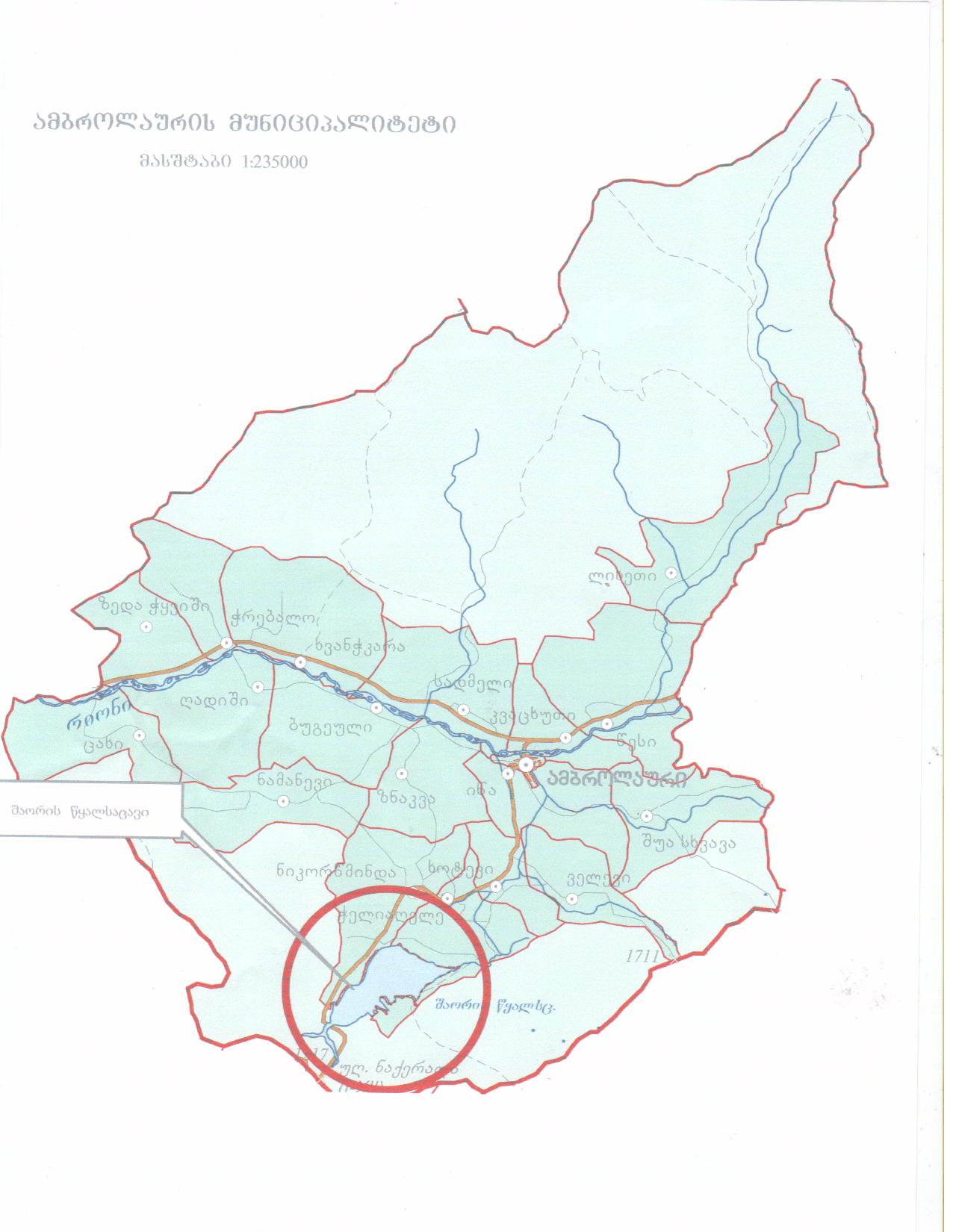 ძირითად სიმდიდრეს მუნიციპალიტეტისათვის წარმოადგენს ტყეები. მისი ფართობია 76859 ჰა,  აქედან ტყით დაფარულია74530 ჰა, რაც მუნიციპალიტეტის ტერიტორიის 65.3% -ია.  აქ ტყეები უმთავრესად შერეული ხასიათისაა. გავრცელებულია კოლხური ტიპის ჯიშები, რომლებიც გამოირჩევიან მერქნიან  მცენარეთა სახეობრივი შემადგენლობის სიმდიდრით. ფოთლოვანი ჯიშებიდან გავრცელებულია: მუხა, რცხილა,  ცაცხვი, ვერხვი, ნეკერჩხალი, წაბლი, უთხოვარი, იფანი, წიწოვანიდან: სოჭი, ფიჭვი, ნაძვი და სხვა.ტყეებს აქ უმთავრესად სოციალური მნიშვნელობა აქვს. ისინი ასრულებენ ნიადაგდაცვით წყალმარეგულირებელ, სანიტარულ-ჰიგიენურ ფუნქციებს, აგრეთვე იცავენ დასახლებულ ადგილებს და სასოფლო-სამეურნეო სავარგულებს ღვარცოფებისა და ზვავებისაგან.ამბროლაურის მუნიციპალიტეტი განსაკუთრებით მდიდარია ჰიდროლოგიურად. წყლის ძირითადი არტერიაა მდ. რიონი, რომელიც სათავეს იღებს კავკასიონის მთავარი ქედიდან – ფასის მთიდან, რიონის შენაკადებია კრიხულა, ზნაკურა, შარეულა, ლუხუნი, რიცეულა, ასკი.შაორის წყალსაცავი ამბროლაურის მუნიციპალიტეტის ულამაზესი ადგილია. იგი ხელოვნურ წყალსაცავს წარმოადგენს, რომლის ირგვლივ გაშენებულია უნიკალური ჯიშისტყეები. 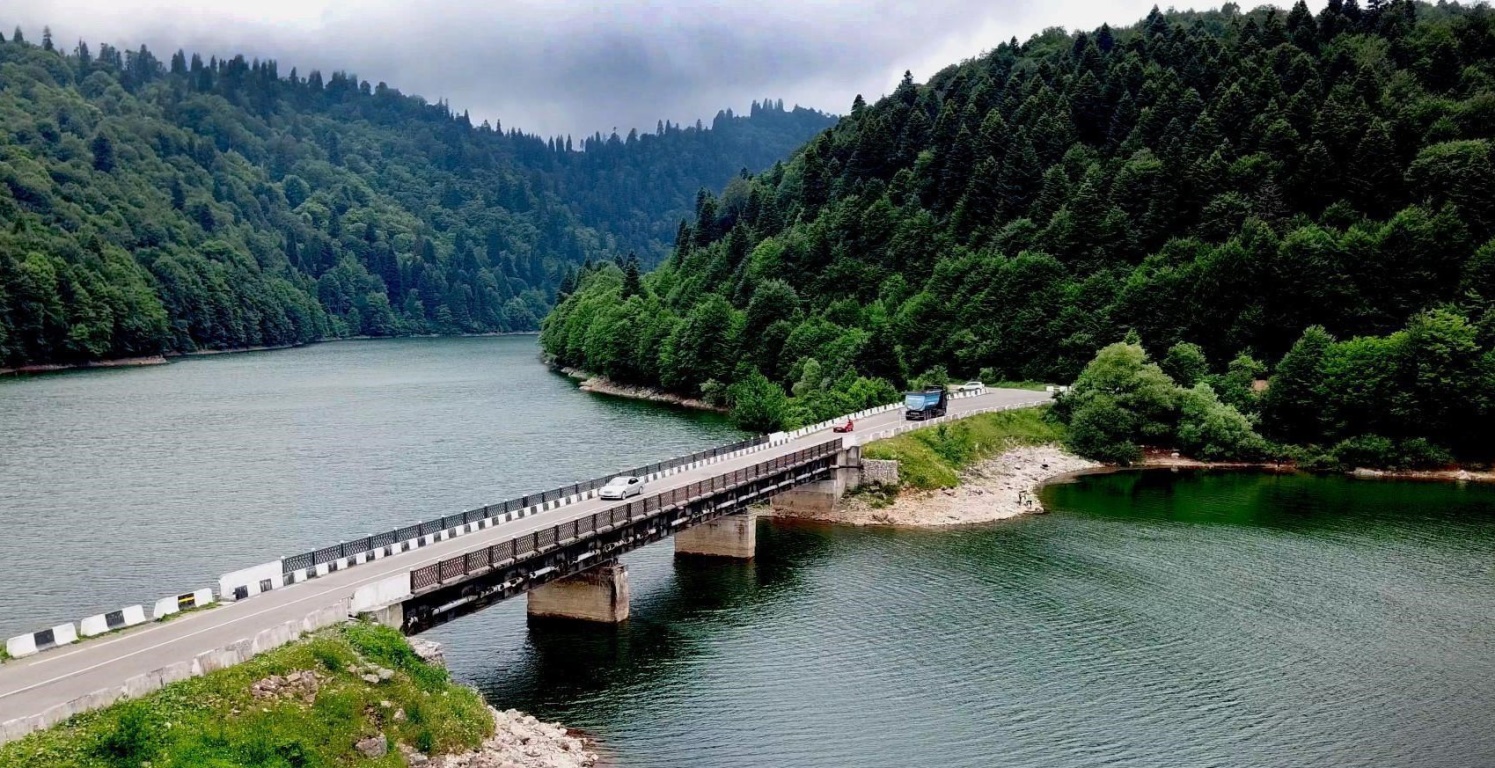 მუნიციპალიტეტის ადმინისტრაციული ცენტრია ქ. ამბროლაური. მანძილი ქ. თბილისსა და ქ. ამბროლაურს შორის 280 კმ – ია, ხოლო მანძილი უახლოეს რკინიგზის სადგურამდე კი 35 კმ (ტყიბულის მუნიციპალიტეტი). ქ. ამბროლაურის გარდა მუნიციპალიტეტის შემადგენლობაში შედის 18 ტერიტორიული ერთეული (თემები), რომლებშიც გაერთიანებულია 69 სოფელი. ცხრილი N 1. მუნიციპალიტეტში შემავალი დასახლებები ამბროლაურის მუნიციპალიტეტში 2022 წლის მდგომარეობით რეგისტრირებულია 13520 ადამიანიდან (6690 კაცია  და 6830 - ქალი იხ. დანართი N1)მუდმივად მცხოვრები მოსახლეობის რაოდენობა - 10001 კაცი. სსიპ  სოციალური მომსახურების სააგენტოს რაჭა-ლეჩხუმ-ქვემო სვანეთის სოციალური მომსახურების სამხარეო ცენტრის ინფორმაციით  ამბროლაურის მუნიციპალიტეტში პენსიის მიმღებთა რაოდენობა - 3543. სოციალურად დაუცველი მოსახლეობის რაოდენობა - 4621. შეძრუდული შესაძლებლობის მქონე პირთა რაოდენობა - 419. მაღალმთიან დასახლებებში მცხოვრებთა რაოდენობა - 8476 ადამიანია.ამბროლაურის მუნიციპალიტეტის პრიორიტეტის დოკუმენტი წარმოადგენს მუნიციპალიტეტის განვითარების ერთ-ერთ ძირითად დოკუმენტს, რომელიც ასახავს ინფორმაციას საშუალოვადიანი სამოქმედო გეგმის შესახებ, ანუ მასში გათვალისწინებულია ძირითადი პრიორიტეტები და მიმართულებები გასული, მიმდინარე, დასაგეგმი და დასაგეგმის შემდგომი სამი წლისათვის.2022 წლისთვის, ისევე როგორც წინა  წლებში შემუშავდა 2022 – 2025 წლების საშუალოვადიანი სამოქმედო გეგმა, ჩამოყალიბდა მუნიციპალიტეტის განვითარების ძირითადი მიმართულებები და გამოიკვეთა ბიუჯეტში გასათვალისწინებელი პრიორიტეტები და პროგრამები. მუნიციპალიტეტის პრიორიტეტული მიმართულებებია:მმართველობა და საერთო დანიშნულების ხარჯები; ინფრასტრუქტურის განვითარება; დასუფთავება და გარემოს დაცვა; განათლება;კულტურა, ახალგაზრდობა და სპორტი ;ჯანმრთელობის დაცვა და სოციალური უზრუნველყოფა;სწორედ ამ პრიორიტეტების გათვალისწინებით მოხდა ამბროლაურის მუნიციპალიტეტის 2023 წლის ბიუჯეტის დაგეგმვა, რომელიც ასახავს მუნიციპალიტეტის განვითარების პრიორიტეტულ მიმართულებებს და საკუთარი უფლებამოსილების ფარგლებში იმ პრობლემების გადაწყვეტის მიზნით გასატარებელ ღონისძიებებს, რომელიც ყველაზე აქტუალურია საზოგადოებისათვის.2021  წელის ბიუჯეტის შესრულების ანალიზიბიუჯეტის ბალანსისაბიუჯეტო კლასიფიკაციის მიხედვით ბიუჯეტის შემოსულობების და გადასახდელების შედარება შესაბამისი პერიოდის გეგმურ მაჩვენებლებთან საგადასახადო შემოსავლები:გრანტები: სხვა შემოსავლები:არაფინანსური აქტივების კლება:ხარჯები ეკონომიკური კლასიფიკაციის მუხლების მიხედვით: არაფინანსური აქტივების ზრდა:არაფინანსური აქტივების ზრდის მაჩვენებელი პროგრამული კლასიფიკაციის კოდების მიხედვით შემდეგია:ვალდებულებები:ვალდებულებეის კლება წარმოადგენს მუნიციპალიტეტის მიერ 2017 წელს სსიპ საქართველოს მუნიციპალური განვითარების ფონდიდან მიღებულ სესხის (დასუფთავების სპეც ტექნიკა და ურნები) დაფარვას. მგფ-ის მიმართ მუნიციპალიტეტის სასესხო დავალიანება 2020 წლის 1 იანვრისათვის შეადგენდა 700,4 ათას ლარს, ხოლო 2021 წლის 1 იანვრისათვის 484,8  ლარს.  2022 წელს დასაფარი დავალიანება  შეადგენს 377,1  ათას ლარს.ბიუჯეტის ფინანსური აქტივების ცვლილება:საანგარიშო პერიოდში ფინანსური აქტივების ცვლილება განისაზღვრა -612,5 ათასი ლარის ოდენობით.ფინანსური აქტივების კლებამ შეადგინა 612,5 ათასი ლარი.ბიუჯეტის ანგარიშებზე არსებულ ნაშთები2021 წლის 1 იანვრის მდგომარეობით მუნიციპალიტეტის ანგარიშზე ირიცხებოდა 794,9 ათასი ლარი;2022 წლის 1 იანვრის მდგომარეობით ბიუჯეტის ანგარიშებზე არსებულმა ნაშთმა შეადგინა  1610,9 ათასი ლარი, მათ შორის თავისუფალი ნაშთი შეადგენს 640,2 ათას ლარს.საქართველოს მთავრობის განკარგულებებით გამოყოფილი თანხებიდან 2022 წლის 1 იანვრის მდგომარეობით ნაშთმა შეადგინა 695,0 ლარი, მათ შორის:2022 წლის 1 იანვრის მდგომარეობით ადგილობრივი ნაშთმა შეადგინა 915,0 ლარი  შესრულება ბიუჯეტის ხარჯებისა და არაფინანსური აქტივების ფუნქციონალური კლასიფიკაციის მიხედვითII თავი. მუნიციპალიტეტის 2021 წლის ბიუჯეტის ასიგნებების შესრულებამუნიციპალიტეტის 2021 წლის ბიუჯეტის გადასახდელების დაფინანსებამ 18 684,3 ათასი ლარი შეადგინა, რაც საპროგნოზო მაჩვენებლის (19 596,5) 95 პროცენტია. პრიორიტეტების მიხედვით დაფინანსების სრტრუქტურა შემდეგია:მმართველობა და საერთო დანიშნულების ხარჯები  (ორგანიზაციული კოდი 01 00) საანგარიშო წელს მმართველობა და საერთო დანიშნულების ხარჯებმა  2745,3 ათასი ლარი შეადგინა, რაც გეგმიური მაჩვენებლის (2871,6)  96 პროცენტია.აღნიშნული პროგრამით დაფინანსდა შემდეგი მიმართულებები: 1. მმართველობითი ხარჯი: მუნიციპალიტეტის საკრებულოს საქმიანობა - 621,3 ათასი ლარი, მუნიციპალიტეტის მერია - 1894,0 ათასი ლარი, სამხედრო აღრიცხვისა და გაწვევის სამსახური (დელეგირებული ფუნქცია) – 66,8 ათასი ლარი (მიზნობრივი ტრანსფერით დაფინანსდა 66,8 ათასი ლარი) 2. საერთო დანიშნულების ხარჯი:  სარეზერვო ფონდიდან (გეგმა-40,0 ათასი ლარი) მერის გადაწყვეტილებით გახარჯულია 17,7 ლარი. მათ შორის:        ადმინისტრაციული შენობების დაცვის მომსახურებამ შეადგინა 69600 ლარი.ინფრასტრუქტურის განვითარება  (ორგანიზაციული კოდი 02 00)  საანგარიშო პერიოდში სულ დაფინანსდა 11419,1 ათასი ლარით, რაც გეგმის 96 პროცენტია. თანხები გადანაწილდა შემდეგი მიმართულებით:  მუნიციპალური ინფრასტრუქტურის განვითარება ბიუჯეტის ერთ-ერთ მთავარ პრიორიტეტს წარმოადგენს. პრიორიტეტის ფარგლებში განხორციელდა გზების მშენებლობა, რეკონსტრუქცია და მოვლა-შენახვა, წყალმომარაგების ქსელების რეაბილიტაციის სამუშაოები, გატარდა კეთილმოწყობის ღონისძიებები. მუნიციპალური ინფრასტრუქტურის  მშენებლობისა და რეაბილიტაციის გარდა პრიორიტეტის ფარგლებში განხორციელდა არსებული ინფრასტრუქტურის მოვლა-შენახვა და დაფინანსდა მის ექსპლოატაციასთან დაკავშირებული ხარჯები.  საგზაო ინფრასტრუქტურის განვითარება  (პროგრამული  კოდი  02 01)   2021 წლის განმავლობაში, ამბროლაურის  ბიუჯეტიდან დაფინანსდა შემდეგი პროექტები: ამბროლაურის მუნიციპალიტეტის სოფელ კვაცხუთის საუბნო გზის რეაბილიტაციის სამუშაოები.სოფელ ხვანჭკარაში სასოფლო გზის რეაბილიტაციის სამუშაოები;სოფელ კაჩაეთში შიდა საუბნო გზების სარეაბილიტაციო სამუშაოები;სოფელ გორის ცენტრამდე მისასვლელი გზის რეაბილიტაცია;სოფელ კლდისუბნის საუბნო გზების სარეაბილიტაციო სამუშაოები;სოფელ კვაცხუთში, მეწყერას დასახლებაში, ქალაქ ამბროლაურის სასაზღვრო ქუჩაზე გზის საფარის რეაბილიტაციის სამუშაოები;სოფელ ჭყვიშში საუბნო გზების (მეორე ეტაპი) რეაბილიტაციის სამუშაოები;სოფელ ზედა შავრაში სასაფლაოსთან მისასვლელი გზის რეაბილიტაციის სამუშაოები;ამბროლაურის მუნიციპალიტეტის სასოფლო გზების მიმდინარე შეკეთების სამუშაოები;სოფ. ზედა შავრაში სასაფლაოსკენ მიმავალი საუბნო გზის შეკეთების სამუშაოები;საბოლოო შედეგი: მგზავრთა გადაადგილების დროის შემცირება; ავტოსატრანსპორტო საშუალებების ცვეთის შემცირება; ტურიზმის ხელშეწყობა; მოსახლეობის სოციალურ-ეკონომიკური მდგომარეობის გაუმჯობესება;მუნიციპალიტეტის გზებზე უსაფრთხო და კომფორტული გადაადგილება. წყლის სისტემების განვითარება (პროგრამული  კოდი  02 02 )   	 ქვეპროგრამის ფარგლებში ამბროლაურის მუნიციპალიტეტის ტერიატორიაზე განხორციელდა შემდეგი ღონისძიებები:სოფ. სადმელში დვლები-კერესელიძეების უბნის წყალმომარაგების ქსელის რეაბილიტაციის სამუშაოები;სოფ. კაჩაეთში წყალსადენის სისტემის რეაბილიტაციის სამუშაოები;სოფელ გორისუბანში მდივნიშვილების უბნის წყალმომარაგების შიდა ქსელის რეაბილიტაციის სამუშაოები;სოფ. ნამანევის წყალმომარაგების სისტემის მოწყობის მეორე რიგის სამუშაოები;სოფ.ძირაგეულში ჯაფარიძეების უბნის, სოფ;.კვაცხუთში ომანიძეების უბნის და სოფ. ბუგეულში საუბნო წყალმომარაგების ქსელის მოვლა-შენახვის სამუშაოები;სოფ. საკეციის მიქიაშვილების უბნის წყალმომარაგების სისტემის სარეაბილიტაციო სამუშაოები;სოფელ ლიხეთის კანთელაძეების უბნის ტექნიკური წყლით წყალმომარაგების სისტემის მოწყობის სამუშაოები;სოფელ ზემო კრიხის წყალმომარაგების სისტემების სარეაბილიტაციო სამუშაოები;სოფელ კვირიკეწმინდის (მესხების უბნის) წყალმომარაგების სისტემის სარეაბილიტაციო სამუშაოები წყალსაქაჩი სადგურების გამოყენებით;საბოლოო შედეგი: მოსახლეობის უზრუნველყოფა სასმელი წყლით. ააიპ „ მუნიციპალური წყალმომარაგების ქსელის მოვლა-შენახვის ცენტრი“  (პროგრამული  კოდი02 02 01 02)ქვეპროექტის ფარგლებში განხორციელდა მუნიციპალიტეტის სოფლების წყლის  სათავე-ნაგებობების, შიდა-საუბნო და ცენტრალური ქსელების მოვლა-პატრონობა.   გარე განათება (პროგრამული  კოდი  02 03) ქვეპროგრამის ფარგლებში განხორციელდა მუნიციპალიტეტის ტერიტორიაზე არსებული ქსელის მოვლა - პატრონობა და მოხმარებული ელ. ენერგიის ღირებულების დაფარვა.  მუნიციპალური ააიპ ახორციელებს მუნიციპალურ ტერიტორიაზე არსებული დაზიანებული ნათურებისა და ქსელის აღდგენა, შეკეთება  განახლებას.საბოლოო შედეგი:ღამის საათებში ფეხით მოსიარულეთა და სატრანსპორტო საშუალებების უსაფრთხო გადაადგილება;კეთილმოწყობის ღონისძიებები (პროგრამული კოდი 02 06)პროგრამის ფარგლებში განხორციელდა შემდეგი ღონისძიებები:ქალაქ ამბროლაურში ბრატისლავა-რაჭის ქუჩის კეთილმოწყობის პირველი ეტაპის სამუშაოები;ქალაქ ამბროლაურში კოსტავას ქუჩის რეაბილიტაციის სამუშაოები;სოფ. ხიმშში მინი სპორტული მოედნის მოწყობა;სოფელ ურავის სპორტული მოედნის სარეაბილიტაციო სამუშაოები;ქ.ამბროლაურში გამსახურდიას ქუჩაზე-აგრარული ბაზრის მიმდებარე ტერიტორიაზე სპორტული მოედნის მოწყობის სამუშაოები;ამბროლაურის მუნიციპალიტეტის სოფელ წესში ქუჩის ტრენაჟორების მოწყობის სამუშაოები;ამბროლაურის მუნიციპალიტეტში სოფელ ხოტევში ფანჩატურის მოწყობის სამუშაოები;სოფელ სადმელში ფანჩატურის და წყაროს მოწყობის სამუშაოები;სოფელ ხიმშში და სოფელ ბოსტანაში ხის ფანჩატურების მოწყობის სამუშაოები;ქ. ამბროლაურში სადგურის ტერიტორიაზე საზოგადოებრივი ტუალეტის კოსმეტიკური სამუშაოების და ქ. ამბროლაურში სპორტსკოლის ტერიტორიაზე საზოგადოებრივი ტუალეტის მოწყობის სამუშაოები;სოფელ ზნაკვაში ფანჩატურის და წყაროს მოწყობის სამუშაოები;სოფელ აბანოეთში ქუჩის ტრენაჟორების მოწყობის სამუშაოები;ქალაქ ამბროლაურში ,,ქვაბტკარი"-ს ტერიტორიაზე ფანჩატურის მოწყობის სამუშაოები;ხის ასაწყობი სავაჭრო დახლების შესყიდვა;ქალაქ ამბროლაურში ვაჟა-ფშაველას ქუჩის მიმდებარე სკვერის მოწყობის სამუშაოები;ქალაქ ამბროლაურში კოსტავას ქუჩა N2-ის მიმდებარე სკვერის მოწყობის სამუშაოები;ქალაქ ამბროლაურში მახალდიანის ქუჩის მიმდებარე სანაპიროს კეთილმოწყობის სამუშაოები;საბოლოო შედეგი: კომფორტული და ჯანსაღი გარემო მუნიციპალიტეტის მაცხოვრებლებისა და სტუმრებისათვის. სოფლის მხარდაჭერის პროგრამა (პროგრამული  კოდი   02 07)      პროგრამის ფარგლებში განხორციელდა  სოფლის მოსახლეობის საჭიროებისამებრ მოთხოვნილი სამუშაოები. სანიაღვრე არხების, სარწყავი არხებისა და ნაპირსამაგრი ნაგებობების მშენებლობა რეაბილიტაცია (პროგრამული  კოდი   02 08) ქვეპროგრამის ფარგლებში რეაბილიტაცია ჩაუტარდა მუნიციპალიტეტის ტერიტორიაზე საკანალიზაციო და სანიაღვრე სისტემებს, კერძოდ:ქ. ამბროლაურში საკანალიზაციო ქსელის რეაბილიტაციის სამუშაოები;ამბროლაურის მუნიციპალიტეტის სოფელ ხიმშში, სოფელ ჭრებალოში, სოფელ კრიხში, სოფელ ხოტევში სანიაღვრე არხების მოწყობის სამუშაოები;სოფელ ხიმშში სანიაღვრე არხების მოწყობის სამუშაოები;სოფ. სადმელში ახალ დასახლებაში სანიაღვრე არხის მოწყობის სამუშაოები;სოფ. უყეშში  სანიაღვრე არხის მოწყობის სამუშაოები;სოფ. ბუგეულში რკ/ბეტონის სანიაღვრე არხის მოწყობის სამუშაოები;სოფ. ხოტევში რკ/ბეტონის ანაკრები სანიაღვრე არხების მოწყობის I რიგის სამუშაოები;სოფ. წესში ,,ღორღავას“ უბნის სანიაღვრე არხის მოწყობის II რიგის სამუშოები;საბოლოო შედეგი: საკანალიზაციო-სანიაღვრე  სისტემის  გამართული მუშაობის უზრუნველყოფა; გზების და სხვა ინფრასტრუქტურის ესპლუატაციის ხანგრძლივობის გაზრდა.რეგიონალური პროექტების პროექტირებისა და ტექნიკური ზედამხედველობის დაფინანსება (პროგრამული  კოდი   02 09)   ქვეპროგრამის ფარგლებში ხორციელდება მუნიციპალიტეტში მიმდინარე ინფრასტრუქტურული პროექტების საპროექტო - სახარჯთაღრიცხვო დოკუმენტაციის შესყიდვა. ასევე ფინანსდება 50 000 ლარზე მეტი თანხის ინფრასტრუქტურული პროექტების ტექნიკური ზედამხედველობის (საექსპერტო მომსახურების) სამუშაოების შესყიდვა.   საბოლოო შედეგი: შესრულებული ინფრასტრუქტურული პროექტების მაღალი ხარისხი.2. დასუფთავება და გარემოს დაცვა (პროგრამული  კოდი   03 00)   დასუფთავების და გარემოს დაცვა საანგარიშო პერიოდში დაფინანსდა 702,9 ათასი ლარით, რაც გეგმის 99 პროცენტია. გამოყოფილი სახსრებიდან 618,8 ათასი ლარი მოხმარდა მუნიციპალიტეტის დასუფთავებას და ნარჩენების გატანას, მწვანე ნარგავების მოვლა პატრონობა და განვითარება დაფინანსდა 57,2 ათასი ლარით.სუბსიდია განისაზღვრა მუნიციპალიტეტის ტერიტორიის დასუფთავებისათვის. მუნიციპალიტეტის ტერიტორიიდან  და მუნიციპალიტეტის სოფლებიდან განხორციელდა საყოფაცხოვრებო ნარჩენების გატანა; ყოველდღიურად იგვებოდა ქალაქის ქუჩები. განხორციელდა ქალაქისა და მუნიციპალურ ტერიტორიაზე არსებული სკვერების, მწვანე ნარგავების მოვლა-პატრონობა, გაიწმინდა სასაფლაოს ტერიტორია, ქ. ამბროლაურის ტერიტორიაზე ყოველდღიურად ხდებოდა ქუჩების დაგვა-დასუფთავება და ხდებოდა შესაბამისი სპეც. ავტოსატრანსპორტო საშუალებებით გატანა. 3. განათლება (პროგრამული კოდი 04 00) საგანმანათლებლო ღონისძიებები 2021 წლის განმავლობაში დაფინანსდა 1308,0 ათასი ლარის ოდენობით, რაც გეგმის - 1358,3 ათასი ლარი, 96 პროცენტია. აღნიშნული თანხებიდან სკოლამდელი დაწესებულების ხელშეწყობაზე მიმართული იქნა 906,6 ათასი ლარი, საჯარო სკოლების დაფინანსებას (დელეგირებული უფლებამოსილების ფარგლებში) მოხმარდა 218,5 ათასი ლარი, ა(ა)იპ ამბროლაურის მოსწავლე ახალგაზრდობის  ცენტრი დაფინანსდა 151,2 ათასი ლარით, განთლების ღონისძიებები 31,6 ათასი ლარით, სკოლამდელი სააღმზრდელო დაწესებულებების დაფინანსება (პროგრამული  კოდი  04 01) ამბროლაურის მუნიციპალიტეტის ტერიტორიაზე ფუნქციონირებს 14 სკოლამდელი აღზრდის დაწესებულება, სადაც სააღმზრდელო პროცესს გადის 330 ბავშვი. საბოლოო შედეგი: სკოლის ასაკს მიღწეული ბავშვების მზაობა საშუალო განათლების მიღებისათვის. განათლების ღონისძიებები (პროგრამული  კოდი  04 03) პროგრამის ფარგლებში განხორცილდა შემდეგი ღონისძიებები:ა) 10 სოციალურად დაუცველი სტუდენტის სწავლის დაფინანსება, საერთო თანხით - 19125  ლარი;ბ) 5 ოქროს და 4  ვერცხლის მედალოსნის დაფინანსება, საერთო თანხით - 2300  ლარი;გ) საჯარო სკოლების 6 სოციალურად დაუცველი, წარჩინებულ მოსწავლისთვის,   პორტაბელური კომპიუტერების (სტანდარტული ლეპტოპი - 10 020 ლარის ღირებულების) გადაცემა;  საბოლოო შედეგი:მოზარდთა ამაღლებული შემოქმედებითი - საგანმანათლებლო დონე.ა(ა)ი.პ ამბროლაურის მოსწავლე-ახალგაზრდობის ცენტრი (პროგრამული  კოდი  04 04) 2021 წლის მონაცემებით ცენტრში შესაბამის განათლებას იღებს საშუალოდ 250 მოსწავლე. მათ შორის, საგნობრივ მიმართულებებზე 120 და კულტურულ-შემეცნებით ღონისძიებებში 130 მოსწავლე.საბოლოო შედეგი: მოზარდთა შესაძლებლობების გამოვლენისათვის შექმნილი შესაბამისი გარემო.საჯარო სკოლების ხელშეწყობა (პროგრამული  კოდი  04 05)    პროგრამის ფარგლებში დაფინანსდა მოსწავლეთა ტრანსპორტირება და სკოლების რეაბილიტაცია:სოფელ ბუგეულის საჯარო სკოლის ნაწილობრივი რეაბილიტაციის სამუშაოები; ქ. ამბროლაურში N1 საჯარო სკოლის შენობის ცენტრალურ შესასვლელში კიბის გადახურვისა და პანდუსის მოწყობის სამუშაოები;საბოლოო შედეგი: მოსწავლეთათვის შექმნილი უსაფრთხო გარემო.კულტურა, ახალგაზრდობა და სპორტი (პროგრამული კოდი 05 00)სპორტულ, ახალგაზრდულ და კულტურულ ღონისძიებებზე  გაწეული იქნა 1919,5ათასი ლარი, ნაცვლად გეგმით გათვალისწინებული 2045,9 ათასი ლარისა, ანუ გეგმის 94 პროცენტი. აღნიშნულის სახსრებიდან სპორტის განვითარებას მოხმარდა 916,2 ათასი ლარი, კულტურის განვითარებას - 991,1 ათასი ლარი, ახალგაზრდობის მხარდაჭერა -12,1 ათასი ლარი;ამბროლაურის მუნიციპალიტეტის მერიის კულტურის, განათლების, სპორტისა და ახალგაზრდულ საქმეთა სამსახურს 2021 წელს პროგრამული ბიუჯეტით დაგეგმილი ჰქონდა სხვადასხვა სახის კულტურული, სპორტული და ახალგაზრდული ღონისძიებები. „ქვეყანაში გავრცელებულმა COVID-19 ვირუსის გავრცელების გამო შეიზღუდა აღნიშნული ღონისძიებების განხორცილება.სპორტის სფეროს განვითარება (პროგრამული  კოდი  05 01)პროგრამის ფარგლებში ფინანსდება ამბროლაურის მუნიციპალიტეტის ტერიტორიაზე მოქმედი 4 სპორტული სკოლა, ესენია: ა(ა)იპ „ამბროლაურის სასპორტო სკოლა“;სკოლაში ფუნქციონირებს 6 სპორტული წრე, ესენია: კალათბურთი, ჭადრაკი, რაგბი, კარატე, მაგიდისჩოგბურთი და ფრენბურთი. სულ აღნიშნულ სპორტულ სახეობებს ეუფლება 212 ბავშვი. ცენტრის აღსაზრდელებიპერიოდულად გადიან სპორტულ შეკრებებს, მონაწილეობას ღებულობენ სპორტულ შეჯიბრებეში და ტურნირებშისაქართველოს მასშტაბით. ა(ა)იპ „ამბროლაურის ჭიდაობის კლუბი „ფალავანი“;ჭიდაობის კლუბ ფალავანში ფუნქციონირებს 3 ასაკობრივი ჯგუფი (უმცროსი ჭაბუკები, ჭაბუკები და ახალგაზრდები). ჯამში კლუბში ვარჯიშობს 82 ბავშვი. კლუბის აღსაზრდელები მონაწილეობენ საქართველოს ჩემპიონატებში, სხვადასხვა რეგონალურ და საერთაშორისო ტურნირებში ა(ა)იპ „ამბროლაურის საცურაო აუზი“;წლის განმავლობაში აუზით ისარგებლა დაახლობით 700 ადამიანმა. მათ შორის, სააბონენტო მომსახურებით სარგებლობს 350 ადამიანი, შეღავათიანი ტარიფით სკოლის მოსწავლეებისათვის 250 სკოლის ასაკის მოზარდი და დაახლოებით 100 ერთჯერადი შემომსვლელი.- ა(ა)იპ „ამბროლაურის მუნიციპალიტეტის საფეხბურთო კლუბი „რაჭა“ კლუბში ასაკობრივი ჭრილის მიხედვით ფუნქციონირებს 5 საფეხბურთო სექცია (ასაკობრივი ჯგუფი). ჯამში კლუბში ვარჯიშობს 90 ბავშვი. კულტურის სფეროს განვითარება (პროგრამული  კოდი  05 02)პროგრამის ფარგლებში ფინანსდება ამბროლაურის მუნიციპალიტეტის ტერიტორიაზე მოქმედი 5 სპორტული სკოლა, ესენია:ა(ა)იპ „ამბროლაურის კულტურის ცენტრი“;ა(ა)იპ „ამბროლაურის კულტურის ცენტრი“ ქვეპროგრამის ფარგლებში ფუნქციონირებს და ფინანსდება სახალხო თეატრი, თოჯინების თეატრი და მოსწავლეთა თეატრი, 29 ბიბლიოთეკა, 1 მუზეუმი, კულტურული მემკვიდრეობის დაცვის სამსახური, საესტრადო მუსიკალური ბენდი "Art New Life", სახალხო ანსამბლი „საგალობელი“ და ფოლკლორული ანსამბლი „იავნანა“.ა(ა)იპ „ამბროლაურის დავით თორაძის სამუსიკო სკოლა“;სამუსიკო სკოლაში გაერთიანებულია საფორტეპიანო (15 მოსწავლე), ხალხური საკრავების და გიტარის (45 მოსწავლე), საესტრადო ვოკალის (40 მოსწავლე), საგუნდო და ქართული ხალხური სიმღერების (30 მოსწავლე), კლასიკური, თანამედროვე და ქართული ცეკვების (100 მოსწავლე) მიმართულებები. სამუსიკო სკოლაში სახელოვნებო სამუსიკო განათლებას იღებს ამბროლაურის მუნიციპალიტეტში მცხოვრები 230 ბავშვი.ა(ა)იპ „სკოლისგარეშე სახელოვნებო სააღმზრდელო დაწესებულება ამბროლაურის უჩა ჯაფარიძის სახელობის სამხატვრო სკოლა“;სამხატვრო სკოლაში ისწავლება სახვითი ხელოვნების და გამოყენებითი ხელოვნების დარგები. სკოლაში სამხატვრო განათლებას იღებს ამბროლაურის მუნიციპალიტეტში მცხოვრები 63 ბავშვი.ა(ა)იპ ამბროლაურის სახვითი ხელოვნებისა და მხარეთმცოდნეობის მუზეუმი.მუნიციპალურ მუზეუმში დღეის მდგომარეობით განთავსებულია 503 ექსპონატი. ა(ა)იპ ტურისტული ცენტრი.ცენტრი უზრუნველყო საინფორმაციო ბაზის შექმნა, რომელშიც თავმოყრილია ინფორმაცია მუნიციპალიტეტის ტურისტული ობიექტების, მათ შორის სასტუმროების, ტურისტული ლოკაციების, კვების და სხვა ობიექტების შესახებ. ცენტრი ახორციელებს ბაზის მუდმივ განახლებას. ტურისტული ცენტრი“ შემოსულ ვიზიტორებს უზრუნველყოფს მუნიციპალიტეტის ტურისტული შესაძლებლობების შესახებ ყველა საჭირო ინფორმაციით.ახალგაზრდობის მხარდჭერა (პროგრამული  კოდი  05 03)    პროგრამა ითვალისწინებდა ახალგაზრდული ინიციატივების, ადგილობრივი და საერთაშორისო ახალგაზრდული პროექტების ხელშეწყობას, ორიენტირებული იყო მასობრივი სპორტის პოპულარიზაციასა და განვითარებას, საზოგადოებაში ცხოვრების ჯანსაღი წესის დამკვიდრებაზე; ამბროლაურის მუნიციპალიტეტის მოსწავლე-ახალგაზრდობისთვის ქ. ამბროლაურში მდებარე სხვადასხვა პროფილის სკოლისგარეშე დაწესებულებების სასწავლო პროგრამებზე თანაბარი წვდომის ხელშეწყობაზე;. პროგრამის ფარგლებში განხორციელდა ტრანსპორტის მომსახურების შესყიდვა. ტრანსპორტირება განხორციელდა სამ ძირითად მარშრუტზე სასწავლო პროგრამებში ჩართული ახალგაზრდების გადაადგილების უზრუნველსაყოფად. ჯანმრთელობის დაცვა და სოციალური უზრუნველყოფა (პროგრამული კოდი 06 00)ჯანმრთელობის დაცვა და სოციალური უზრუნველყოფის პროგრამები დაფინანსდა 589,4 ათასი ლარით (89%) (გეგმა 665,8 ათასი, ფაქტი 589,4 ათასი ლარი). მათ შორის ჯანმრთელობის დაცვის დაფინანსებას მოხმარდა 277,6 ათასი ლარი, ხოლო სოციალურ დაცვას 311,8 ათასი ლარი.ჯანმრთელობის დაცვა (პროგრამული  კოდი  06 01)პროგრამის მიხედვით განხორციელდა ადგილობრივი თვითმმართველი ერთეულის დელეგირებული უფლებამოსულობების ფარგლებში მოსახლეობის ჯანმრთელობის დაცვის ხელშეწყობა; სანიტარულ-ჰიგიენური პირობების კონტროლი მუნიციპალიტეტის ტერიტორიაზე განთავსებულ შესაბამის ობიექტებზე; ეპიდზედამხედველობა; მუნიციპალური პროგრამის ფარგლებში დაფინანსდა მოქალაქეთა სამედიცინო და მედიკამენტური მკურნალობა.სოციალური დაცვა (პროგრამული კოდი 06 02) პროგრამა ითვალისწინებს მუნიციპალიტეტის ტერიტორიაზე მცხოვრები მოსახლეობის სხვადასხვა ფენებისათვის გარკვეული შეღავათებითა და სოციალური დახმარებებით უზრუნველყოფას. სარიტუალო მომსახურების ხარჯების ანაზღაურებას, მოხუცებულთა, მიუსაფართა და სოციალურად დაუცველთა კვებით  უზრუნველყოფას, დემოგრაფიული მდგომარეობის გაუმჯობესების მიზნით მრავალშვილიანი ოჯახების დახმარებას და სხვა სოციალურ ღონისძიებებს, რომლებიც მთლიანობაში უზრუნველყოფენ მუნიციპალიტეტის მოსახლეობის სოციალური მდგომარეობის გაუმჯობესებას.ამბროლაურის მუნიციპალიტეტის 2022 წლის  9 თვის ბიუჯეტის შესრულების მიმოხილვასაშემოსავლო ნაწილი (ათას ლარებში)შემოსულობები შესრულებულია 83 %-ით. გეგმიური 17 749.6 ათ. ლარი, შემოსულია 14 722,7 ათ.ლარი.მათ შორის:შემოსავლები შესრულებულია 83 %-ით. გეგმიური 17489,6 ათ. ლარი, შემოსულია 14439,1 ათ.ლარი. აქედან:გადასახადები შესრულებულია 98 % -ით. გეგმიური 7672,5 ათ. ლარი, შემოსულია 7529 ათ.ლარი.  მათ შორის:გადასახადები საქონელსა და მომსახურებაზე  შესრულებულია 98 %. გეგმიური 6874,0 ათ. ლარი, შემოსავალი არის 6769,0 ათ ლარი. (დამატებითი ღირებულების  გადასახადი).  ქონების გადასახადი შესრულებულია 95 %-ით. გეგმიური 798,5 ათ. ლარი, შემოსავალი არის 760,4 ათ. ლარი.      გრანტი ცენტრალური ბიუჯეტიდან  შესრულებულია 69 %-ით. გეგმიური 9187,3 ათ.  ლარიდან, ათვისებულია  6329 ათ.  ლარი. აქედან: სხვა შემოსავლები შესრულებულია 92 %-ით. გეგმიური 629,8 ათ.  ლარი, შემოსულია 581,2 ათ.  ლარი. მათ შორის:შემოსავლები საკუთრებიდან შესრულებულია 82 %-ით. ნაცვლად გეგმიური 389,0 ათ.  ლარისა, შემოსულია 320,5 ათ.  ლარი.შემოსავლები საქონლისა და მომსახურების რეალიზაციიდან  შესრულებულია 126%-ით. ნაცვლად გეგმიური 68,8 ათ.  ლარისა, შემოსულია 86,6 ათ.  ლარი.სანქციები, ჯარიმები და საურავები შესრულებულია 101%-ით. გეგმიური 157,0 ათ.  ლარისა, შემოსულია 157,8 ათ. ლარი. ტრანსფერები რომელიც სხვაგან არ არის კლასიფიცირებული შესრულებულია 108%-ით. ნაცვლად გეგმიური 15,0 ათ.  ლარისა, შემოსულია 16,3 ათ.  ლარი.არაფინანსური აქტივების კლება შესრულებულია 109 %-ით. ნაცვლად გეგმიური 260,0 ათ. ლარისა, შემოსულია 283,5 ათ. ლარი.ამბროლაურის მუნიციპალიტეტის ბიუჯეტის გადასახდელები	ამბროლაურის მუნიციპალიტეტის გადასახდელების გეგმა შესრულებულია 77 %-ით. გეგმა 19 139,8 ათ ლარი, ფაქტიური შესრულება 14 671,0 ათ.ლარი.ხარჯები ათვისებულია 91 %-ით. გეგმიური 8401,6 ათ.ლარი, შესრულება შეადგენს 7612,3 ათ.ლარს.მათ შორის:პრიორიტეტი  - 01 00 მმართველობა და საერთო დანიშნულების ხარჯებისულ შესრულებულია 89 %-ით. გეგმიური 3048,0 ათ.ლარი, ათვისებულია 2714,0 ათ. ლარი.პროგრამები: 01 01 საკანონმდებლო და აღმასრულებელი ხელისუფლების საქმიანობის უზრუნველყოფასულ  შესრულებულია 89 %-ით. გეგმიური 2961,0 ათ.ლარი, ათვისებულია 2632,0 ათ. ლარი.მათ შორის: 01 01 01 მუნიციპალიტეტის საკრებულოსულ  შესრულებულია 83 %-ით . გეგმიური 850,0 ათ.ლარი, ათვისებულია 709,4 ათ. ლარი.ხარჯები ათვისებულია 82 %-ით . გეგმიური 772,1 ათ.ლარი, ათვისებულია 632,0 ათ. ლარი.01 01 02 მუნიციპალიტეტის მერიასულ  შესრულებულია 91 %-ით. გეგმიური 2050,3 ათ.ლარი, ათვისებულია 1872,0 ათ. ლარი.ხარჯები ათვისებულია 91 %–ით. გეგმიური 1947,0 ათ.  ლარი, ათვისებულია 1776,2 ათ. ლარი.01 01 03 სამხედრო აღრიცხვისა და გაწვევის სამსახურისულ  შესრულებულია 83 %-ით. გეგმიური 60,7 ათ.ლარი, ათვისებულია 50,5 ათ. ლარი.ხარჯები ათვისებულია 86 %-ით. გეგმიური 58,9 ათ.ლარი, ათვისებულია 50,5 ათ. ლარი.01 02 საერთო დანიშნულების ხარჯები სულ შესრულებულია 94 %-ით. გეგმიური 87,3 ათ.ლარი, ათვისებულია 82,1  ათ. ლარი.01 02 01 სარეზერვო ფონდი	 გეგმა 20,0 ათ. ლარი. ათვისებულია 19,1 ათ. ლარი. მათ შორის:სოფ. ლიხეთში ხანძრით დაზარალებული ოჯახისათვის პირველადი სასურსათო პაკეტის შესაძენა - 394 ლარი. უკრაინაში საომარი მოქმედებების შედეგად დაზარალებული მოსახლეობისათვის სურსათისა და ჰიგიენური საშუალებების შეძენა და ტრანსპორტირება - 4990 ლარი.  უპატრონო მიცვალებულის დაკრძალვა - 1000 ლარი.სოფ. ნიკორწმინდაში დაზიანებული წყალსადენის მაგისტრალის შესაკეთებლად - 12 746 ლარი;01 02 02  წინა წლებში წარმოქმნილი ვალდებულებების დაფარვა და სასამართლოს გადაწყვეტილებების აღსრულების ფინანსური უზრუნველყოფა გეგმა 1,6 ათ.ლარი, ხარჯვა არ განხორციელებულა.01 02 03 მუნიციპალიტეტის ვალდებულებების მომსახურება და დაფარვა შესრულებულია 97 %-ით. გეგმიური 84,8 ათ.ლარი, ათვისებულია 82,1 ათ. ლარი.პროცენტი შესრულებულია 92 %-ით.  გეგმიური 30,8 ათ. ლარი, ათვისებულია 28,2 ათ. ლარი.ვალდებულებების კლება შესრულებულია 100,0%-ით.  გეგმიური 54,0 ათ. ლარი, ათვისებულია 53,9 ათ. ლარი.პრიორიტეტი - 02 00 ინფრასტრუქტურის განვითარება სულ  შესრულებულია 70 %-ით. გეგმიური 11360,1 ათ.ლარი, ათვისებულია 7943,2 ათ. ლარი.02 01 საგზაო ინფრასტრუქტურის განვითარებასულ  შესრულებულია 70 %-ით. გეგმიური 3705,0 ათ.ლარი, ათვისებულია 2594,0 ათ. ლარი.აქედან:02 01 01 გზების მოვლა-შენახვა და მიმდინარე შეკეთება  შესრულებულია 78 %-ით. გეგმიური 420,0 ათ.ლარი, ათვისებულია 328,3 ათ. ლარი.	საანგარიშო პერიოდში პროგრამის ფარგლებში სამუშაოები ჩატარდა მუნიციპალიტეტის 61 სოფელში, შეკეთებული იქნა დაახლოებით 230 კილომეტრამდე გზა. სტიქიური პროცესების გამო რამდენჯერმე მოხდა ერთიდაიგივე სოფელში შესვლა. სამუშაოების წარმოება მიმდინარეობს სოფლების საჭიროებებიდან გამომდინარე მოთხოვნმების შესაბამისად.02 01 02 გზების კაპიტალური შეკეთება შესრულებულია 69 %-ით. გეგმიური 3285,0 ათ.ლარი, ათვისებულია 2265,4 ათ. ლარი.პროგრამის ფარგლებში განხორციელდა შემდეგი  ღონისძიებები:დასრულდა სოფ. კაჩაეთის შიდა საუბნო გზის რეაბილიტაციის სამუშაოები, მოწყობილია 2კმ ასფალტობეტონის საფარი; დასრულდა სოფ. კლდისუბნის გზების რეაბილიტაციის სამუშაოები. მოწყობილია 2,8 კმ ასფალტობეტონის საფარიანი გზა;დასრულდა სოფ. სადმელის შიდა სასოფლო გზების რეაბილიტაციის სამუშაოების პირველი ეტაპი, მოწყობილია 2,3 კმ ბეტონის საფარიანი გზა; დასრულდა სოფ. ძირაგეულის სასოფლო გზის რეაბილიტაციის სამუშაოები, მოწყობილია 0,45 კმ ასფალტობეტონის საფარიანი გზა; დასრულდა სოფ. ჭყვიშის გზის რეაბილიტაციის სამუშაოები, მოწყობილია1,8 კმ ბეტონის საფარიანი გზა;თანხის აუთვისებლობა ძირითადად გამოწვეულია შემდეგი გარემოებებისაგან:სოფ. სხვავისა და სოფელ ხოტევისსასოფლო გზის რეაბილიტაციის პირველი რიგის სამუშაოებზე გამოცხადებული ტენდერი არ შედგა პირველ ჯერზე, გამოცხადებულია განმეორებითი ტენდერი.სოფ. წესის, სოფ. ნიკორწმინდისა და სოფ. ჟოშხის სასოფლო გზის რეაბილიტაციის სამუშაოებზე ხელშეკრულებები გაფორმდა  სექტემბრის თვეში, მშენებლებს ავანსი არ გაუტანიათ.სოფ. პირველი ტოლის საოფლო გზის რეაბილიტაციის სამუშაოებზე მიმდინარეობს შესყიდვის პროცედურები;სოფ. იწაში შიდა სასოფლო გზების რეაბილიტაციის სამუშაოები დასრულდა სექტემბრის ბოლოს, მიმდინარეობს მიღება-ჩაბარების პროცედურები;02 02 წყლის სისტემების განვითარება სულ შესრულებულია 73 %-ით. გეგმიური 507,2 ათ.ლარი, ათვისებულია 371,5 ათ. ლარი.აქედან:02 02 01 წყლის სისტემის რეაბილიტაცია და ექსპლოატაცია  შესრულებულია 96 %-ით. გეგმიური 327,6 ათ.ლარი, ათვისებულია 313,5 ათ. ლარი. მათ შორის:02 02 01 01 წყლის სისტემის მიერ მოხმარებული ელექტროენერგიის ხარჯი შესრულებულია 100 %-ით. გეგმიური 75,1 ათ.ლარი, ათვისებულია 75,1 ათ. ლარი.პროგრამის ფარგლებში ფინანსდება წყლის სატუმბი სისტემების მიერ მოხმარებული ელ.ენერგიის ხარჯი. 02 02 01 02  წყლის სისტემების მოვლა-პატრონობა შესრულებულია 94 %-ით. გეგმიური 252,5 ათ.ლარი, ათვისებულია 238,4 ათ. ლარი. პროგრამის განმახორციელებელია ა(ა)იპ მუნიციპალური წყალმომარაგების მოვლა-შენახვის ცენტრი, რომლის ძირითადი ფუნქციაა მუნიციპალიტეტის სოფლებში უკვე არსებული წყლის ცენტრალური მაგისტრალების წერტილოვანი შეკეთება. სოფლების წყალმომარაგების სისტემის ცენტრალური მაგისტრალისა და შიდა ქსელის საერთო სიგრძე აღემატება 410 კმ. საანაგარიშო პერიოდში თითქმის ყოველდღიურად ახორციელებდა სამსახური სხვადასხვა სოფლებში წყალსადენის ქსელის აღდგენით სამუშაოებს. პეროდულად ა(ა)იპ ახდენს წყლის მაგისტრალების შემოვლა-შემოწმებას. საანაგრიშო პერიოდში მოხდა 381 გასვლა და შეკეთება მილსადენებისა და წყლის სათავე-ნაგებობების02 02 02 წყლის სისტემების რეაბილიტაცია შესრულებულია 32 %-ით. გეგმიური 179,6 ათ.ლარი, ათვისებულია 58,0 ათ. ლარი. პროგრამის ფარგლებში ხდება დაზიანებული წყლის სისტემების მიმდინარე შეკეთება საჭიროებისამებრ. მუნიციპალიტეტის სოფელ ბაჯის, სოფელ გორისა და სოფელ ხონჭიორის წყალმომარაგების სისტემის მოწყობის სამუშაოებზე ტენდერი პირველ ჯერზე არ შედგა, გამოცხადებულია განმეორებითი ტენდერი.02 03  „გარე განათება“ სულ შესრულებულია 96 %-ით. გეგმიური 478,4 ათ.ლარი, ათვისებულია 459,0 ათ. ლარი.მათ შორის:02 03 01 გარე განათების ქსელის ექსპლოატაცია შესრულებულია 97 %-ით. გეგმიური 475,2 ათ.ლარი, ათვისებულია 459,0 ათ. ლარი.მათ შორის: 02 03 01 01 გარე განათების ქსელი მოხმარებული ელექტროენერგიის ხარჯის ანაზღაურება შესრულებულია 95 %-ით. გეგმიური 325,0 ათ. ლარი, ათვისებულია 309,6 ათ. ლარი.02 03 01 02 გარე განთების ქსელის მოვლა-პატრონობა შესრულებულია 99 %-ით. გეგმიური 150,3 ათ.ლარი, ათვისებულია 149,3 ათ. ლარი. პროგრამის განმახორციელებელია ა(ა)იპ დასუფთავებისა და კეთილმოწყობის სამსახური. მუნიციპალიტეტის მთელ ტერიტორიაზე განლაგებულია 5775 ერთეული სანათი წერტილი, მათ შორის ქალაქ ამბროლაურში 2880, ხოლო სოფლებში 2895 სანათი წერტილი, მათი გამართული ფუნქციონირებისათვის საანგარიშო პერიოდში სამსახურმა განახორციელა შემდეგი სამუშაოები. შეიცვალა: 421 ცალი ლედნათურა; 395 ცალი სხვადასხვა სიმძლავრის ნათურა; 1650 მეტრი ელ.სადენი; 55 ცალი ელ. ჩამრთველი; 21 ცალი ელ. გამშვები; 264 ცალი ლედ ლამპიონი; 42 ცალი ფოტორელე; 83 ცალი ლამპიონი; 36 ცალი კაბელის ჩამჭერი; 41 ცალი დროსელი; 83 ცალი პროჟექტორი; 38 ცალი იგნიტორი; 12 ცალი რკინის ბოძი; 4 ცალი ადაპტერი; 135 ცალი კლიმნიკი; 5 ცალი მრიცხველი; 8 ცალი მრიცხველის ყუთი.  02 06  კეთილმოწყობის ღონისძიებები  შესრულებულია 64 %-ით. გეგმიური 5322,0 ათ.ლარი, ათვისებულია 3382,1 ათ. ლარი.	პროგრამის ფარგლებში ხორციელდება შემდეგი პროექტები, რომლებზეც საკასო შეუსრულებლობა გამოიწვია შემდეგმა პირობებმა:ქ. ამბროლაურში ბრატისლავა - რაჭის ქუჩის კეთილმოწყობის პირველი ეტაპის სამუშაოები დასრულდა სექტემბრის ბოლოს, საბოლოო შესრულების ანგარიშის მომზადებისათვის გადაცემულია საზედამხედველო კომპანიაზე; ქ. ამბროლაურში მახალდიანის ქუჩის მიმდებარე სანაპიროს კეთილმოწყობის სამუშაოების პროექტის ცვლილება განხორციელდა და გაიზარდა მოწოდების ვადა. სამუშაოები მიმდინარეობს;ამბროლაურის მუნიციპალიტეტის ტერიტორიაზე არსებული 8 ერთეული წყაროს თვალის სარეაბილიტაციო სამუშაოებზე განხორციელდა პროექტის ცვლილება, გაიზარდა მოწოდების ვადა, შესაბამისად საბოლოო ანაზღაურების განხორციელება ვერ მოხდა საანგარიშო პერიოდში.02 07  სოფლის მხარდაჭერის პროგრამა შესრულებულია 90 %-ით. გეგმიური 795,0 ათ.ლარი, ათვისებულია 717,1 ათ. ლარი.	ხელშეკრულებები გაფორმებულია 69 სოფლის პროექტზე. აქედან 01 ოქტომბრის მდგომარეობით დასრულებულია 61 პროექტი.02 08  სანიაღვრე არხების, სარწყავი არხების და ნაპირსამაგრი ნაგებობების მშენებლობა რეაბილიტაცია   შესრულებულია 86 %-ით. გეგმიური 130,0 ათ.ლარი, ათვისებულია 112,0 ათ. ლარი. პროგრამის ფარგლებში მოხდა წინა წელს წარმოქმნილი ვალდებულებების დაფარვა და ქუთაისის სააპელაციო სასამართლოს სამოქალაო საქმეთა პალატის გადაწყვეტილების აღსრულება (შპს „ლამოდერნას“ სარჩელის ნაწილობრივ დაკმაყოფილება, 32519 ლარით). 02 09  რეგიონალური პროექტების პროექტირებისა და ტექინკური ზედამხედველობის დაფინანსება შესრულებულია 68 %-ით. გეგმიური 289,0 ათ.ლარი, ათვისებულია 197,3 ათ. ლარი. 	პროგრამის ფარგლებში თანხების გაცემა ხდება დადასტურებული შესრულების მიხედვით, ვინაიდან პროექტები კლიმატური პირობების გამო გვიან დაიწყო არ იყო სათანადოდ დადასტურებული შესრულებები, ამასთანავე პროექტის ზოგიერთმა ავტორმა საპროექტო დოკუმენტაციის მოწოდება სახელშეკრულებო ვადებში ვერ უზრუნველყო, ზოგი მიმდინარეა.- სოფ. ბაჯში სვანიძეების უბნის წყალსადენის საპროექტო დოკუმენტაცია - პროექტი ჩაბარებულია;- ქ. ამბროლაურში კოსტავას N20 ში მდებარე შენობის საპროექტო დოკუმენტაციის შედგენა - პროექტი ჩაბარებულია;- ქ. ამბროლაურში ბრატისლავა რაჭის ქუჩის მრავალბინიანი საცხოვრებლების საპროექტო დოკუმენტაციის შედგენა  - პროექტი ჩაბარებულია;- ბარაკონის მიმდებარე ტერიტორიაზე საფეხმავლო ხიდის, ხიდიკრის ხიდის განათების და ამფითეატრის საპროექტო დოკუმენტაციის შედგენის პროექტზე გადაიწია ხელშეკრულების ვადა, შესაბამისად მოწედება ვერ მოხდა საანგარიშო პერიოდში;- სოფელ ზედა ღვარდიის სასოფლო გზების რეაბილიტაციის სამუშაოების საპროექტო-სახარჯთაღრიცხვო დოკუმენტაციის შედგენა. პროექტირება  მიმდინარეა.- ქალაქ ამბროლაურში არსებული აგრარული ბაზრის სარეაბილიტაციო სამუშაოების საპროექტო სახარჯთაღრიცხვო დოკუმენტაციის" შესყიდვა. პროექტირება  მიმდინარეა.- ქალაქ ამბროლაურში მდინარე კრიხულაზე რ/ბეტონის დამცავი ჯებირის მოწყობის სამუშაოების საპროექტო - სახარჯთაღრიცხვო დოკუმენტაციის შედგენა - პროექტირება მიმდინარეა.02 10  სატრანსპორტო მომსახურება შესრულებულია 81 %-ით. გეგმიური 119,4 ათ.ლარი, ათვისებულია 97,0 ათ. ლარი.პრიორიტეტი - 03 00 დასუფთავება  და გარემოს დაცვა შესრულებულია 97 %-ით. გეგმიური 773,0 ათ.ლარი, ათვისებულია 752,0 ათ. ლარი.პროგრამები:03 01 დასუფთავება და ნარჩენების გატანა შესრულებულია 97 %-ით. გეგმიური 719,0 ათ.ლარი, ათვისებულია 698,3 ათ. ლარი. პროგრამის განმახორციელებელია ა(ა)იპ დასუფთავებისა და კეთილმოწყობის სამსახური, რომელიც საანგარიშო პერიოდში ინტენსიურად ახორციელებდა ქალაქის ქუჩების (66351 მ2), ტროტუარების (10125 მ2), გაზონებისა (5855 მ2) და სკვერების (19293 მ2) დასუფთავებას; სანიაღვრე არხების წმენდასა და ნარჩენების გატანას, როგორც ქალაქიდან ასევე მუნიციპალიტეტის სოფლებიდან (67 სოფელი) სულ განთავსებულია 690 ერთეული ნაგვის კონტეინერი. ქალაქ ამბროლაურის გარდა მუნიციპლაიტეტის 3 სოფელში (წესი, ნიკორწმინდა, ჭრებალო) ხორციელდება ცენტრალური მოედნებისა და საზოგადოებრივი საპირფარეშოების დასუფთავება.03 02 მწვანე ნარგავების მოვლა-პატრონობა, განვითარება შესრულებულია 99 %-ით. გეგმიური 54,0 ათ.ლარი, ათვისებულია 53,5 ათ. ლარი. პროგრამის განმახორციელებელია ა(ა)იპ დასუფთავებისა და კეთილმოწყობის სამსახური, რომელმაც საანაგრიშო პერიოდში განახორციელა შემდეგი სახის სამუშაოები: მოიჭრა და დასაწყობდა მუნიციპალიტეტის სხვადასხვა სოფლებში 34 ძირი ზეხმელი ხე; 5 სოფელში გაიკაფა სავალ გზაზე ხეები, რომლებიც გაუვალს ხდიდა გზის ნაწილს ნაგავმზიდი მანქანებისათვის; შემოიბარა ქალაქის ტერიტორიაზე ნერგები და შეთეთრდა ქალაქის ცენტრალურ ქუჩებზე და აეროპორტის ტერიტორიაზე არსებული 300 ძირამდე ხე; გაიკრიჭა სკვერებში არსებული ბუჩქები და შეიწამლა ბზის გაზონები; გაითიბა ქალაქის ტერიტორიაზე არსებული გაზონები და სკვერები დაახლოებით 6800 მ2; დაითესა კოინდარი 180 მ2 ფართობზე; დაირგო 15 ძირი ცაცხვის ნორჩი ხე; ხორციელდება მუნიციპალიტეტის საკუთრებაში არსებული 1595 ჰა ტყის მასივების პერიოდული შემოწმება-დათვალიერება.პრიორიტეტი - 04 00  განათლება შესრულებულია 87 %-ით. გეგმიური 1302,2 ათ.ლარი, ათვისებულია 1133,0 ათ. ლარი.პროგრამები:04 01 სკოლამდელი დაწესებულებების ხელშეწყობა შესრულებულია 95 %-ით. გეგმიური 865,5 ათ.ლარი, ათვისებულია 819,4 ათ. ლარი.	მუნიციპალიტეტში ფუნქციონირებს 14 საბავშვო ბაღი; ამბროლაურის საბავშვო ბაღშია 5 ასაკობრივი და ერთი შერეული ჯგუფი; სოფელ ჭრებალოს საბავშვო ბაღში ფუნქციონირებს ორი ასაკობრივი ჯგუფი, დანარჩენი საბავშვო ბაღები დაკომპლექტებულია შერეული ჯგუფებით, სადაც სწავლება მიმდინარეობს განათლებისა და მეცნიერების სამინისტროს მხარდაჭერით მომზადებული 2-დან 5 წლამდე ასაკის ბავშვის განვითარების სტანდარტებზე დაყრდნობით შემუშავებული სასწავლო-სააღმზრდელო ერთიანი პროგრამით, რომლის მეთოდოლოგიად გამოყენებულია თემატური სწავლება. უფროსი ასაკობრივი ჯგუფის აღსაზრდელები გაერთიანებული არიან სასკოლო მზაობის ჯგუფებში, რომელიც ფუნქციონირებს ყველა საბავშვო ბაღში, სადაც მუშაობა მიმდინარეობს ახალი პროგრამის მიხედვით. პროგრამის საფუძველს წარმოადგენს ახალი სასკოლო მზაობის საგანმანათლებლო სახელმწიფო სტანდარტი, რაც გულისხმობს საბავშო ბაღებში ბავშვის მრავალმხრივი განვითარების შესაბამისი სააღმზრდელო პროცესის ზუსტად დაგეგმვას: მეთოდოლოგიურ რესურსს, სააღმზრდელო პროცესის ორგანიზებას, სპეციალურ ინსტრუქცია-რეკომენდაციებს და მატერიალურ-ტექნიკური ბაზის სათანადო მოწყობას. საბავშვო ბაღებში პატარებს უტარდებათ ცეკვის, მუსიკის აქტივობები. გაზაფხულის სეზონის დადგომასთან შემაჯამებელ აქტივობების ფარგლებში, მუყაოს ფერადი ქაღალდებითა და დეკორატიული თიხით ჯგუფები ყვავილების აპლიკაციებით და დეკორაციებით გაალამაზეს. უფროსი ჯგუფის  აღსაზრდელები ჩართული არიან სასკოლო მზაობის პროგრამაში, რაც უმნიშვნელოვანეს დამაკავშირებელ რგოლს წარმოადგენს ბაღსა და სკოლას შორის, რომელმაც ხელი უნდა შეუწყოს ბავშვის წარმატებით გადასვლას ნაკლებად ფორმალური გარემოდან შედარებით ფორმალურ გარემოში. სააღმზრდელო დაწესებულებაში შემავალ საბავშვო ბაღების სასკოლო მზაობის ჯგუფები 2022 წელს 95–მა აღსაზრდელმა დაამთავრა. გამოსაშვები ღონისძიებები თითოეულ ბაღში მხიარული  თეატრალური წარმოდგენებით, ლექსებითა და სიმღრებით გაიმართა. 04 03 განათლების ღონისძიებები შესრულებულია 29 %-ით. გეგმიური 38,0 ათ. ლარი, ათვისებულია 11,0 ათ. ლარი.	პროგრამის განმახორციელებელია მუნიციპალიტეტის მერიის  განათლების, კულტურის, ძეგლთა დაცვის, სპორტისა და ახალგაზრდობის საქმეთა სამსახური. პროგრამა ითვალისწინებს მუნიციპალიტეტში მცხოვრები განათლების სფეროს წარმომადგენელთათვის საპატიო წოდებების მინიჭებას და/ან ფულადი ჯილდოების გადაცემას; მუნიციპალიტეტში მცხოვრები უმაღლესი საგანმანათლებლო დაწესებულების პირველი კურსის სტუდენტთათვის (სოციალურად დაუცველი ოჯახებიდან - 65001 ქულამდე) სწავლის საფასურის ანაზღაურებას. 	პროგრამის ფარგლებში დაფინანსებულია 3 სოციალურად დაუცველი პირველ კურსელი.04 04  ა(ა)იპ ამბროლაურის მოსწავლე-ახალგაზრდობის ცენტრის ბიუჯეტი შესრულებულია 100 %-ით. გეგმიური 131,3 ათ.ლარი, ათვისებულია 130,7 ათ. ლარი.	დაწესებულებამ წარმატებით განახორციელა კულტურულ-შემეცნებითი ღონისძიებები: „მოაზროვნე“; „ვკითხულობთ თანამედროვე მწერლობას“, „ძველი დიდების ნაკვალევზე“; „რა სამშობლო გვქონია“; ჩატარდა კონკურსი „მოაზროვნე“, რომელშიც მონაწილეობა მიიღო მუნიციპალიტეტის საჯარო სკოლების მესამე საფეხურის 100-მდე მოსწავლემ; „ვკითხულობთ თანამედროვე მწერლობას“ ფარგლებში გაიმართა მწერალ გივი ჩიღვინაძის შემოქმედბითი საღამო; პროექტ „ძველი დიდების ნაკვალევზე“ ფარგლებში მოსწავლე-ახალგაზრდობის ცენტრის შემეცნებითი ჯგუფის წევრებმა იმოგზაურეს თურქეთში, ოთხი დღის განმავლობაში ჯგუფის წევრებმა მოიარეს: ისტორიული ქალაქი ტრაბზონი; ალტინდერეს ეროვნული პარკი; სუმელას სამონასტრო კომპლექსი; მცირე აია-სოფია; ბოზტეფეს გორაკი; ათათურქის პავილიონი და უზუნგოლის ტბა. შემეცნებითი ჯგუფის წევრებმა პროექტის „რა სამშობლო გვქონია“ ფარგლებში იმოგზაურეს იმერეთის და სამცხე-ჯავახეთის მხარეში, სადაც მოინახულეს: კურორტი საირმე, ზეკარის უღელტეხილი, დაბა აბასთუმანი-რომანოვების სასახლე, დედათა მონასტერი და წმინდა პანტელეიმონ მკურნალის ეკლესია, აბასთუმნის ასტროფიზიკური ობსერვატორია, ბორჯომის მხარეთმცოდნეობის მუზეუმი. აქტიური მუშაობა მიმდინარეობს პროექტ „მწიგნობარის“ წარმატებით ჩასატარებლად.04 05 საჯარო სკოლების ხელშეწყობა შესრულებულია 64 %-ით. გეგმიური 267,3 ათ.ლარი, ათვისებულია 171,6  ათ. ლარი.აღნიშნული პროგრამით განხორციელდა შემდეგი პროექტები:- ქალაქ ამბროლაურში N1 საჯარო სკოლის ღობის მოწყობის სამუშაოები.- სოფ. ხვანჭკარის საჯარო სკოლის სახურავის სარეაბილიტაციო სამუშაოები. სამუშაოები დასრულდა სექტემბრის მეორე ნახევარში და მიმდინარეობს საბოლოო მიღება-ჩაბარების პროცედურები.პრიორიტეტი - 05 00 კულტურა, ახალგაზრდობა და სპორტი  შესრულებულია 78 %-ით. გეგმიური 2039,3 ათ.ლარი, ათვისებულია 1582,0 ათ. ლარი.პროგრამები:05 01 სპორტის სფეროს განვითარება. შესრულებულია 67 %-ით. გეგმიური 1157,4 ათ.ლარი, ათვისებულია 774,0 ათ. ლარი.აქედან :05 01 01 სპორტული დაწესებულებების ხელშეწყობა შესრულებულია 94 %-ით. გეგმიური 612,0 ათ.ლარი, ათვისებულია 577,4 ათ. ლარი.05 01 01 01 ა(ა)იპ  ამბროლაურის სასპორტო სკოლა შესრულებულია 96 %-ით. გეგმიური 250,2 ათ.ლარი, ათვისებულია 241,1 ათ. ლარი. სასპორტო სკოლამ საანგარიშო პერიოდში განახორციელა, როგორც ადგილობრივი, ისე გასვლითი ღონისძიებები, სადაც სკოლის მოსწავლეებმა წარმატებით იასპარეზეს. სკოლის კარატისტებმა ქალაქ თბილისსა და ქალაქ ტყიბულში გამართულ საქართველოს თასის გათამაშებაზე მოიპოვეს 25 სხვადასხვა ხარისხის მედალი, 8 კარატისტი შეყვანილია სხვადასხვა ასაკის საქართველოს ნაკრებ გუნდში. მალტაში ჩატარებულ ევროპის პირველობა კარატეში პირველი (ევროპის ჩემპიონი) და მეორე ადგილები სპორტ სკოლის მოსწავლეებმა გადაინაწილეს, და სკოლის მოსწავლემ მიიღო სპეციალური პრიზი საუკეთესო ბრძოლისთვის; წარმატებით დასრულდ ასპარეზობა სანდიაში გამართულ საერთაშორისო კარატის ტურნირზე, სადაც გუნდური პირველი ადგილი დაიკავა სკოლის აღსაზრდელებმა; სასპორტო სკოლის მოსწავლეები ასევე წარმატებით ასპარეზობენ მაგიდის ჩოგბურთის სპორტულ შეჯიბრებებზე - საქართველოს პირველობა; საქართველოს პირველობა წყვილთა შორის; ღოღობერიძის სახელობის თასის გათამაშება; თელავის ღია პირველობა ყველა ამ ღონისძიებაზე სკოლის მოსწავლეებმა დაიკავეს პირველი, მეორე და მესამე ადგილები და ისინი შეყვანილი არიან საქართველოს მაგიდის ჩოგბურთის ნაკრებ გუნდებში. სკოლაში წარმატებით ფუნქციონირებს ჭადრაკისა და კალათბურთის მიმართულებები; ადგილობრივ ღონისძიებაზე ჭადრაკში წარმატებით იასპარეზეს სასპორტო სკოლის აღსაზრდელებმა და საპრიზო ადგილები მოიპოვეს, რაც შეეხება კალათბურთს, 16 წლამდე ვაჟთა ნაკრებმა მონაწილეობა მიიღო ბავშვთა ლიგაზე. ჩატარდა საჭადრაკო ღია ფესტივალი „რაჭა 2022“ ჭაბუკთა და გოგონათა შორის, რომელშიც მონაწილეობდა მიიღო 120-მდე ვაჟმა და გოგონამ. წარმტებით იასპარეზეს ამბროლაურელმა მონაწილეებმა: 16 წლამდე გოგონათა შორის პირველი ადგილი მოიპოვა ამბროლაურელმა მოჭადრაკემ; 16 წლამდე ვაჟებში მეორე საპრიზო ადგილი დაიკავა ასევე ამბროლაურელმა მოჭადრაკემ; 14 წლამდე ვაჟებში მეორე საპრიზო ადგილიც ამბროლაურელმა მოჭადრაკემ მოიპოვა.05 01 01 02 ა(ა)იპ ამბროლაურის ჭიდაობის კლუბი „ფალავანი“-ს ბიუჯეტი შესრულებულია 88 %-ით. გეგმიური 151,5 ათ.ლარი, ათვისებულია 133,0 ათ. ლარი.	საანგარიშო პერიოდში ჭიდაობის კლუბი ფალავანის აღსაზრდელები აქტიურად მონაწილეობდნენ სხვადასხვა ღონისძიებებში კერძოდ: რუმინეთში ქ.კლუჟნაპოვაში გამართულ რუმინეთის საერთაშორისო ტურნირზე, უმცროსი ასაკის ჭაბუკებს შორის თავისუფალ ჭიდაობაში ჭაბუკებმა 4 ოქროს, 6 ვერცხლის, 3 ბრინჯაოს მედალი და გუნდური პირველი ადგილი მოიპოვეს; ბულგარეთში ქ. პლოვდივში გამართულ ევროპის 23 წლამდე ახალგაზრდების პირველობა, თავისუფალი ჭიდაობაში პირველი ადგილი დაიკავა (70 კგ) „ფალავანი-ს მოჭიდავემ; უნგრეთში, ქ. ბუდაპეშტში 28 მარტიდან 03 აპრილამდე ევროპის პირველობაზე 74 კგ. კატეგორიაში „ფალავანი-ს მოჭიდავემ მოიპოვა მესამე ადგილი; ხორვატიაში ქ.ზაგრები გამართულ ევროპის უმცროსი ასაკის ჭაბუკთა პირველობაზე  თავისუფალ ჭიდაობაში (75 კგ) „ფალავანი-ს მოჭიდავემ დაიკავა პირველი ადგილი და მოიპოვა ევროპის ჩემპიონის ტიტული; ქ. რუსთავში 2022 წლის 28-31 იანვარს გამართულ საქართველოს 23 წლამდე ახალგაზრდების პირველობა, თავისუფალ ჭიდაობაში (70კგ) „ფალავანი-ს მოჭიდავემ პირველი და მეორე ადგილები დაიკავა; ქ. გორში 2022 წლის 25-27 თებერვალს გამართულ ნუგზარ სხიერელის ხსოვნისადმი მიძღვნილი ტურნირი, უმცროს ჭაბუკებს შორის, თავისუფალ ჭიდაობაში მე-3 ადგილი (32კგ) „ფალავანი-ს მოჭიდავემ დაიკავა. წონით კატეგორიაში; 2022 წლის 03-05 აპრილს ქ. ხაშურში გამართულ საქართველოს ჭაბუკების პირველობა, თავისუფალ ჭიდაობაში 65 კგ. წონით კატეგორიაში მე-2 ადგილი დაიკავა „ფალავანი-ს მოჭიდავემ; ასევე 110 კგ. წონით კატეგორიაში მეორე ადგილი მოიპოვა „ფალავანი-ს მოჭიდავემ; 2022 წლის 05-07 აპრილს ქ. გორში გამართულ „გიორგი ხინჩეგაშვილის“ სახელობის სსოვნისადმი მიძღვნილი „უმცროსი ასაკის“ ჭაბუკების ტურნირი, თავისუფალ ჭიდაობაში მეორე და მესამე ადგილი დაიკავა „ფალავანი-ს მოჭიდავემ (44 კგ- 86 კგ); 2022 წლის 09 აპრილიდან პირველ მაისამდე გამართულ საქართველოს უმცროსი ასაკის პირველობა, თავისუფალ ჭიდაობაში პირველი ადგილი დაიკავა „ფალავანი-ს მოჭიდავემ (70 კგ), მესამე ადგილიც - „ფალავანი-ს მოჭიდავემ (44 კგ). 2022 წლის 22-24 ივლისს ონში ჩატარებულ დავით გობეჯიშვილის სახელობის მსოფლიოს დასაყენებელი ტურნირზე თავისუფალ ჭიდაობაში მონაწილეობდა 250 მონაწილე 10 წონით კატეგორიაში, „ფალავანის“ მოჭიდავეებმა  ერთი ვერცხლი  და ერთი ბრინჯაო მოიპოვეს;05 01 01 03 ა(ა)იპ ამბროლაურის საცურაო აუზი შესრულებულია 99 %-ით. გეგმიური 88,0 ათ.ლარი, ათვისებულია 87,0 ათ. ლარი. გარკვეული მიზეზების გამო დაწესებულებამ მოქალაქეთა მიღება დაიწყო 20 ივნისიდან და ფუნქციონირებდა 20 სექტემბრამდე. ამ პერიოდში დახურულ აუზით ისარგებლა 286 ვიზიტორმა; ღია აუზით-158 ვიზიტორმა05 01 01 04 ა(ა)იპ ამბროლაურის მუნიციპალიტეტის საფეხბურთო კლუბი „რაჭა“-ს ბიუჯეტი  შესრულებულია 95 %-ით. გეგმიური 122,1 ათ.ლარი, ათვისებულია 116,3 ათ. ლარი. იანვრიდან კლუბმა დაიწყო სხვადასხვა ასაკობრივი გუნდების საწვრთნელი პროცესები, თებერვალში შეირჩა ჩემპიონატში გამსვლელი ასაკობრივი გუნები; დაკომპლექტდა ასოკობრივი ნაკრებები; პირველ ეტაპზე კლუბი ჩაერთო იმერეთის რეგიონალური ფეხბურთის ფედერაციის მიერ ორგანიზებულ ტურნირში ორი ასაკობრივი გუნდით; 2007 წელს დაბადებული მოზარდები იბრძვიან ჩემპიონობისთვის, ამ ეტაპისთვის აქვთ 27 ქულა და არიან მეორე ადგილზე. კლუბი ორი გუნდით - „რაჭა ჭრებალო“ და „რაჭა“ მონაწილეობას ღებულობს რაჭა-ლეჩხუმი-ქვემო სვანეთის ფეხბურთის ფდერაციის მიერ ორგანიზებულ ტურნირში, სადაც „რაჭა ჭრებალო“ პირველი წრის ჩემპონია და წარმატებით აგრძელებს ასპარეზობას, ხოლო გუნდი „რაჭა“ იკავებს მეოთხე პოზიციას. კლუბში გეგმის შესაბამისად მიმდინარეობს საწვრთნელი პროცესები, ამ ეტაპისათვის ჩემპიონატები შესულია დასკვნით ფაზაში, დარჩენილია ბოლო ტურები და ჩემპიონატის დამთავრების შემდეგ გამოცხადდება მცირე საზაფხულო შესვენება. ივლისის თვეში კლუბმა უმასპინძლაეროვნული ლიგა2-ის წარმომადგენელს საფეხბურთო გუნდ „სპაერს“ 10 დღიან შეკრებაზე. 05 01 02 კაპიტალური დაბანდებები სპორტის სფეროში  შესრულებულია 36 %-ით. გეგმიური 545,6 ათ.ლარი, ათვისებულია 197,0 ათ. ლარი. თანხის აუთვისებლობა გამოწვეულია იმ ფაქტორით, რომ „ქ. ამბროლაურში, როგორც რეგიონული ცენტრის სოციალურ-ეკონომიკური, სპორტული და საგანმანათლებლო მიზიდულობის  არეალის გაზრდის მიზნით მრავალფუნქციური ღია სპორტული კომპლესის მშენებლობის სამუშაოები“-ს შესყიდვის ტენდერი რამდენჯერმე არ შედგა. ხელშეკრულების გაფორმების შემდეგ განხორციელდა პროექტის ცვლილებები, რამაც გამოიწვია მიღება-ჩაბარების პროცედურების შეფერხება. ფაქტიურად შესრულებული სამუშაოები გაცილებით მეტია.05 02 კულტურის სფეროს განვითარება  შესრულებულია 92 %-ით. გეგმიური 865,0 ათ.ლარი, ათვისებულია 799,0 ათ. ლარი.აქედან:05 02 01 კულტურის სფეროს დაწესებულებების ხელშეწყობა ბიუჯეტი შესრულებულია 95 %-ით. გეგმიური 649,4 ათ.ლარი, ათვისებულია 616,0 ათ. ლარი.05 02 01 01 ა(ა)იპ  ამბროლაურის კულტურის ცენტრის ბიუჯეტი შესრულებულია 97 %-ით. გეგმიური 459,2 ათ.ლარი, ათვისებულია 447,0 ათ. ლარი.	საანგარიშო პერიოდში დაწესებულებამ განახორციელა და მონაწილეობა მიიღო სხვადასხვა ღონისძიებებსა და აქტივობებში: ანსაბლი „იავნანა“, ანსაბლი „საგალობელი“ და ხალხურ საკრავთა დუეტი - დავით სხირტლაძის და თორნიკე სხიერელის შემადგენლობით მონაწილეობდა ფოლკლორული ფსტივალის პირველ შესარჩევ ტურში, რომელიც ქ. ონში გაიმართა; გელა ისიანის რეჟისორობით სოფ. ურავის სასოფლო კლუბში დაიდგა თოჯინების თეატრის სპექტაკლი „ბატის ჭუკი“, იგივე სპექტაკლის ჩვენება მოეწყო სოფ. ჭრებალოს სასოფლო კლუბში; ანსაბლი „საგალობელი“ მიწვეული იქნა სატელევიზიო შოუში; ანსაბლმა „იავნანა“-მ მონაწილეობა მიიღო ქ. ონის კულტურის სახლში გამართულ პოეზიის საღამოზე; გაიხსნა ქალთა ფოლკლორული ანსაბლ „იავნანა“-ს ვარსკვლავი; მოეწყო თოჯინების თეატრის ჩვენება „ოქროს წიწილა“, ადგილობრივ სცენაზე, გელა ისიანის რეჟისორობით; ანსაბლები „იავნანა“ და „საგალობელი“ მიწვეული იყო ქ. თბილისში, სადაც ფესტივალ „ფერხლში“ მიიღეს მონაწილეობა; ანსაბლები „იავნანა“ და „საგალობელი“ მონაწილეობდნენ ამბროლაურში გამარტულ „ღვინის ფესტივალზე“; 04 აგვისტოს გამართულ საქველმოქმედო კონცერტზე მონაწილეობა მიიღო კულტურის სახლის ყველა შემოქმედებითმა ჯგუფმა; ანსაბლებმა „საგალობელი“ და „იავნანა“ მონაწილეობა მიიღეს დღესასწაულ „ონელობაზე“; ანსაბლ „საგალობელმა“ მონაწილეობა მიიღო „თარიკონი“-ს ვარსკვლავის გახსნაზე; ანსაბლმა „იავნანამ“ მონაწილეობა მიიღო ლენტეხში ჩატარებულ „ლენტეხობა 2022“-ში.	საბიბლიოთეკო სამსახური საანაგრიშო პერიოდში მოემსახურა 900-ზე მეტ მკითხველს; გაიცა 6190 ცალი წიგნი; გასცა წერილობითი და ზეპირი ცნობები: ისტორია უკრაინის შესახებ; საქართველოს ღირსეული მამულიშვილები; ექვთიმე თაყაიშვილის ცხოვრება. საბიბლიოთეკო სამსახურმა ჩაატარა შემდეგი ღონისძიებები: პოეტ ზურაბ ჯაფარიძის საღამო-გახსენება; წიგნის კითხვის მსოფლიო დღე; ლიტერატურული ღონისძიება „გაზაფხული დადგაო“; 02 მაისიდან 06 მაისის ჩათვლით ჩატარდა საბიბლიოთეკო კვირეული: 1. საბიბლიოთეკო კვირეულის გახსნა „ჩემი ბიბლიოთეკა ჩემი სამყაროა“ მოეწყო ამბროლაურის მთავარ ბიბლიოთეკაში; 2. „მე დავიბადე აპრილის თვეში“ გაიმართა სოფ. წესის ბიბლიოთეკაში. 3. „პოეზია, მამულის საგალობელი“  გაიმართა ქ. ამბროლაურის საბავშვო ბიბლიოთეკაში. 4. „მე და ჩემი წიგნის თარო“ გაიმართა სოფ. სადმელის ბიბლიოთეკაში. 5. საბიბლიოთეკო კვირეულის საზეიმო დახურვა შედგა ქ. ამბროლაურის საბავშვო ბიბლიოთეკაში; სოფ. ლიხეთსა და აბარში მოეწყო პოეზიის საღამო „ჩემი ხატია სამშობლო“; მოეწყო ლიკა ჭელიძის წიგნის „სიმშვიდის იმიტაცია“ პრეზენტაცია; გიორგი გიორგობიანის წიგნის - „ქართული ძეგლების დოკუმენტალისტი“ პრეზენტაცია; 	საბავშვო ბიბლიოთეკაში განხორციელდა შემდეგი ღონისძიებები: 1. წიგნის საჯაროდ კითხვის საერთაშორისო დღე - „ტომები, ხალხები, სახელმწიფო გაქრა, წიგნი კი დარჩა“. 2. დავით აღმაშენებლის ხსენების დღე - „ძლევაი საკვირველი“. 3. დედისა და ქალთა დღეები. 4. საბავშვო წიგნის საერთაშორისო დღე - „გავუფრთხილდეთ წიგნს, ადამიანის გონებისა და გენიის საგანძურს“. 5. ბავშვთა დაცვის საერთაშორისო დღე - „ბავშვი სათავე, დასაწყისია დიდი ადამიანისა“. გაიმართა ღონისძიება შევისწავლოთ ჩვენი მხარე - „მარგალიტები მიკრეფია ხარისთვალზე“	კულტურული მემკვიდრეობის დაცვის სამსახურის მიერ მუნიციპალიტეტის ტერიტორიაზე არსებული კულტურული მემკვიდრეობის ნიმუშების (103 ძეგლი, აქედან 7 ეროვნული მნიშვნელობის) მოვლა-პატრონობის ფარგლებში, ფიქსაცია-აღრიცხვის მიზნით მიმდინარე წელს მოეწყო გასვლები სხვადასვა სოფლებში: სოფელ ხიმშში წმინდა გიორგის ეკლესია, დაფიქსირდა ძველი ნასოფლარის ნაშთები; სოფელი პირველი ტოლა - მაცხოვრის ეკლესია; სოფელი სხვავა - ძელიცხოველი; სოფელი გორი - წმინდა გიორგის ეკლესია; სოფელი ზნაკვა - მაცხოვრის ეკლესია. სამსახურმა მოახდინა ნიკორწმინდის ტაძრის ამჟამინდელი მდგომარეობის დაფიქსირება - ფოტოგადაღება ექსტერიერ-ინტერიერში, აღნიშნული ფოტომასალით გაკეთდა ბუკლეტი „ნიკორწმინდა 2022“. სამსახურის თანამშრომლების მიერ სოფელ სხვავაში მცენარეული საფარისგან გაიწმინდა „ქვის ხიდის“ მიმდებარე ტერიტორია; მუნიციპალიტეტის ტერიტორიაზე არსებული ციხე-კოშკების ამჟამინდელი მდგომარეობის შესახებ წერილობითი ინფორმაცია მიეწოდა საქართველოს კულტურული მემკვიდრეობის ეროვნულ სააგენტოს; განახლებადია მუნიციპალიტეტის ისტორიულ-გეოგრაფიულ არეალში მოქცეულ ისტორიულ ძეგლებზე ფოტო და ვიდეოთეკის შევსება; შეიქმნა ალბომების ელ. ვერსია. სამსახურის მიერ განხორციელდა გასვლა და დრონის საშუალებით დაფიქსირებული იქნა ამბროლაურის-ნიკორწმინდა-კაჩაეთის მიმართულებით არსებული კულტურული მემკვიდრეობის ძეგლები, გადაღებული მასალით მოხდა ვიდეო კლიპების შექმნა, მასალა განთავსდა სოციალურ ქსელში; 05 02 01 02 ა(ა)იპ ამბროლაურის ამბროლაურის სკოლისგარეშე საგანმანათლებლო დაწესებულება დავით თორაძის სახელობის ხელოვნების სკოლის ბიუჯეტი შესრულებულია 96 %-ით. გეგმიური 82,0 ათ.ლარი, ათვისებულია 79,1 ათ. ლარი.	საანგარიშო პერიოდში სახელოვნებო სკოლა ახორციელებდა და ჩართული იყო სხვადასხვა ღონისძიებებში. ქორეოგრაფიულ განყოფილებაში მიმდინარეობს ინტენსიური რეპეტიციები. ანსაბლები „თი-ემ-სი“ და „რაშოვდა“ ამზადებენ ახალ საკონცერტო რეპერტუარს; ბავშვთა დაცვის საერთაშორისო დღესთან დაკავშირებით ხელოვნების სკოლამ მოაწყო ფლეშ-მობი; სკოლაში გაიმართა ფორტეპიანოს განყოფილების მოსწავლეთა მოსმენა; ჩატარდა ქართულ ხალხური ცეკვის პირველი ჯგუფის მოსწავლეთა ღია გაკვეთილი; სკოლის დარბაზში გაიმართა მოსწავლეთა შემაჯამებელი კონცერტი. ქ. ონში ჩატარებულ ქორეოგრაფიული კავშირის მიერ დაფუძნებული ფოლკლორულ ფესტივალ „კავკასია 2022“ ღონისძიებაში მონაწილეობა მიიღო სკოლის ქრეოგრაფულმა ანსამბლებმა „რაშოვდა“ და „თიემსი“. ხელოვნების სკოლის ინიციატივით ჩატარდა თიკო ტურძილაძისათვის მიძღვნილი საქველმოქმედო საღამო; ქორეოგრაფიული ანსაბლი „რაშოვდა“ მონაწილეობდა ბათუმის საერთაშორისო კონკურს-ფესტივალზე „ოქროს ბათუმი“, სადაც ანსაბლმა მოიპოვა გრან პრი; ქობულეთში გამართულ საერთაშორისო საერთაშორისო კონკურს-ფესტივალზე „ნარინჯისფერი ქობულეთი“ ქორეოგრაფიულმა ანსაბლმა „TMS”-მა მოიპოვა გრან პრი; სახალხო დღესასწაულ ონელობაზე მონაწილეობა მიიღო ქორეოგრაფიულმა ანსაბლმა „რაშოვდა“05 02 01 03  ა(ა)იპ სკოლისგარეშე სახელოვნებო სააღმზრდელო დაწესებულება ამბროლაურის უჩა ჯაფარიძის სახელობის  სამხატვრო სკოლა შესრულებულია 90 %-ით. გეგმიური 52,4 ათ.ლარი, ათვისებულია 47,0 ათ. ლარი.	საანაგრიშო პერიოდში დაწესებულებამ განახორციელა შემდეგი ღონისძიებები: სახვითი და გამოყენებითი ხელოვნების ყველა ჯგუფში ჩატარდა შიდა საკლასო ე.წ. „მინი გამოფენა“, რაც ერთგვარი წამახალისებელი და სტიმულის მომცემია მოსწავლეებისათვის; საგამოფენო დარბაზში მოეწყო სახვითი ხელოვნების ჯგუფის ერთ -ერთი წარჩინებული მოსწავლის, გიგი გიორგობიანის, ნამუშევრების პერსონალური გამოფენა, სადაც წარმოდგენილი იყო გრაფიკული და ფერწერული ნამუშევრები; სამხატვრო სკოლის პედაგოგებმა და მოსწავლეებმა მონაწილეობა მიიღეს ქ.ონში გამართულ ფოლკლორის ეროვნულ ფესტივალში, სადაც სკოლის მიერ წარდგენილი იქნა ფოლკლორის თემასთან მისადაგებული ნამუშევრები; სკოლის სალონურ გარემოში მოეწყო წარჩინებულ მოსწავლეთა გამორჩეული ნამუშევრების გამოფენა; სკოლის უფროსკლასელმ ამოსწავლეებმა მონაწილეობა მიიღეს ღონისძიებაში „ჩვენ ასე ვხედავთ“, სადაც მოსწავლეთა ნამუშევრებმა დიდი მოწონება დაიმსახურეს დამთვალიერებების მიერ; 26 მაისის ღონისძიებაზე სამხატვრო სკოლამ წარმოადგინა სხვადასხვა ტიპის ნამუშევართა ფერადი კუთხე; ბავშვთა დაცვის დღისადმი მიძღვნილ ღონისძიებაზე წაროდგენილი იქნა სკოლის მოსწავლეების ნამუშევრები, ბავშვებმა ფერადი ცარცებით ასფალტზე შეასრულეს თემატური ნახატები; სოლიდარობა გამოუცხადეს უკრაინე ბავშვებს და უსურვეს მშვიდობა; აფხაზინტერკონტისა და განათლებისა და დასაქმების ცენტრის ორგანიზებით ჩატარებულ რეგიონალურ ფორუმზე  გამართულ კონკურს-გამოფენაზე „მოხალისეობა და სამოქალაქო აქტივიზმი“ მონაწილეობა მიიღეს სკოლის მოსწავლეებმა და ერთ-ერთმა ნამუშევარმა პირველი ადგილი დაიკავა. 25 ივლისს მოეწყო თვითნასწავლი ხელოვანის, ნინო ჯებაშვილის, ნამუშევრების გამოფენა, სადაც წარმოდგენილი იქნა ნაქარგები, ხელნაკეთი აქსესუარები და სხვა. სკოლამ ჩაატარა გასვლითი ღონისძიება ქ. ონში ონელობის დღესთან დაკავშირებით და სკოლის რამდენიმე პედაგოგმა წარადგინა გამოყენებითი ხელოვნების ნიმუშები.05 02 01 04 ა(ა)იპ ამბროლაურის სახვითი ხელოვნებისა და მხარეთმცოდნეობის მუზეუმის ბიუჯეტი შესრულებულია 77 %-ით. გეგმიური 55,7 ათ.ლარი, ათვისებულია 43,2 ათ. ლარი. 	მუნიციპალურ მუზეუმში დღეის მდგომარეობით განთავსებულია 868 ექსპონატი. 602 ექსპონატი სახვითი ხელოვნების მუზეუმში, ხოლო 266 - აბარის მხარეთმცოდნეობის მუზეუმში. წლის განმავლობაში მუზეუმებში ვიზიტორთა რაოდენობა საშუალოდ შეადგენს 1000-ს. მუზეუმში წლის განმავლობაში ეწყობა სხვადასხვა ღნისძიებები და გამოფენები. საანგარიშო პერიოდში ჩატარებული ღონისძიებებია: სახვითი ხელოვნების მუზეუმის საგამოფენო დარბაზების რეექსპოზიცია; ფოტო-გამოფენა „ტრადიციული რაჭული სამოსი“; საგაზაფხულო გამოფენა; მუზეუმში დაცული პორტრეტების გამოფენა; აქცია-გამოფენა „ღამე მუზეუმში“, კვირეულის ფარგლებში განხორციელდა - რესტავრირებული ნამუშევრების გამოფენა; ქანდაკებების გამოფენა; ეთნოგრაფიული ნივთების გამოფენა; პოეტ გურამ გორდეზიანის ახალი კრბულის პრეზენტაცია და შემოქმედებითი საღამო. მუზეუმში მოეწყო ბავშვთა დაცვის საერთაშორისო დღისადმი მიძღვნილი გამოფენა, რმელშიც მონაწილეობა მიიღეს ამბროლაურის საჯარო სკოლების მოსწავლეებმა, გამოფენილი იქნა მათი ნამუშევრები; განახლდა ფერწერის დარბაზი; მუზეუმის კოლექციას შეემატა მხატვარ გიორგი ვართაგავას გრაფიკული ნამუშევრები; მოეწყო მამუკა კობახიძის ნამუშევრების გამოფენა; მოხდა ფერწერის დარბაზის რეექსპოზიცია.05 02 02  „კულტურის ღონისძიებები“ პროგრამის ბიუჯეტი  შესრულებულია 64 %-ით. გეგმიური 63,3 ათ.ლარი, ათვისებულია 40,6 ათ. ლარი. პროგრამის განმახორციელებელია მუნიციპალიტეტის მერიის  განათლების, კულტურის, ძეგლთა დაცვის, სპორტისა და ახალგაზრდობის საქმეთა სამსახური. საანგარიშო პერიოდში პროგრამის ფარგლებში განხორციელდა შემდეგი ღონისძიებები: საქართველოს სახელმწიფო დროშის დღის აღსანიშნავი აქციის ორგანიზება; ,,ამბროლაურის მუნიციპალიტეტის კულტურისა და სპორტის სფეროში საპატიო წოდებების მინიჭებისა და ჯილდოს გაცემის პროგრამის” ფარგლებში  გაიცა 23 ფულადი ჯილდო; 26 მაისის ღონისძიების სპორტულ კომპონენტში (ჭადრაკი, მაგიდის ჩოგბურთი, 3*3 კალათბურთი) წარმატებულ პირებს გადაეცა სასაჩუქრე ვაუჩერები და ფასიანი საჩუქრები; მესტიის თეატრის გასტროლის ორგანიზება; ანსაბლ „თარიკონის“ კონცერტის ორგანიზება; ოთო ნემსაძის კონცერტის ორგანიზება; 05 02 04 რელიგიური ორგანიზაციების ხელშეწყობა შესრულებულია 100 %-ით გეგმა 50,0 ათ. ლარი; ათვისება 50 ლარი. პროგრამა ითვალისწინებს ნიკორწმინდის ეპარქიის შემადგენლობაში შემავალი ეკლესია-მონასტრებისა და მიმდებარე ტერიტორიის ინფრასტრუქტურის მოწყობას. 05 02 05  გაზეთის მომსახურების დაფინანსება შესრულებულია 93 %-ით. გეგმიური 10,5 ათ.ლარი, ათვისებულია 9,7 ათ. ლარი. პროგრამის ფარგლებში ხორციელდება გაზეთი „ამბროლაურის მოამბე“-ს ბეჭდვა.05 02 06  ა(ა)იპ ტურისტული ცენტრი შესრულებულია 90 %-ით. გეგმიური 92,0 ათ.ლარი, ათვისებულია 82,5 ათ. ლარი.	ტურისტულმა ცენტრმა საანაგრიშო პერიოდში კოორდინაცია გაუწია ტურიზმის ეროვნული ადმინისტრაციის მიერ ორგანიზებულ ტრენინგს „ჰიგიენა და სურსათის უვნებლობა“, რომელშიც აქტიურად ჩაერთვნენ ცენტრის თანამშრომლები; თანამშრომელბის მიერ ოპერატიულად განხორციელდა ცენტრის ბაზაზე არსებული, ამბროლაურის მუნიციპალიტეტის ტერიტორიაზე განთავსებული ტურისტული საფეხმავლო ბილიკების შემოვლა; მოხდა ბილიკების მონიტორინგი; მარკირების, ნიშნულებისა და საინფორმაციო დაფების აღრიცხვა; დაიბეჭდა და მონტაჟის პროცესშია დაზიანებული ნიშნულები; მოხდა ბილიკების ხელხალი აზომვა-განახლება ტურისტებისათვის უსაფრთხოებისა და თვალსაჩინოების შექმნის მიზნით; პროცესშია არსებული ბილიკების წმენდა, რაშიც აქტურ მონაწილეობას იღებენ სპეციალური-სოციალური პრგრამით დასქმებული ბენეფიციარები; აქტიურად მიმდინარეობს ქ. ამბროლაურსა და მუნიციპალიტეტის ტერიტორიაზე არსებული ტურისტული ობიექტების (განთავსების/კვების ობიექტები/მარნები) შემოვლა, ტურისტულ ცენტრში ფიქსირებულ ბაზას დაემატა 20-მდე ობიექტი, რომელთა შესახებ ინფორმაცის განთავსება, ცნობადობის გაზრდის მზნით, ხდება ცენტრის ფეისბუქ გვერდზე InRacha. ტურისტულმა ცენტრმა საანგარიშო პერიოდში უმასპნძლა 1261 ვიზიტორს, თუმცა სატელეფონო და ონლაინ კავშირით აქტიურდ ხდება ინფორმაციის მოთხოვნა, რომელსაც ცენტრის თანამშრომლები უწყვეტ რეჟიმში აწვდიან დაინტერესებულ პირებს. ქ. ამბროლაურში გაიმართა ტურიზმის ეროვნული ადმინისტრაციის მიერ ორგანიზებული ტრენინგი სასტუმროებისა და კვების ობიექტებისათვის სახელწოდებით “შეზღუდული შესაძლებლობის მქონე პირთათვის ტურისტული სერვისები-მომსახურება და უსაფრტხოება“; ტურისტული ცენტრის მიერ დაიგეგმა და განხორციელდა „იმედის“ტელევიზიის ჟურნალისტებისა და ოპერატორების სამ დღიანი ტური რაჭაში, რომლის ფარგლებშიც შეიქმნა სიუჟეტი „შემოდგომის რაჭა“ და გაშუქდა „დილის შოუ“-ში, გადაღებული ვიდეო მასალა გადაეცემა ტურისტულ ცენტრს და გამოყენებული იქნება ფესტივალებსა და გამოფენებზე რაჭის პოპულარიზაციის მიზნით.05 03 „ახალგაზრდობის მხარდაჭერა“ პროგრამის ბიუჯეტი შესრულებულია 54 %-ით. გეგმიური 17,0 ათ.ლარი, ათვისებულია 9,2 ათ. ლარი.	პროგრამის განმახორციელებელია მუნიციპალიტეტის მერიის  განათლების, კულტურის, ძეგლთა დაცვის, სპორტისა და ახალგაზრდობის საქმეთა სამსახური. საანგარიშო პერიოდში პროგრამის ფარგლებში განხორციელდა შემდეგი ღონისძიებები: ამბროლაურის მუნიციპალიტეტის მერის სათათბირო ორგანოს - ახალგაზრდული საბჭოს წევრების წახალისება-მოტივირებისთვის ბრენდირებული მაისურების, ჩანთების, ბლოკნოტების და კალმების შესყიდვის განხორციელება; საგანმანათლებლო პორტალი ,,izrune.ge” მომსახურების ანაზღაურება; საგანმანათლებლო პროექტ „ეტალონის“ მომსახურების შესყიდვა; COVID – 19 ვირუსის პრევენციასთან დაკავშირებული საინფორმაციო პოსტერების ბეჭდვა და სამიზნე ჯგუფებში გავრცელება; თავისუფალი სტილით ჭიდაობის ევროპის ჩემპიონატის (23 წლამდელთა შორის)  ოქროს მედალოსნის (გიორგი ელბაქიძე) მოტივირება-წახალისებისთვის სუვენირის - „ტარიელის და ვეფხის შერკინების“ შესყიდვა; „კუდოში“ საქართველოს თასის ღონისძიების ამბროლაურის მუნიციპალიტეტში ჩატარების თანაორგანიზება; ველო მარათონის (მოყვარულთა ველო შეჯიბრი - 58 საერთაშორისო მონაწილე) გამართვის ხელშეწყობა. დამზადდა წამახალისებელი მადლობის სიგელები.ამბროლაურის მუნიციპალიტეტის მერიის სათათბირო ორგანოს  -ახალგაზრდული საბჭოს წევრების წახალისება-მოტივირებისათვის ბრენდირებული მაისურების, ჩანთების, ბლოკნოტებისა და კალმების შესყიდვაპრიორიტეტი - 06 00 ჯანმრთელობის დაცვა და სოციალური უზრუნველყოფაშესრულებულია 89 %-ით. გეგმიური 617,5 ათ.ლარი, ათვისებულია 548,0 ათ. ლარი.პროგრამები:06 01 ჯანმრთელობის დაცვა  შესრულებულია 93 %-ით. გეგმიური 266,7 ათ.ლარი, ათვისებულია 247,4 ათ. ლარი.06 01 01 საზოგადოებრივი ჯანმრთელობისა და უსაფრთხო გარემოს უზრუნველყოფა პროგრამის ბიუჯეტი შესრულებულია 97 %-ით. გეგმიური 54,2 ათ.ლარი, ათვისებულია 52,5ათ. ლარი.	პროგრამის განმახორცილებელია ა(ა)იპ ამბროლაურის ერთიანი ადგილობრივი საზოგადოებრივი ჯანდაცვის ცენტრი. საანგარიშო პერიოდის განმავლობაში დაწესებულებაში შესულია 146 სასწრაფო შეტყობინების ბარათი ცხოველების მიერ დაკბენილებისა და დადორბლილების შესახებ, ყველა შეტყობინება გადეცა სურსათის ეროვნული სააგენტოს რაჭა-ლეჩხუმ ქვემო სვანეთის რეგიონალურ სამმართველოს, დამკბენ ცხოველებზე 10 დღიანი მეთვალყურეობის დასამყარებლად, ყველა ცხოველი აღმოჩნდა კლინიკურად ჯანმრთელი, დაკბენილ პაციენტებს ჩაუტარდათ ვაქცინაციის სხვადასხვა კურსი, რისთვისაც ჯანდაცვის ცენტრმა გასცა შესაბამისი დოზა ანტირაბული ვაქცინა; ჯანდაცვის ცენტრმა ჩაატარა შემდეგი პროფილაქტიკური აცრები: პნევმოკოკური ტდ - 128 აცრა;  ჰექსაქსიმი - 135 აცრა; ბცჟ -28აცრა; ჰეპატიტი ბ- 28 აცრა; როტა - 71 აცრა; ტეტრაქსიმი - 72 აცრა; წწყ - 136 აცრა; აპვ -22 აცრა.	იმუნიზაციის სახელმწიფო პროგრამის ფარგლებში ჯანდაცვის ცენტრი მუშაობს სპეციალურ ელექტრონულ პროგრამაზე, რომელიც ითვალისწინებს ყველა რუტინული აცრისა და გაცემული ასაცრელი მასალის დაფიქსირებას ელექტრონულ მოდულში. 	დაფიქსირებული იქნა შემდეგი ინფექციური დაავადებები: სავარაუდო საკვებისმიერი მოშხამვა - 33; სავარაუდო ინფექციური წარმოშობის დიარეა - 3; ცოფი რისკის მქონე ექსპოზიცია - 61; შიდსზე ტესტირებული - 203; შიდსზე ტესტირებული ორსულები - 21; ბორელიოზი -1; ტუბერკულოზი - 1;	იმუნიზაციის სახელმწიფო პროგრამის ფარგლებში ჯანდაცვის ცენტრმა მოახდინა ექიმ-ფიზიკური პირებიდან მიღებული 2022 წლის ასაცრელი კონტიგენტისა და ასაკობრივი ჯგუფების შეჯამება და დამუშავება; დამუშავებული სტატისტიკური ფორმები გადაეცა დაავადებათა კონტროლის ეროვნულ ცენტრს; ასევე ექიმ-ფიზიკურ პირებს ცენტრი უწევს დახმარებას იმუნიზაციის მოდულის სწორად მართვაში და ახალი ბენეფიციარების დამატებაში; ჯანდაცვის ცენტრი პერიოდულად გადის მუნიციპალიტეტის სკოლებსა და საბავშვო ბაღებში, სადაც ტარდება მონიტორინგი: პროფილაქტიკური აცრების დროულ ჩატარებაზე; ჰიგიენის წესების დაცვაზე, განსაკუთრებით კოვიდ პანდემიის გამო, ხელების დაბანის წესების ზედმიწევნით შესრულებასა და პირბადის ტარების აუცილებლობაზე; ცენტრის მიერ უბნის ექიმებს უტარდებათ მონიტორინგი თავიანტ სამოქმედო უბნებზე; იღებენ მითითებებს დაგეგმილი აცრების დროულად შესრულებაზე; მოწმდება სამედიცინო ჩანაწერები. ტარდება კოვიდ ტესტები და ვაქცინები; სულ ექვსი თვის განმავლობაში ჩატარდა 3493 სწრაფი ტესტი, დადასტურდა ვირუსის 1384 შემთხვევა, აქედან 5 გარდაცვალება. ფაიზერ ვაქცინიტ აცრილთა რაოდენობამ შეადგინა 368 ბენეფიციარი, ხოლო სინოფარმით აცრილთა რაოდენობამ - 150. მიმდინარეობს სეზონური გრიპის ვაქცინაცია, მიღებულია სეზონური გრიპის საწინააღმდეგო ვაქცინის 1200 დოზა, აიცრა 145 ადამიანი, დაწესებულება ატარებს ვერბალური აუტოფსიის კვლევას; კვლავ გრძელდება C ჰეპატიტის მიდევნების პროგრამა.	თამბაქოს კონტროლის პროგრამის ფარგლებში ყოველთვიურად ხორციელდება სავაჭრო ობიექტების, სამასპინძლო-კერძო რესტორნების, კაფეების, სასტუმროების, სილამაზის სალონებისა და სამედიცინო დაწესებულებების მონიტორინგი. 06 01 03  ხანგრძლივად მოავადე პაციენტთა სამედიცინო მომსახურების  (მედიკამენტური მკურნალობა) და ფენილკეტონურიით დაავადებულ ბავშვთა დიეტური კვებით მკურნალობა პროგრამის ბიუჯეტი შესრულებულია 87 %-ით. გეგმიური 24,5 ათ.ლარი, ათვისებულია 21,4 ათ. ლარი.	პროგრამის განმახორციელებელია მუნიციპალიტეტის მერიის სოციალური და ჯანდაცვის სამსახური. 2022 წლის ცხრა თვის განმავლობაში პროგრამით ისარგებლა და დაფინანსება გაეწია 96 მოქალაქეს. 06 01 04 ონკოლოგიური/სიმსივნური დაავადების მქონე პაციენტთა დაფინანსება / თანადაფინანსება პროგრაის ბიუჯეტი შესრულებულია 99 %-ით. გეგმიური 100,0 ათ.ლარი, ათვისებულია 98,5,0 ათ. ლარი. 	პროგრამის განმახორციელებელია მუნიციპალიტეტის მერიის სოციალური და ჯანდაცვის სამსახური. 2022 წლის ცხრა თვის განმავლობაში პროგრამით ისარგებლა და დაფინანსება გაეწია 134 მოქალაქეს.06 01 06 ამბულატორიულ-მაღალტექნოლოგიურ სამედიცინო მომსახურებაზე ფინანსური ხელმისაწვდომობის უზრუნველყოფა პროგრამის ბიუჯეტი შესრულებულია 74 %-ით. გეგმიური 23,0 ათ.ლარი, 16,9 ათ. ლარი.	პროგრამის განმახორციელებელია მუნიციპალიტეტის მერიის სოციალური და ჯანდაცვის სამსახური. 2022 წლის ცხრა თვის განმავლობაში პროგრამით ისარგებლა და დაფინანსება გაეწია 33 მოქალაქეს.06 01 07 ქირურგიული ოპერაციის საჭიროების მქონე პაციენტთა თანადაფინანსება პროგრამის ბიუჯეტი შესრულებულია 89 %-ით. გეგმიური 65,0 ათ.ლარი, ათვისებულია 58,1 ათ. ლარი.	პროგრამის განმახორციელებელია მუნიციპალიტეტის მერიის სოციალური და ჯანდაცვის სამსახური. 2022 წლის ცხრა თვის განმავლობაში 106 მოქალაქეს გაეწია შესაბამსი დაფინანსება.06 02  სოციალური დაცვა  შესრულებულია 86 %-ით. გეგმიური 350,7 ათ.ლარი, ათვისებულია 300,3 ათ. ლარი.პროგრამები: 06 02 01 სოციალურად დაუცველი მოსახლეობის ყოველდღიური უფასო ერთჯერადი კვება და საახალწლო და სააღდგომოდ სასურსათო პაკეტით უზრუნველყოფა პროგრამის ბიუჯეტი შესრულებულია 99 %-ით. გეგმიური 25,0 ათ.ლარი, ათვისებულია 24,7 ათ. ლარი. 	პროგრამის განმახორციელებელია მუნიციპალიტეტის მერიის სოციალური და ჯანდაცვის სამსახური. 2022 წლის ცხრა თვის განმავლობაში ყოველდღიური უფასო კვების პროგრამით ისარგებლა 37 ბენეფიციარმა; სააღდგომო და საახალწლო სასურსათო პაკეტები გადაეცა 73 ბენეფიციარს.06 02 02 ახალშობილთა  და ახლადშექმნილი ოჯახების ფინანსური დახმარება პროგრამის ბიუჯეტი შესრულებული 96 %-ით. გეგმიური 33,6 ათ.ლარი, ათვისებულია 32,2 ათ. ლარი.	პროგრამის განმახორციელებელია მუნიციპალიტეტის მერიის სოციალური და ჯანდაცვის სამსახური. 2022 წლის ცხრა თვის განმავლობაში ახალშობილთა ერთჯერადი დაფინანსების პროგრამით ისარგებლა 59 ბენეფიციარმა; ახლადშექმნილი ოჯახების დაფინანსების პროგრამის ფარგლებში დაფინანსება გაეწია 8 ბენეფიციარს. 06 02 03 „მიცვალებულთა სარიტუალო  მომსახურება“ პროგრამის ბიუჯეტი შესრულებულია 100 %-ით. გეგმიური 1,5 ათ. ლარი, ათვისებულია  1,5 ათ.ლარი.	პროგრამის განმახორციელებელია მუნიციპალიტეტის მერიის სოციალური და ჯანდაცვის სამსახური. პროგრამის ფარგლებში დაფინანსება გაეწია 1 უპატრონო მიცვალებულს.06 02 04 „შეზღუდული შესაძლებლობის მქონე 0 დან 18 წლამდე  ასაკის ბავშვების  ერთჯერადი  ფინანსური დახმარება, შშმ პირთა ზრუნვის ხელშეწყობა, დიალიზი და თირკმლის ტრანსპლანტაციის სახელმწიფო პროგრამით მოსარგებლეთა  ფინანსური დახმარება“ პროგრამის ბიუჯეტი შესრულებულია 97 %-ით. გეგმიური 84,0 ათ.ლარი, ათვისებულია 81,5 ათ. ლარი.	პროგრამის განმახორციელებელია მუნიციპალიტეტის მერიის სოციალური და ჯანდაცვის სამსახური. 2022 წლის ცხრა თვის განმავლობაში პროგრამით ისარგებლა 86  ბენეფიციარმა.06 02 05  „ხანძრის შედეგად (საცხოვრებელ სახლზე) დაზარალებული ოჯახების ფინანსური დახმარება“ პროგრამის ბიუჯეტი  შესრულებულია 67 %-ით. გეგმიური 30,4 ათ.ლარი, ათვისებულია 20,4 ათ. ლარი.	პროგრამის განმახორციელებელია მუნიციპალიტეტის მერიის სოციალური და ჯანდაცვის სამსახური. საანგარიშო პერიოდში მუნიცპალიტეტის მხრიდან დაფინანსება გაეწია ხანძრით დაზარალებულ 2 ბენეფიციარს.06 02 06  „მრავალშვილიან (სამი და მეტი  18 წლამდე ასაკის შვილი)  ოჯახზე  ერთჯერადი  ფინანსური   დახმარება“ პროგრამის ბიუჯეტი შესრულებულია 98 %-ით. გეგმიური 51,4 ათ.ლარი, ათვისებულია 50,4 ათ. ლარი.	პროგრამის განმახორციელებელია მუნიციპალიტეტის მერიის სოციალური და ჯანდაცვის სამსახური. საანგარიშო პერიოდში, პროგრამის ფარგლებში, დაფინანსება გაეწია 125 მრავალშვილიან ოჯახს.06 02 07  მარჩენალდაკარგული (0-დან 18 წლამდე ასაკის ბავშვი) ოჯახების ერთჯერადი ფინანსური დახმარება - შესრულებულია 97 %-ით. გეგმიური 11,4 ათ.ლარი, ათვისებულია 11,1 ათ. ლარი.	პროგრამის განმახორციელებელია მუნიციპალიტეტის მერიის სოციალური და ჯანდაცვის სამსახური. საანგარიშო პერიოდში, პროგრამის ფარგლებში, დაფინანსება გაეწია 36 მარჩენალდაკარგულ ოჯახს.06 02 08  „უსახლკარო ოჯახების საცხოვრებელი ბინის ყოველთვიური ქირით უზრუნველყოფა“  პროგრამის ბიუჯეტი შესრულებულია 77 %-ით. გეგმიური 15,0 ათ.ლარი, ათვისებულია 11,6 ათ. ლარი. 	პროგრამის განმახორციელებელია მუნიციპალიტეტის მერიის სოციალური და ჯანდაცვის სამსახური. პროგრამის ფარგლებში, მუნიციპალიტეტის მხრიდან, 9 ბენეფიციარია უზრუნველყოფილი ყოველთვიური ბინის ქირით.06 02 09  „მარტოხელა მშობლის ერთჯერადი ფინანსური დახმარება“ პროგრამის ბიუჯეტი შესრულებულია 30 %-ით. გეგმიური 2,0 ათ.ლარი, ათვისებულია 600 ლარი.	პროგრამის განმახორციელებელია მუნიციპალიტეტის მერიის სოციალური და ჯანდაცვის სამსახური. პროგრამის ფარგლებში 2 მარტოხელა მშობელს გაეწია ერთჯერადი დაფინანსება.06 02 10 „ომისა და სამხედრო ძალების ვეტერანთა  ფინანსური  დახმარება“  პროგრამის ბიუჯეტი შესრულებულია 76 %-ით. გეგმიური 23,0 ათ.ლარი, ათვისებულია 17,4 ათ. ლარი.	პროგრამის განმახორციელებელია მუნიციპალიტეტის მერიის სოციალური და ჯანდაცვის სამსახური. დაფინანსება გაეწია 99 ომის და სამხედრო ძალების ვეტერანს.06 02 11  „სოციალურად დაუცველი მოსახლეობის ზამთრის თბობისათვის ერთჯერადი ფულადი დახმარება“  შესრულებულია 51 %-ით, გეგმიური 50,0 ათ. ლარი, ათვისებულია 25,5 ლარი. საანგარიშო პერიოდში ზამთრის თბობისათვის ერთჯერადი ფულადი დახმარება გაიცა 197 ბენეფიციარზე.06 02 12  „100 წლისა და 100  წელს გადაცილებულ ხანდაზმულ მოქალაქეთა ერთჯერადი ფინანსური დახმარება“ გეგმიური 100 ლარი, არ გაცემულა. მუნიციპალიტეტში დღეის მდგომარეობით 100 წლისა და 100 წელს გადაცილებული ბენეფიციარი არ ცხოვრობს.06 02 13 ამბროლაურის  მუნიციპალიტეტში რეგისტრირებული ბავშვის უფლებების დაცვისა და მხარდაჭერის პროგრამის ბიუჯეტი შესრულებულია 100 %-ით. გეგმიური 23,5 ათ. ლარი; ათვისებულია 23,5 ათ. ლარი.	პროგრამის განმახორციელებელია მუნიციპალიტეტის მერიის ადმინისტრაციული სამსახურის ბავშვის უფლებების დაცვისა და მხარდაჭერის განყოფილება. 2022 წლის ცხრა თვის განმავლობაში პროგრამით ისარგებლა 47 ბენეფიციარმა.ამბროლაურის მუნიციპალიტეტის 2023-2026 წლების საშუალოვადიანი სამოქმედო გეგმაშენიშვნა: ცხრილები შედგენილია 2021 და შემდგომი წლების სავარაუდო კაპიტალური გრანტების ჩათვლით.ამბროლაურის მუნიციპალიტეტის ბიუჯეტის გადასახდელების დაფინანსების წყაროს მთლიანად წარმოადგენს ბიუჯეტის შემოსულობები და არ არის დაგეგმილი ბიუჯეტის ანგარიშებზე არსებული თავისუფალი სახსრების (ნაშთის) გამოყენება.ამბროლაურის  მუნიციპალიტეტის წარმომადგენლობითი და აღმასრულებელი ორგანოების და პრიორიტეტების  მოცულობები 2023-2026 წლებში                                                                                                                                                                  (ათასი ლარი)  ამბროლაურის  მუნიციპალიტეტის  პრიორიტეტები, მათ ფარგლებში დაგეგმილი პროგრამების დაფინანსების მოცულობა, აღწერა, მოსალოდნელი შედეგები.მმართველობა და საერთო დანიშნულების ხარჯები (პროგრამული კოდი 01 00)პრიორიტეტის მიზანია თანამედროვე მართვის სტანდარტებსა და კანონმდებლობასთან თავსებადი მართვის მრავალფუნქციური სისტემის დანერგვა, მერიის სისტემაში შემავალი სტრუქტურული ერთეულების და ტერიტორიული ორგანოების საქმიანობის პროცესში გამოვლენილი ხარვეზების აღმოფხვრა, სახელმწიფო შესყიდვების გამჭვირვალობა. პროგრამაში გათვალისწინებულია შიდა აუდიტორული სისტემის გამართვა, სახელმწიფო შესყიდვების სავარაუდო ღირებულების განსაზღვრის მომსახურება, საფინანსო სისტემის მოწესრიგების ღონისძიებები პრიორიტეტში შემავალი პროგრამებია: 01 01    საკანონმდებლო და აღმასრულებელი ხელისუფლების საქმიანობის უზრუნველყოფამოსალოდნელი შედეგი მერიის სისტემაში შემავალი სტრუქტურული ერთეულების გამართული და ეფექტური ფუნქციონირება.მუნიციპალიტეტის დაქვემდებარებულ ა(ა)იპ-ებში ბუღალტრული აღრიცხვა-ანგარიშგების და ბალანსის წარმოების სრულყოფის, კანონმდებლობასთან შესაბამისობის და ხარისხობრივი მაჩვენებლების ამაღლება.საფინანსო სისტემაში მერიის მიერ დაფუძნებული ორგანიზაციების ეფექტური ინტეგრირება და ადეკვატური პროგრამული უზრუნველყოფის დანერგვა.შედეგის შეფასების ინდიკატორები მერიის სისტემაში მოქნილი და ეფექტური პროგრამული უზრუნველყოფის გამართული ფუნქციონირებასაქართველოს შეიარაღებული ძალების საბრძოლო მზადყოფნის ამაღლებისათვის ამბროლაურის მუნიციპალიტეტში ხორციელდება წვევამდელთა გაწვევის პუნქტებამდე ტრანსპორტირების უზრუნველყოფა.მოსალოდნელი შუალედური შედეგები:არსებული რესურსებისა და თავდაცვის მოთხოვნების გათვალისწინებით ქვეყნის თავდაცვის უნარიანობის გაუმჯობესებისათვის  მუნიციპალიტეტის მცხოვრებთა სამხედრო აღრიცხვის, სამხედრო სამსახურისათვის მომზადებისა და გაწვევის კოორდინაცია.შედეგების შეფასების ინდიკატორები:ჩასარიცხი და მობილიზებული წვევამდელების პროცენტული თანაფარდობა.პროგრამები:პროგრამები:პროგრამები“პროგრამები:პროგრამები:ადმინისტრაციული
ორგანოსოფელი1ბუგეულის თემიაბანოეთი1ბუგეულის თემიბარეული1ბუგეულის თემიბუგეული1ბუგეულის თემიგორისუბანი1ბუგეულის თემიქედისუბანი1ბუგეულის თემიჯვარისა2ველევის თემიბეთლევი2ველევის თემიველევი2ველევის თემიკვირიკეწმინდა2ველევის თემიშხივანა3ზნაკვის თემიზნაკვა3ზნაკვის თემიმოტყიარი3ზნაკვის თემისაკეცია4იწის თემიახალსოფელი4იწის თემიგორი4იწის თემიიწა4იწის თემიქვემო კრიხი4იწის თემიშუა კრიხი4იწის თემიზემო კრიხი5ლიხეთის თემიაბარი5ლიხეთის თემილიხეთი5ლიხეთის თემიურავი6ნამანევის თემითხმორი6ნამანევის თემინამანევი6ნამანევის თემიშავრა6ნამანევის თემიხონჭიორი7ნიკორწმინდის თემიკაჩაეთი7ნიკორწმინდის თემინიკორწმინდა7ნიკორწმინდის თემიხარისთვალი8სადმელის თემიბოსტანა8სადმელის თემიკლდისუბანი8სადმელის თემისადმელი8სადმელის თემიღვიარა8სადმელის თემიძირაგეული9სხვავის თემისხვავა9სხვავის თემიფუტიეთი10ღადიშის თემიღადიში10ღადიშის თემიბაჯი10ღადიშის თემიპატარაონი10ღადიშის თემიტბეთი10ღადიშის თემიქვედა შავრა11ცახის თემიცახი11ცახის თემიქვედა ღვარდია11ცახის თემიგოგოლათი11ცახის თემიზედა ღვარდია12წესის თემიწესი12წესის თემიმუხლი12წესის თემი12წესის თემი13ჭელიაღელის თემიაგარა13ჭელიაღელის თემიზედა თლუღი13ჭელიაღელის თემიუყეში13ჭელიაღელის თემიქვედა თლუღი13ჭელიაღელის თემიჭელიაღელე14ჭრებალოს თემიზემო ჟოშხა14ჭრებალოს თემიქვემო ჟოშხა14ჭრებალოს თემიჭრებალო14ჭრებალოს თემიგენდუში15ჭყვიშის თემიზედა ჭყვიში15ჭყვიშის თემიქვიშარი15ჭყვიშის თემიჭყვიში16ხვანჭკარის თემიდიდი ჩორჯო16ხვანჭკარის თემიპატარა ჩორჯო16ხვანჭკარის თემიმეორე ტოლა16ხვანჭკარის თემიპირველი ტოლა16ხვანჭკარის თემიხვანჭკარა17ხიდიკარის თემიკვაცხუთი17ხიდიკარის თემიხიმში18ხოტევის თემისხარტალი18ხოტევის თემიწკადისი18ხოტევის თემიხოტევი2022 წლის 30ივნისის  მდგომარეობით ამბროლაურის მუნიციპალიტეტში რეგისტრირებულ პირთა რაოდენობა დასახლებული პუნქტისა და სქესის მიხედვით2022 წლის 30ივნისის  მდგომარეობით ამბროლაურის მუნიციპალიტეტში რეგისტრირებულ პირთა რაოდენობა დასახლებული პუნქტისა და სქესის მიხედვით2022 წლის 30ივნისის  მდგომარეობით ამბროლაურის მუნიციპალიტეტში რეგისტრირებულ პირთა რაოდენობა დასახლებული პუნქტისა და სქესის მიხედვით2022 წლის 30ივნისის  მდგომარეობით ამბროლაურის მუნიციპალიტეტში რეგისტრირებულ პირთა რაოდენობა დასახლებული პუნქტისა და სქესის მიხედვით2022 წლის 30ივნისის  მდგომარეობით ამბროლაურის მუნიციპალიტეტში რეგისტრირებულ პირთა რაოდენობა დასახლებული პუნქტისა და სქესის მიხედვით2022 წლის 30ივნისის  მდგომარეობით ამბროლაურის მუნიციპალიტეტში რეგისტრირებულ პირთა რაოდენობა დასახლებული პუნქტისა და სქესის მიხედვით2022 წლის 30ივნისის  მდგომარეობით ამბროლაურის მუნიციპალიტეტში რეგისტრირებულ პირთა რაოდენობა დასახლებული პუნქტისა და სქესის მიხედვით2022 წლის 30ივნისის  მდგომარეობით ამბროლაურის მუნიციპალიტეტში რეგისტრირებულ პირთა რაოდენობა დასახლებული პუნქტისა და სქესის მიხედვითდასახლებული პუნქტისულკაციქალიამბროლაური264112081433 სადმელი 799402397 ნიკორწმინდა 619300319 ხვანჭკარა 601310291 წესი 554271283 ჭყვიში 376178198 კვაცხუთი 389182207 ბუგეული 378185193 ჭრებალო 379199180 ურავი 334152182 ბოსტანა 348178170 ლიხეთი 340167173 მეორე ტოლა 324163161 პირველი ტოლა 326181145 ძირაგეული 300149151 ჟოშხა 287151136 ჩორჯო 285148137 ხოტევი 233115118 თლუღი 225120105 საკეცია 20499105 ხიმში 18510184 ზნაკვა 1679770 ღვიარა 1667789 აბარი 1609565 კრიხი 1538271 სხვავა 1478265 ჯვარისა 1376968 ჭელიაღელე 1386969 აგარა 1326468 აბანოეთი 1166254 უყეში 1085652 კაჩაეთი 1055352 იწა 1085157 ბაჯი 985741 ველევი 1044955 პატარა ონი 964155 ხონჭიორი 964551 კლდისუბანი 733637 შავრა 683731 ცახი 643331 ღადიში 703238 ქვიშარი 823646 ბარეული 632934 ზედა ჭყვიში 562531 ქვედა თლუღი 613229 ახალსოფელი 562531 თხმორი 502822 გორი 492722 გორისუბანი 452520 ქვედა შავრა 442222 ნამანევი 472522 ქედისუბანი 512724 ტბეთი 482820 მუხლი 412417 კვირიკეწმინდა 381325 ზედა ღვარდია 391821 გენდუში 311615 ბეთლევი 332013 გოგოლათი 301218 ღვარდია 301119 ზემო კრიხი 301515 შხივანა 271215 ზემო ჟოშხა 20137 ზედა თლუღი 211110 ფუტიეთი 1578 ქვემო ჟოშხა 1156 მოტყიარი 1367 სხარტალი 1283 ქვემო კრიხი 1266 წკადისი 1147 ქვედა ღვარდია 752 ზედა შავრა 954 პატარა ჩორჯო 422 ხარისთვალი 110ჯამი1352066906830ასაკობრივი ჭრილირაოდენობა0-დან 7 წლამდე ასაკის7657-დან 19 წლამდე ასაკის122319-დან 46 წლამდე ასაკის394546-დან 66 წლამდე ასაკის 401166-დან 91 წლამდე ასაკის 348891-დან 100 წლამდე ასაკის88100 წლის და მეტის0სულ13520დასახელება  2021 წლის გეგმა  2021 წლის გეგმა  2021 წლის გეგმა  2021 წლის ფაქტი  2021 წლის ფაქტი  2021 წლის ფაქტი დასახელება  სულ  მათ შორის  მათ შორის  სულ  მათ შორის  მათ შორის დასახელება  სულ  საკუთარი შემოსავლები  სახელმწიფო ბიუჯეტის ფონდები  სულ  საკუთარი შემოსავლები  სახელმწიფო ბიუჯეტის ფონდები  I. შემოსავლები 18 354,39 059,29 295,018 886,09395,09491,0 გადასახადები 8 395,98 395,908613,08613,00 გრანტები 9 468,4173,49 295,09628,0137,09491,0 სხვა  შემოსავლები 490,0490,00645,0645,00 II. ხარჯები 8 700,38 294,1406,28,212,87,898,0376,7 შრომის ანაზღაურება 1 854,21 792,262,01,837.21,775,361,9 საქონელი და მომსახურება 2 142,61 871,8270,81,974,01,731,5242.4 პროცენტი 61,661,6-56.056,00.00 სუბსიდიები 3 725,13 659,164,73,650.53,586,863,7 გრანტები ------ სოციალური უზრუნველყოფა 569,3569,30502.4502.40.00 სხვა ხარჯები 348,9340,28,8193.2184.48.8 III. საოპერაციო სალდო 9 654,0765,28 888,810673,21360,09251,3 IV. არაფინანსური აქტივების ცვლილება 10 158,7998,99 159,99750,5819,88930,7 ზრდა 10 788,41 628,69 159,910,363.71,431.28,932.5 კლება 629,7627,91.8613,2611,41,8 V. მთლიანი სალდო -  504,8-  233,7-  271,1922.7540,2320,6 VI. ფინანსური აქტივების ცვლილება -  612,5-  341,5-  271,1814,9635,1179,7 ზრდა ---814,8635,1179,6      ვალუტა და დეპოზიტები -814,8635,1179,6 კლება 612,5341,5271,1      ვალუტა და დეპოზიტები 612,5341,5271,1 VII. ვალდებულებების ცვლილება - 107,8- 107,8-107,8107,8107,8 კლება 107,8107,8-107,8107,8107,8     საშინაო 107,8107,8-           სესხები 107,8107,8-            სხვა კრედიტორული დავალიანებები  VIII. ბალანსი 0.00.0-0.00.0-დასახელება  2021 წლის გეგმა  2021 წლის გეგმა  2021 წლის გეგმა  2021 წლის ფაქტი  2021 წლის ფაქტი  2021 წლის ფაქტი შესრულების პროცენტიშესრულების პროცენტიშესრულების პროცენტიდასახელება  სულ  მათ შორის  მათ შორის  სულ  მათ შორის  მათ შორის  სულ  მათ შორის  მათ შორის დასახელება  სულ  საკუთარი შემოსავლები  სახელმწიფო ბიუჯეტის ფონდები  სულ  საკუთარი შემოსავლები  სახელმწიფო ბიუჯეტის ფონდები  სულ  საკუთარი შემოსავლები  სახელმწიფო ბიუჯეტის ფონდები  შემოსულობები 18 984,09 688,99 295,019499,210008,39490,910396104 შემოსავლები 18 354,39 059,29 295,018886,09396,99489,1103102104 არაფინანსური აქტივების კლება 629,7627,91,8613,2611,41,89797100 გადასახდელები 19 596,510 030,49 566,118684.39373.29311.2959397 ხარჯები 8 700,38 294,1406,28,212,97834,2378,7949593 არაფინანსური აქტივების ზრდა 10 788,41 628,69 159,910,363.71,431.28,932.5968998 ვალდებულებების კლება 107,8107,8-107.8107.8-100100- ნაშთის ცვლილება - 612,5- 341,5-  271,1814,9635,1179,7დასახელებაგეგმაფაქტიპროცენტიდამატებული ღირებულების გადასახადი7 457,27675,6103ქონების გადასახადი938,7937,499 საქართველოს საწარმოთა ქონებაზე (გარდა მიწისა)927,6813,288 ფიზიკურ პირთა ქონებაზე (გარდა მიწისა)3,09,4313 სასოფლო სამეურნეო დანიშნულების მიწაზე4,139,0951 არასასოფლო სამეურნეო დანიშნულების მიწაზე4,076,01900გადასახადები სულ8 395,99550,6113დასახელებაგეგმაფაქტიპროცენტიმიზნობრივი ტრანსფერი დელეგირებული უფლებამოსილების განსახორციელებლა310,2289,293კაპიტალური ტრანსფერი8984,89201,7102საერთაშორისო ორგანიზაციებიდან მიღებული გრანტები173,4137,079სულ9468,49627,9102Nთანხაგრანტის გამომყოფიგრანტის სახეგრანტის მიზნობრიობაგრანტის გამოყოფის საფუძველი1310,2ცენტრალური ხელისუფლებამიზნობრივი ტრანსფერიდელეგირებული ფუნქციების შესასრულებლად 2021 წლის სახელმწიფო ბიუჯეტის შესახებ კანონი28984,8ცენტრალური ხელისუფლებაკაპიტალური ტრანსფერიმუნიციპალიტეტის ტერიტორიაზე ქუჩების,  გზების, წყლების, სპორტული მოედნების, სანაპიროს კეთილმოწყობა2021 წლის სახელმწიფო ბიუჯეტის შესახებ კანონიდასახელებაგეგმაფაქტიპროცენტიშემოსავლები საკუთრებიდან355,0319,090პროცენტები90,096,5107რენტა265,0222,384საქონლისა და მომსახურების რეალიზაცია65,075,5116 ადმინისტრაციული მოსაკრებლები და გადასახდელები40,047,3118  სანებართვო მოსაკრებელი10,013,7137           მოსაკრებელი მშენებლობის ნებართვებზე10,013,7137           საჯარო ინფორმაციის ასლის გადაღების მოსაკრებელი  000           სამხედრო სავალდებულო სამსახურის გადავადების მოსაკრებელი           ადგილობრივი მოსაკრებელი დასახლებული ტერიტორიის დასუფთავებისათვის 30,033,6112  არასაბაზრო წესით გაყიდული საქონელი და მომსახურება25,028,2112სანქციები (ჯარიმები და საურავები)40,0204,0510შერეული და სხვა არაკლასიფიცირებული შემოსავლები30,047,0156გადასახადები სულ8396,08613,0102დასახელებაგეგმაფაქტიპროცენტიძირითადი აქტივები25,029,1116მატერიალური მარაგები02,1არაწარმოებული აქტივები604,7582,096  მიწა604,7582,096არაფინანსური აქტივების კლება629,7613,297დასახელებაგეგმაფაქტიპროცენტიშრომის ანაზღაურება1 854,21,837.299საქონელი და მომსახურება2 142,61,974,092პროცენტები61,655,790სუბსიდიები3 725,13,650.598გრანტები-სოციალური უზრუნველყოფა569,3502.488სხვა ხარჯები290,9193.266ხარჯები სულ8643,78212,995დასახელებაგეგმაფაქტიპროცენტიძირითადი აქტივები25,029,1116არაფინანსური აქტივების ზრდა 10788,410363,796პროგრამული კოდიდასახელებაგეგმაფაქტიპროცენტი01 00მმართველობა და საერთო დანიშნულების ხარჯები2871,62745,39602 00ინფრასტრუქტურის განვითარება11945,211419,19603 00 დასუფთავება და გარემოს დაცვა711,0703,09904 00 განათლება1358,41308,09605 00კულტურა, ახალგაზრდობა და სპორტი2044,51920,09406 00ჯანმრთელობის დაცვა და სოციალური უზრუნველყოფა665,8589,489დასახელებაგეგმაფაქტიპროცენტისაშინაო კრედიტორები107,8107,8100ვალდებულებების კლება107,8107,8100საქ. მთავრობის განკარგულებანაშთი N1305  29/07/20215,3N136 18/01/2018242,1N27  09/01/20203,6N13 18/01/20197,2N1419 16/08/2021309,7N2685 31/12/2020118,3N168 05/02/20219,4ფუნქციონალური კოდი  დასახელება 2021 წლის გეგმა  2021 წლის ფაქტი  პროცენტი  7.1  საერთო დანიშნულების სახელმწიფო მომსახურება 2 693.52 570.795 7.1.1  აღმასრულებელი და წარმომადგენლობითი ორგანოების საქმიანობის უზრუნველყოფა, ფინანსური და ფისკალური საქმიანობა, საგარეო ურთიერთობები 2630,32 514, 996 7.1.1.1  აღმასრულებელი და წარმომადგენლობითი ორგანოების საქმიანობის უზრუნველყოფა 2 608,12 514, 996 7.1.1.2  ფინანსური და ფისკალური საქმიანობა 22,2 7.1.6  ვალთან დაკავშირებული ოპერაციები 63, 255,788 7.2  თავდაცვა 70,0 66,895 7.2.2  სამოქალაქო თავდაცვა 70,0 66,895 7.4  ეკონომიკური საქმიანობა 5 796, 75 562, 896 7.4 5  ტრანსპორტი 4 117, 14 057,199 7.4 5 1  საავტომობილო ტრანსპორტი და გზები 4 117, 14 057,199 7.4 5 5  მილსადენები და სხვა სახის სატრანსპორტო საშუალებები 0007.4.9სხვა არაკსაიფიცირებული საქმიანობა ეკონომიკის სფეროში1 679, 61 505,790 7.5  გარემოს დაცვა 1 029,8937,991 7.5 1  ნარჩენების შეგროვება გადამუშავება და განადგურება 758,4757,81007.5.2ჩამდინარე წყლების მართვა204,2120,459 7.5.6  სხვა არაკსაიფიცირებული საქმიანობა გარემოს დაცვის სფეროში67,259,789 7.6  საბინაო კომუნალური მეურნეობა 5 711, 65 520, 697 7.6 3  წყალმომარაგება 804, 8770, 396 7.6 4  გარე განათება 412, 6403, 998 7.6 6  სხვა არაკლასიფიცირებული საქმიანობა საბინაო კომუნალურ მეურნეობაში 4 494, 14 346, 497 7.7  ჯანმრთელობის დაცვა 327,1277, 6857.7.2ამბულატორიული მომსახურება260,0211,4817.7.2.1ზოგადი პროფილის ამბულატორიული მომსახურება24,018,9797.7.2.4საშუალო სამედიცინო პერსონალის მომსახურება236,0192,582 7.7 4  საზოგადოებრივი ჯანდაცვის მომსახურება 64,763,799 7.7 6  სხვა არაკლასიფიცირებული საქმიანობა ჯანმრთელობის 
დაცვის სფეროში 2,42,4100 7.8  დასვენება, კულტურა და რელიგია 2 045,91 919,594 7.8 1  მომსახურება დასვენებისა და სპორტის სფეროში 983, 9916, 293 7.8 2  მომსახურება კულტურის სფეროში 958, 8906,395 7.8 3  ტელერადიომაუწყებლობა და საგამომცემლო საქმიანობა 103,196,994 განათლება 1 358,31 308,096 7.9 1  სკოლამდელი აღზრდა 922,7906,698 7.9 2  ზოგადი განათლება 38,031,683 7.9 2 3  საშუალო ზოგადი განათლება 38,031,6837.9.6განათლების სფეროს დამხმარე მომსახურება397,6369,793 7 10  სოციალური დაცვა 455, 3412, 391 7 10 9  სხვა არაკლასიფიცირებული საქმიანობა სოციალური 
დაცვის სფეროში 455,3412,391 სულ 19488,718576,595ხარჯების სტრუქტურა პრიორიტეტების მიხედვითხარჯების სტრუქტურა პრიორიტეტების მიხედვითხარჯების სტრუქტურა პრიორიტეტების მიხედვითხარჯების სტრუქტურა პრიორიტეტების მიხედვითპროგ. კოდიდ ა ს ა ხ ე ლ ე ბ ა2021 ფაქტი%პროგ. კოდიდ ა ს ა ხ ე ლ ე ბ ა2021 ფაქტი%სულ მუნიციპალიტეტის ასიგნებები18684,310001 00მმართველობა და საერთო დანიშნულების ხარჯები2745,31502 00ინფრასტრუქტურის განვითარება11419,16103 00დასუფთავება და გარემოს დაცვა703,0404 00განათლება1308,0705 00კულტურა, ახალგაზრდობა და სპორტი1920,01006 00ჯანმრთელობის დაცვა და სოციალური უზრუნველყოფა589,43Nორგან.კოდიბრძანების ნომერიხარჯის დანიშნულებათანხა102 01 01N271სოფ. ზედა ღვარდიაში სტიქიის შედეგად ჩამოშლილ კლდესთან არსებული საფრთხის შემქმნელი ქვების ჩამოსაწმენდად9450202 01 01Nბ76.76212583სოფ. სხვავაში დაზიანებული დ ასაფრთხის შემცველი ხიდის ლითონის საფარის შეკეთება1200302 02  02;   02 06Nბ76.76213401გაზსადენის გადატანისა და წყალმომარაგების გაუმჯობესებისათვის712017 770სულ:პროგრამული კოდიპროგრამის დასახელებაგეგმა ფაქტიპროცენტი02 00ინფრასტრუქტურის განვითარება11943,811419,09602 01საგზაო ინფრასტრუქტურის განვითარება4 117,14057,19902 01 01გზების მოვლა-შენახვა და მიმდინარე შეკეთება366, 6359,09802 01 02გზების კაპიტალური შეკეთება3 750,43 698,09902 02წყლის სისტემების განვითარება804, 8770, 39602 02 01წყლის სისტემის რეაბილიტაცია და ექსპლოატაცია362,4342, 19402 02 01 01წყლის სისტემის მიერ მოხმარებული ელექტროენერგიის ხარჯი92,481, 98902 02 01 02წყლის სისტემების მოვლა-პატრონობა270,0260,19602 02 02წყლის სისტემების რეაბილიტაცია442,4428,29702 03გარე განათება527,2518, 59802 03 01გარე განათების ქსელის ექსპლოატაცია512,2505,99902 03 01 01გარე განათების ქსელი მოხმარებული ელექტროენერგიის ხარჯის ანაზღაურება397,6391, 39802 03 01 02გარე განთების ქსელის მოვლა-პატრონობა114, 6114,610002 03 02კაპიტალური დაბანდებები გარე განათების სფეროში15,012,68402 04სტიქიის პრევენცია, ავარიული ობიექტების და შენობების რეაბილიტაცია498,7406. 08102 06კეთილმოწყობის ღონისძიებები4 494.14 343.59702 07სოფლის მხარდაჭერის პროგრამა785.0773.69902 08სანიაღვრე არხების, სარწყავი არხების და ნაპირსამაგრი ნაგებობების მშენებლობა რეაბილიტაცია204. 2120. 45902 09რეგიონალური პროექტების პროექტირებისა და ტექინკური ზედამხედველობის დაფინანსება395.8326.18202 10სატრანსპორტო მომსახურება116.6100. 586პროგრამული კოდიპროგრამის დასახელებაგეგმა ფაქტიპროცენტი03 00დასუფთავება  და გარემოს დაცვა711,0702,99903 01დასუფთავება და ნარჩენების გატანა619,4618,810003 02მწვანე ნარგავების მოვლა-პატრონობა, განვითარება57,257,210003 03კაპიტალური დაბანდებები დასუფთავების სფეროში24,424,410003 04უპატრონო ცხოველების მოვლითი ღონისძიებები10, 02,525პროგრამული კოდიპროგრამის დასახელებაგეგმა ფაქტიპროცენტი04 00განათლება1 358,31 308,19604 01სკოლამდელი დაწესებულებების ხელშეწყობა922,7906,69804 03განათლების ღონისძიებები38,031,68304 04ა(ა)ი.პ ამბროლაურის მოსწავლე-ახალგაზრდობის ცენტრი154,5151,29804 05საჯარო სკოლების 243,1218, 590პროგრამული კოდიპროგრამის დასახელებაგეგმა ფაქტიპროცენტი05 00კულტურა, ახალგაზრდობა და სპორტი2 045,81 919,59405 01სპორტის სფეროს განვითარება983,9916,29305 01 01სპორტული დაწესებულებების ხელშეწყობა702,7678,49705 01 01 01ა(ა)იპ  ამბროლაურის სასპორტო სკოლა278,0266,09605 01 01 02ა(ა)იპ ამბროლაურის ჭიდაობის კლუბი ფალავანი175,0175,010005 01 01 03ა(ა)იპ ამბროლაურის საცურაო აუზი110,0104,89505 01 01 04ა(ა)იპ ამბროლაურის მუნიციპალიტეტის საფეხბურთო კლუბი რაჭა139,7132,59505 01 02კაპიტალური დაბანდებები სპორტის სფეროში281,1237,78505 02კულტურის სფეროს განვითარება1038, 9991.19505 02 01კულტურის სფეროს დაწესებულებების ხელშეწყობა734,8718,49805 02 01 01ა(ა)იპ  ამბროლაურის კულტურის ცენტრი521,2510,79805 02 01 02ა(ა)იპ ამბროლაურის დავით თორაძის სახელობის   სამუსიკო სკოლა99,898,99905 02 01 03ა(ა)იპ სკოლისგარეშე სახელოვნებო სააღმზრდელო დაწესებულება ამბროლაურის უჩა ჯაფარიძის სახელობის  სამხატვრო სკოლა62,059,89705 02 01 04ა(ა)იპ ამბროლაურის სახვითი ხელოვნებისა და მხარეთმცოდნეობის მუზეუმი51,848,89405 02 02კულტურის ღონისძიებები.161,0135,88405 02 03კაპიტალური დაბანდებები კულტურის სფეროში40,040,010005 02 05გაზეთის მომსახურების დაფინანსება13,013,010005 02 06ა(ა)იპ ტურისტული ცენტრი90.183.99305 03ახალგაზრდობის მხარდაჭერა23.012.153პროგრამული კოდიპროგრამის დასახელებაგეგმა ფაქტიპროცენტი06 00ჯანმრთელობის დაცვა და სოციალური უზრუნველყოფა665,8589,48906 01ჯანმრთელობის დაცვა327,1277,68506 01 01საზოგადოებრივი ჯანმრთელობისა და უსაფრთხო გარემოს უზრუნველყოფა64,763,79906 01 02ამბულატორიების მშენებლობა-რეაბილიტაცია2,42,410006 01 03ხანგრძლივად მოავადე პაციენტთა სამედიცინო მომსახურების  (მედიკამენტური მკურნალობა) და ფენილკეტონურიით დაავადებულ ბავშვთა დიეტური კვებით მკურნალობის ქვეპროგრამა16,015,09406 01 04ონკოლოგიური/სიმსივნური დაავადების მქონე პაციენტთა დაფინანსების/თანადაფინანსება140,0106,87606 01 06ამბულატორიულ-მაღალტექნოლოგიურ სამედიცინო მომსახურებაზე ფინანსური ხელმისაწვდომობის უზრუნველყოფა24,018,97906 01 07ქირურგიული ოპერაციის საჭიროების მქონე პაციენტთა თანადაფინანსება80,070,78806 02სოციალური დაცვა338,7311,89206 02 01სოციალურად დაუცველი მოსახლეობის ყოველდღიური უფასო ერთჯერადი კვება და საახალწლო და სააღდგომოდ სასურსათო პაკეტით უზრუნველყოფა41.532.97906 02 02ახალშობილთა   და ახლადშექმნილი ოჯახების ფინანსური დახმარება40.038. 79706 02 03მიცვალებულთა სარიტუალო  მომსახურება5.02.55006 02 04შეზღუდული შესაძლებლობის მქონე 0 დან 18 წლამდე  ასაკის ბავშვების  ერთჯერადი  ფინანსური დახმარება, შშმ პირთა ზრუნვის ხელშეწყობა, დიალიზი და თირკმლის ტრანსპლანტაციის სახელმწიფო პროგრამით მოსარგებლეთა  ფინანსური დახმარება95,592,39706 02 05ხანძრის შედეგად (საცხოვრებელ სახლზე) დაზარალებული ოჯახების ფინანსური დახმარება;41,131,07606 02 06მრავალშვილიან (სამი და მეტი  18 წლამდე ასაკის შვილი)  ოჯახზე  ერთჯერადი  ფინანსური   დახმარება48,848,09806 02 07მარჩენალდაკარგული (0-დან 18 წლამდე ასაკის ბავშვი) ოჯახების ერთჯერადი ფინანსური დახმარება10,09,59506 02 08უსახლკარო ოჯახების საცხოვრებელი ბინის ყოველთვიური ქირით უზრუნველყოფა16,015,49606 02 09მარტოხელა მშობლის ერთჯერადი ფინანსური დახმარება2,01,89006 02 10ომისა და სამხედრო ძალების ვეტერანთა  ფინანსური  დახმარება3,63,28906 02 11სოციალურად დაუცველი მოსახლეობის ზამთრის თ.ბობისათვის ფინანსური დახმარება39,238,59806 02 12100 წლისა და 100  წელს გადაცილებულ ხანდაზმულ მოქალაქეთა ერთჯერადი ფინანსური დახმარება.0,50Nპროგრამის
 დასახელებაბენეფიციარი1ონკოლოგიური/სიმსივნური დაავადების მქონე პაციენტთა დაფინანსების/თანადაფინანსება1322ქირურგიული ოპერაციის საჭიროების მქონე პაციენტთა თანადაფინანსება1383ამბულატორიულ-მაღალტექნოლოგიურ სამედიცინო მომსახურებაზე ფინანსური ხელმისაწვდომობის უზრუნველყოფა474ხანგრძლივად მოავადე პაციენტთა სამედიცინო მომსახურების  (მედიკამენტური მკურნალობა) და ფენილკეტონურიით დაავადებულ ბავშვთა დიეტური კვებით მკურნალობის ქვეპროგრამა85სულ402Nპროგრამის
 დასახელებაბენეფიციარი1სოციალურად დაუცველი მოსახლეობის ყოველდღიური უფასო ერთჯერადი კვება და საახალწლო და სააღდგომოდ სასურსათო პაკეტით უზრუნველყოფა1682ახალშობილთა   და ახლადშექმნილი ოჯახების ფინანსური დახმარება803მიცვალებულთა სარიტუალო  მომსახურება14შეზღუდული შესაძლებლობის მქონე 0 დან 18 წლამდე  ასაკის ბავშვების  ერთჯერადი  ფინანსური დახმარება, შშმ პირთა ზრუნვის ხელშეწყობა, დიალიზი და თირკმლის ტრანსპლანტაციის სახელმწიფო პროგრამით მოსარგებლეთა  ფინანსური დახმარება665ხანძრის შედეგად (საცხოვრებელ სახლზე) დაზარალებული ოჯახების ფინანსური დახმარება;46მრავალშვილიან (სამი და მეტი  18 წლამდე ასაკის შვილი)  ოჯახზე  ერთჯერადი  ფინანსური   დახმარება1197მარჩენალდაკარგული (0-დან 18 წლამდე ასაკის ბავშვი) ოჯახების ერთჯერადი ფინანსური დახმარება378უსახლკარო ოჯახების საცხოვრებელი ბინის ყოველთვიური ქირით უზრუნველყოფა89მარტოხელა მშობლის ერთჯერადი ფინანსური დახმარება610ომისა და სამხედრო ძალების ვეტერანთა  ფინანსური  დახმარება1611სოციალურად დაუცველი მოსახლეობის ზამთრის თბობისათვის ფინანსური დახმარება15412100 წლისა და 100  წელს გადაცილებულ ხანდაზმულ მოქალაქეთა ერთჯერადი ფინანსური დახმარება.0ს უ ლ659დასახელებაგეგმახარჯიპროცენტიშრომის ანაზღაურება2031,91810,289საქონელი და მომსახურება1882,51603,185პროცენტი30,828,292სუბსიდია3597,03436,796სოციალური უზრუნველყოფა534,4470,088სხვა ხარჯები325,0264,181არაფინანსური აქტივების ზრდა10684,27004,966ვალდებულების კლება54,053,9100#დასახელება2021 წლის ფაქტი2022წლის გეგმა2023 წლის პროექტი2024 წლის პროგნოზი2025 წლის პროგნოზი2026 წლის პროგნოზიIშემოსავლები 18,886.0    21,684.6    18,871.2    19,722.2    20,573.0    21,564.6   1.1გადასახადები 8,613.0    9,865.0    10,743.0    11,574.0    12,474.8    13,416.4   1.3გრანტები 9,627.9    11,006.2    7,165.0    7,165.0    7,165.0    7,165.0   1.4სხვაშემოსავლები 645.0    813.4    963.2    983.2    933.2    983.2   IIხარჯები 8,163.9    10,128.2    11,453.3    11,757.0    12,613.8    12,605.4   2.1შრომისანაზღაურება 1,791.4    2,535.1    3,286.5    3,286.8    3,926.5    3,286.5   2.2საქონელი და მომსახურება 1,972.0    2,005.1    1,689.7    1,734.9    1,852.0    1,862.1   2.4პროცენტი 55.7    61.6    61.6    61.6    61.6    61.6   2.5სუბსიდიები 3,650.5    4,553.9    5,326.0    5,483.3    5,583.3    6,043.8   2.7სოციალური უზრუნველყოფა 501.1    583.3    733.5    774.5    774.5    849.5   2.8სხვა ხარჯები 193.2    389.3    355.9    415.9    415.9    501.9   IIIსაოპერაციო სალდო 10,722.1    11,556.5   7417.97965.27959.28959.2IVარაფინანსური  აქტივების ცვლილება 9,679.1    12,668.6   7310.17857.47851.48851.4ზრდა 10,292.3    12,928.6   7760.18007.48001.49001.4კლება 613.2    260.0    450.0   150.0150.0150.0Vმთლიანი სალდო 1,043.0   -1,112.2   107.8107.8107.8107.8VIფინანსური აქტივების ცვლილება 935.2   -1,220.0   0,000,000,000,00ზრდა 935.2    -     0,000,000,000,00კლება -      1,220.0   0,000,000,000,00VII ვალდებულებების ცვლილება-107.8   -107.8   107.8   107.8   107.8   107.8   ზრდა0,00.00,000,000,000,0033.1საშინაო0.00.00.00.00.00.0კლება 107.8    107.8   107.8107.8107.8107.833.1საშინაო 107.8    107.8   107.8107.8107.8107.8სესხები 107.8    107.8    107.8    107.8    107.8    107.8   სხვაკრედიტორულიდავალიანებები -     0,000,000,000,00VIIIბალანსი0.0   0.0   0,000,000,000,00პროგრამ. კოდიდასახელება2021წლის ფაქტი2022 წლის გეგმა2023 წლის პროექტი2024წლის პროგნოზი2025წლის პროგნოზი2026 წლის პროგნოზი01 00წარმომადგენლობითი მმართველობა და საერთო დანიშნულების ხარჯები  2697.73822.14484.04376.55016.24376.202 00ინფრასტრუქტურის განვითარება 11347.7   13291.79122.49476.49587.59621.203 00დასუფთავება და გარემოს დაცვა 702.9   881.4984.01009.01009.02100.004 00განათლება1308.1   1646.0   1626.51607.81707.81770.005 00 კულტურა, ახალგაზრდობა და სპორტი11919.5   2805.32247.02404.32404.32724.006 00ჯანმრთელობისდაცვადასოციალურიუზრუნველყოფა 588.1 718.1857.2998.2998.21123.2პრიორიტეტიკოდიინფრასტრუქტურის განვითარება2023წლისდაფინანსება
ათასლარშიდაფინანსება 2023-2026წლებზე
ათასლარშიპრიორიტეტი02 00ინფრასტრუქტურის განვითარება9122,437807,5პროგრამის დასახელებაკოდი   საგზაო ინფრასტრუქტურის განვითარება2023ლისდაფინანსება
ათასლარში2023ლისდაფინანსება
ათასლარშიპროგრამის დასახელება02 01   საგზაო ინფრასტრუქტურის განვითარება7,000.0   7,000.0   პროგრამის განმახორციელებელი სამსახურისივრცითიმოწყობისდაინფრასტრუქტურის,არქიტექტურისადაზედამხედველობისსამსახურისივრცითიმოწყობისდაინფრასტრუქტურის,არქიტექტურისადაზედამხედველობისსამსახურისივრცითიმოწყობისდაინფრასტრუქტურის,არქიტექტურისადაზედამხედველობისსამსახურიპროგრამის აღწერასაგზაო ინფრასტრქტურის განვითარების პროგრამა ითვალისწინებს მუნიციპალიტეტის ტერიტოტიაზე არსებული ადგილობრივი მნიშვნელობის გზების (მათ შორის, ხიდების, ტროტუარების და სხვა საგზაო ინფრასტრუქტურასთან დაკავშირებული ნაგებობების)  კაპიტალურ და მიმდინარე შეკეთებას, მუნიციპალიტეტში ახალი გზების მშენებლობას. პროგრამის დაფინანსების ძირითად წყაროს წარმოადგენს სახელმწიფო ბიუჯეტიდან გამოყოფილი კაპიტალური ტრანსფერი.პროგრამას ანხორციელებს ქვეპროგრამები:გზებისმოვლა-შენახვადამიმდინარეშეკეთება02 01 01გზებისკაპიტალურიშეკეთება 02 01 02
საგზაო ინფრასტრქტურის განვითარების პროგრამა ითვალისწინებს მუნიციპალიტეტის ტერიტოტიაზე არსებული ადგილობრივი მნიშვნელობის გზების (მათ შორის, ხიდების, ტროტუარების და სხვა საგზაო ინფრასტრუქტურასთან დაკავშირებული ნაგებობების)  კაპიტალურ და მიმდინარე შეკეთებას, მუნიციპალიტეტში ახალი გზების მშენებლობას. პროგრამის დაფინანსების ძირითად წყაროს წარმოადგენს სახელმწიფო ბიუჯეტიდან გამოყოფილი კაპიტალური ტრანსფერი.პროგრამას ანხორციელებს ქვეპროგრამები:გზებისმოვლა-შენახვადამიმდინარეშეკეთება02 01 01გზებისკაპიტალურიშეკეთება 02 01 02
საგზაო ინფრასტრქტურის განვითარების პროგრამა ითვალისწინებს მუნიციპალიტეტის ტერიტოტიაზე არსებული ადგილობრივი მნიშვნელობის გზების (მათ შორის, ხიდების, ტროტუარების და სხვა საგზაო ინფრასტრუქტურასთან დაკავშირებული ნაგებობების)  კაპიტალურ და მიმდინარე შეკეთებას, მუნიციპალიტეტში ახალი გზების მშენებლობას. პროგრამის დაფინანსების ძირითად წყაროს წარმოადგენს სახელმწიფო ბიუჯეტიდან გამოყოფილი კაპიტალური ტრანსფერი.პროგრამას ანხორციელებს ქვეპროგრამები:გზებისმოვლა-შენახვადამიმდინარეშეკეთება02 01 01გზებისკაპიტალურიშეკეთება 02 01 02
მოსალოდნელიშედეგიპროგრამისსაბოლოომიზანიაამბროლაურისმუნიციპალიტეტისტერიტორიაზეარსებულიყველამუნიციპალურიგზის (მათშორის, ხიდების, ტროტუარების და სხვა საგზაო ინფრასტრუქტურასთანდაკავშირებულინაგებობების) რეაბილიტაცია; მუნიციპალიტეტისსაჭიროებებიდანდამოსახლეობისმოთხოვნებიდანგამომდინარეახალიგზებისმშენებლობა; არსებულიგზებისმაღალიხარისხისშენარჩუნება; მგზავრთაგადაადგილებისდროისშემცირება; ავტოსატრანსპორტოსაშუალებებისცვეთისშემცირება; ტურიზმისხელშეწყობა; მოსახლეობისსოციალურეკონომიკურიმდგომარეობისგაუმჯობესება;პროგრამისსაბოლოოშედეგი: მუნიციპალიტეტისგზებზეუსაფრთხოდაკომფორტულიგადაადგილება; გზებისექსპლუატასიისგაზრდილიპერიოდი; ადგილობრივიგზებისმოწესრიგებულიინფრასტრუქტურაპროგრამისსაბოლოომიზანიაამბროლაურისმუნიციპალიტეტისტერიტორიაზეარსებულიყველამუნიციპალურიგზის (მათშორის, ხიდების, ტროტუარების და სხვა საგზაო ინფრასტრუქტურასთანდაკავშირებულინაგებობების) რეაბილიტაცია; მუნიციპალიტეტისსაჭიროებებიდანდამოსახლეობისმოთხოვნებიდანგამომდინარეახალიგზებისმშენებლობა; არსებულიგზებისმაღალიხარისხისშენარჩუნება; მგზავრთაგადაადგილებისდროისშემცირება; ავტოსატრანსპორტოსაშუალებებისცვეთისშემცირება; ტურიზმისხელშეწყობა; მოსახლეობისსოციალურეკონომიკურიმდგომარეობისგაუმჯობესება;პროგრამისსაბოლოოშედეგი: მუნიციპალიტეტისგზებზეუსაფრთხოდაკომფორტულიგადაადგილება; გზებისექსპლუატასიისგაზრდილიპერიოდი; ადგილობრივიგზებისმოწესრიგებულიინფრასტრუქტურაპროგრამისსაბოლოომიზანიაამბროლაურისმუნიციპალიტეტისტერიტორიაზეარსებულიყველამუნიციპალურიგზის (მათშორის, ხიდების, ტროტუარების და სხვა საგზაო ინფრასტრუქტურასთანდაკავშირებულინაგებობების) რეაბილიტაცია; მუნიციპალიტეტისსაჭიროებებიდანდამოსახლეობისმოთხოვნებიდანგამომდინარეახალიგზებისმშენებლობა; არსებულიგზებისმაღალიხარისხისშენარჩუნება; მგზავრთაგადაადგილებისდროისშემცირება; ავტოსატრანსპორტოსაშუალებებისცვეთისშემცირება; ტურიზმისხელშეწყობა; მოსახლეობისსოციალურეკონომიკურიმდგომარეობისგაუმჯობესება;პროგრამისსაბოლოოშედეგი: მუნიციპალიტეტისგზებზეუსაფრთხოდაკომფორტულიგადაადგილება; გზებისექსპლუატასიისგაზრდილიპერიოდი; ადგილობრივიგზებისმოწესრიგებულიინფრასტრუქტურაპროგრამის დასახელებაკოდი	   წყლის სისტემების განვითარება2023წლისდაფინანსება
ათასლარში2023წლისდაფინანსება
ათასლარშიპროგრამის დასახელება02 02	   წყლის სისტემების განვითარება995.0   995.0   პროგრამის განმახორციელებელისივრცითიმოწყობისდაინფრასტრუქტურისსამსახური;საფინანსოსამსახური;ა(ა)იპმუნიციპალურიწყალმომარაგებისქსელისმოვლა-შენახვისცენტრი;სივრცითიმოწყობისდაინფრასტრუქტურისსამსახური;საფინანსოსამსახური;ა(ა)იპმუნიციპალურიწყალმომარაგებისქსელისმოვლა-შენახვისცენტრი;სივრცითიმოწყობისდაინფრასტრუქტურისსამსახური;საფინანსოსამსახური;ა(ა)იპმუნიციპალურიწყალმომარაგებისქსელისმოვლა-შენახვისცენტრი;პროგრამის აღწერაპროგრამა ითვალისწინებს ქ.ამბროლაურის  ქუჩების, მოედნების, ბაღ-სკვერების, ხიდების თემებში მუნიციპალიტეტის მოსახლეობის სასმელი წყლის უწყევტი მომარაგება მუნიციპალიტეტის ერთ-ერთ ძირითად პრიორიტეტს წარმოადგენს. ამ მიზნით ამბროლაურის მუნიციპალიტეტის ბიუჯეტიდან ყოველწლიურად ფინანსდება წყლის სისტემების განვითარების პროგრამა, რომელიც მოიცავს როგორც წყალმომარაგების არსებული ქსელის მოვლა-შენახვის ღონისძიებებს, ასევე მუნიციპალიტეტის ტერიტორიაზე არსებული წყლის სისტემების რეაბილიტაციას და ახლის მოწყობას.პროგრამასანხორციელებსქვეპროგრამები:წყლის სისტემების ექსპლოატაცია 02 02 01წყლის სისტემების რეაბილიტაცია  02 02 02პროგრამა ითვალისწინებს ქ.ამბროლაურის  ქუჩების, მოედნების, ბაღ-სკვერების, ხიდების თემებში მუნიციპალიტეტის მოსახლეობის სასმელი წყლის უწყევტი მომარაგება მუნიციპალიტეტის ერთ-ერთ ძირითად პრიორიტეტს წარმოადგენს. ამ მიზნით ამბროლაურის მუნიციპალიტეტის ბიუჯეტიდან ყოველწლიურად ფინანსდება წყლის სისტემების განვითარების პროგრამა, რომელიც მოიცავს როგორც წყალმომარაგების არსებული ქსელის მოვლა-შენახვის ღონისძიებებს, ასევე მუნიციპალიტეტის ტერიტორიაზე არსებული წყლის სისტემების რეაბილიტაციას და ახლის მოწყობას.პროგრამასანხორციელებსქვეპროგრამები:წყლის სისტემების ექსპლოატაცია 02 02 01წყლის სისტემების რეაბილიტაცია  02 02 02პროგრამა ითვალისწინებს ქ.ამბროლაურის  ქუჩების, მოედნების, ბაღ-სკვერების, ხიდების თემებში მუნიციპალიტეტის მოსახლეობის სასმელი წყლის უწყევტი მომარაგება მუნიციპალიტეტის ერთ-ერთ ძირითად პრიორიტეტს წარმოადგენს. ამ მიზნით ამბროლაურის მუნიციპალიტეტის ბიუჯეტიდან ყოველწლიურად ფინანსდება წყლის სისტემების განვითარების პროგრამა, რომელიც მოიცავს როგორც წყალმომარაგების არსებული ქსელის მოვლა-შენახვის ღონისძიებებს, ასევე მუნიციპალიტეტის ტერიტორიაზე არსებული წყლის სისტემების რეაბილიტაციას და ახლის მოწყობას.პროგრამასანხორციელებსქვეპროგრამები:წყლის სისტემების ექსპლოატაცია 02 02 01წყლის სისტემების რეაბილიტაცია  02 02 02პროგრამის მიზანი და მოსალოდნელი საბოლოო შედეგიმუნიციპალიტეტის ყველა დასახლებაში მოქმედებს სასმელი წყლის მიწოდების 24 საათიანი გრაფიკი;მუნიციპალიტეტის ყველა ოჯახს გააჩნია შეუფერხებლი წვდომა სასმელ წყალზე;წყლის სისტემების ექსპლოტაცია მიმდინარეობს უწყვეტ რეჟიმში და წარმოქმნილი გაუმართაობები აღმოფხვრილია დროულად;მუნიციპალიტეტის ყველა დასახლებაში მოქმედებს სასმელი წყლის მიწოდების 24 საათიანი გრაფიკი;მუნიციპალიტეტის ყველა ოჯახს გააჩნია შეუფერხებლი წვდომა სასმელ წყალზე;წყლის სისტემების ექსპლოტაცია მიმდინარეობს უწყვეტ რეჟიმში და წარმოქმნილი გაუმართაობები აღმოფხვრილია დროულად;მუნიციპალიტეტის ყველა დასახლებაში მოქმედებს სასმელი წყლის მიწოდების 24 საათიანი გრაფიკი;მუნიციპალიტეტის ყველა ოჯახს გააჩნია შეუფერხებლი წვდომა სასმელ წყალზე;წყლის სისტემების ექსპლოტაცია მიმდინარეობს უწყვეტ რეჟიმში და წარმოქმნილი გაუმართაობები აღმოფხვრილია დროულად;პროგრამის დასახელებაკოდი	გარე განათება2023ლისდაფინანსება
ათასლარში2023ლისდაფინანსება
ათასლარშიპროგრამის დასახელება02 03	გარე განათება587,4587,4პროგრამის განმახორციელებელისაფინანსოსამსახური;ა(ა)იპ - ამბროლაურის მუნიციპალიტეტის დასუფთავებისა და კეთილმოწყობის სამსახურისაფინანსოსამსახური;ა(ა)იპ - ამბროლაურის მუნიციპალიტეტის დასუფთავებისა და კეთილმოწყობის სამსახურისაფინანსოსამსახური;ა(ა)იპ - ამბროლაურის მუნიციპალიტეტის დასუფთავებისა და კეთილმოწყობის სამსახურიპროგრამის აღწერაპროგრამას ანხორციელებს : გარე განათების ქსელის ექსპლოტაცია 02 03 01გარე განათების ქსელის ექპლოტაციის პროგრამა შედგება 2 ქვეპროგრამისაგან:- გარე განათების ქსელის მოხმარებული ელექტროენერგიის ხარჯის ანაზღაურება;- გარე განთების ქსელის მოვლა-პატრონობა;გარე განათების ქსელის მოხმარებული ელექტროენერგიის ხარჯის ანაზღაურების ქვეპროგამისათვის გათვალისწინებული ასიგნებები ხმარდება ამბროლაურის მუნიციპალიტეტის ტერიტორიაზე არსებული და მის ბალანსზე რიცხული განათების წერტილების მიერ მოხმარებული ელექტროენერგიის ხარჯების ანაზღაურებას.გარე განთების ქსელის მოვლა-პატრონობის ქვეპროგრამის ფარგლებში მუნიციპალიტეტის ტერიტორიაზე არსებული გარე განათების ქსელის გამართული ფუნქციონირებისათვის ხორციელდება მისი პერიოდული შეკეთება, რომელიც მოიცავს: - მუნიციპალიტეტის ტერიტორიაზე არსებულ ქსელში მწყობრიდან გამოსული ნათურების გამოცვლას; - ამორტიზებული და დაზიანებული განათების ბოძების შეკეთება, ახლით ჩანაცვლებას; - დაზიანებული სადენების აღდგენა, შეკეთებას.პროგრამას ანხორციელებს : გარე განათების ქსელის ექსპლოტაცია 02 03 01გარე განათების ქსელის ექპლოტაციის პროგრამა შედგება 2 ქვეპროგრამისაგან:- გარე განათების ქსელის მოხმარებული ელექტროენერგიის ხარჯის ანაზღაურება;- გარე განთების ქსელის მოვლა-პატრონობა;გარე განათების ქსელის მოხმარებული ელექტროენერგიის ხარჯის ანაზღაურების ქვეპროგამისათვის გათვალისწინებული ასიგნებები ხმარდება ამბროლაურის მუნიციპალიტეტის ტერიტორიაზე არსებული და მის ბალანსზე რიცხული განათების წერტილების მიერ მოხმარებული ელექტროენერგიის ხარჯების ანაზღაურებას.გარე განთების ქსელის მოვლა-პატრონობის ქვეპროგრამის ფარგლებში მუნიციპალიტეტის ტერიტორიაზე არსებული გარე განათების ქსელის გამართული ფუნქციონირებისათვის ხორციელდება მისი პერიოდული შეკეთება, რომელიც მოიცავს: - მუნიციპალიტეტის ტერიტორიაზე არსებულ ქსელში მწყობრიდან გამოსული ნათურების გამოცვლას; - ამორტიზებული და დაზიანებული განათების ბოძების შეკეთება, ახლით ჩანაცვლებას; - დაზიანებული სადენების აღდგენა, შეკეთებას.პროგრამას ანხორციელებს : გარე განათების ქსელის ექსპლოტაცია 02 03 01გარე განათების ქსელის ექპლოტაციის პროგრამა შედგება 2 ქვეპროგრამისაგან:- გარე განათების ქსელის მოხმარებული ელექტროენერგიის ხარჯის ანაზღაურება;- გარე განთების ქსელის მოვლა-პატრონობა;გარე განათების ქსელის მოხმარებული ელექტროენერგიის ხარჯის ანაზღაურების ქვეპროგამისათვის გათვალისწინებული ასიგნებები ხმარდება ამბროლაურის მუნიციპალიტეტის ტერიტორიაზე არსებული და მის ბალანსზე რიცხული განათების წერტილების მიერ მოხმარებული ელექტროენერგიის ხარჯების ანაზღაურებას.გარე განთების ქსელის მოვლა-პატრონობის ქვეპროგრამის ფარგლებში მუნიციპალიტეტის ტერიტორიაზე არსებული გარე განათების ქსელის გამართული ფუნქციონირებისათვის ხორციელდება მისი პერიოდული შეკეთება, რომელიც მოიცავს: - მუნიციპალიტეტის ტერიტორიაზე არსებულ ქსელში მწყობრიდან გამოსული ნათურების გამოცვლას; - ამორტიზებული და დაზიანებული განათების ბოძების შეკეთება, ახლით ჩანაცვლებას; - დაზიანებული სადენების აღდგენა, შეკეთებას.პროგრამის მიზანი და მოსალოდნელი საბოლოო შედეგიღამის საათებში ამბროლაურის მუნიციპალიტეტის მოსახლეობისთვის უსაფრთხო და კომფორტული გადაადგილები სუზრუნველყოფა;გარეგანათების ქსელის ფუნქციონირების მიზნით მუნიციპალურ ბალანსზე არსებული განათების ქსელის მიერ მოხმარებული ელექტრო ენერგიის ხარჯის ანაზღაურება;მთელი წლის მანძილზე გარეგანათების სისტემის გამართული ფუნქციონირება;პერიოდულად წარმოქმნილი შეფერხებების დროული აღმოფხვრა;მუნიციპალიტეტში გარეგანათების ქსელით მოცულია დასახლებული ტერიტორიების 80%;გარეგანათების ქსელის ფუნქციონირების მიზნით  მუნიციპალურ ბალანსზე არსებული განათების ქსელის მიერ მოხმარებული ელექტრო ენერგიის ხარჯის ანაზღაურება;ღამის საათებში ამბროლაურის მუნიციპალიტეტის მოსახლეობისთვის უსაფრთხო და კომფორტული გადაადგილების უზრუნველყოფაღამის საათებში ამბროლაურის მუნიციპალიტეტის მოსახლეობისთვის უსაფრთხო და კომფორტული გადაადგილები სუზრუნველყოფა;გარეგანათების ქსელის ფუნქციონირების მიზნით მუნიციპალურ ბალანსზე არსებული განათების ქსელის მიერ მოხმარებული ელექტრო ენერგიის ხარჯის ანაზღაურება;მთელი წლის მანძილზე გარეგანათების სისტემის გამართული ფუნქციონირება;პერიოდულად წარმოქმნილი შეფერხებების დროული აღმოფხვრა;მუნიციპალიტეტში გარეგანათების ქსელით მოცულია დასახლებული ტერიტორიების 80%;გარეგანათების ქსელის ფუნქციონირების მიზნით  მუნიციპალურ ბალანსზე არსებული განათების ქსელის მიერ მოხმარებული ელექტრო ენერგიის ხარჯის ანაზღაურება;ღამის საათებში ამბროლაურის მუნიციპალიტეტის მოსახლეობისთვის უსაფრთხო და კომფორტული გადაადგილების უზრუნველყოფაღამის საათებში ამბროლაურის მუნიციპალიტეტის მოსახლეობისთვის უსაფრთხო და კომფორტული გადაადგილები სუზრუნველყოფა;გარეგანათების ქსელის ფუნქციონირების მიზნით მუნიციპალურ ბალანსზე არსებული განათების ქსელის მიერ მოხმარებული ელექტრო ენერგიის ხარჯის ანაზღაურება;მთელი წლის მანძილზე გარეგანათების სისტემის გამართული ფუნქციონირება;პერიოდულად წარმოქმნილი შეფერხებების დროული აღმოფხვრა;მუნიციპალიტეტში გარეგანათების ქსელით მოცულია დასახლებული ტერიტორიების 80%;გარეგანათების ქსელის ფუნქციონირების მიზნით  მუნიციპალურ ბალანსზე არსებული განათების ქსელის მიერ მოხმარებული ელექტრო ენერგიის ხარჯის ანაზღაურება;ღამის საათებში ამბროლაურის მუნიციპალიტეტის მოსახლეობისთვის უსაფრთხო და კომფორტული გადაადგილების უზრუნველყოფაპროგრამის დასახელებაკოდი	   სტიქიის პრევენცია, ავარიული ობიექტების და შენობების რეაბილიტაცია2023წლისდაფინანსება
ათასლარშიპროგრამის დასახელება02 04	   სტიქიის პრევენცია, ავარიული ობიექტების და შენობების რეაბილიტაცია0პროგრამის განმახორციელებელისივრცითი მოწყობის და ინფრასტრუქტურის სამსახური;სივრცითი მოწყობის და ინფრასტრუქტურის სამსახური;სივრცითი მოწყობის და ინფრასტრუქტურის სამსახური;სივრცითი მოწყობის და ინფრასტრუქტურის სამსახური;პროგრამის აღწერასტიქიის მოვლენების პრევენცია და შედეგების აღმოფხვრასტიქიის მოვლენების პრევენცია და შედეგების აღმოფხვრასტიქიის მოვლენების პრევენცია და შედეგების აღმოფხვრასტიქიის მოვლენების პრევენცია და შედეგების აღმოფხვრაპროგრამის მიზანი და მოსალოდნელი საბოლოო შედეგიმოსახლეობის მდგომარეობის გაუმჯობესებამოსახლეობის მდგომარეობის გაუმჯობესებამოსახლეობის მდგომარეობის გაუმჯობესებამოსახლეობის მდგომარეობის გაუმჯობესებაპროგრამის დასახელებაკოდი	კეთილმოწყობის ღონისძიებები2023წლისდაფინანსება
ათასლარში2023წლისდაფინანსება
ათასლარშიპროგრამის დასახელება02 06	კეთილმოწყობის ღონისძიებები60,060,0პროგრამის განმახორციელებელისივრცითი მოწყობის და ინფრასტრუქტურის სამსახური;სივრცითი მოწყობის და ინფრასტრუქტურის სამსახური;სივრცითი მოწყობის და ინფრასტრუქტურის სამსახური;პროგრამის აღწერაქვეპროგრამის ფარგლებში დაგეგმილია ამბროლაურის მუნიციპალიტეტის ტერიტორიაზე სხვადასხვა ინფრასტუქტურული პროექტების დაფინანსება. ქვეპროგრამის ფარგლებში დაგეგმილია ამბროლაურის მუნიციპალიტეტის ტერიტორიაზე სხვადასხვა ინფრასტუქტურული პროექტების დაფინანსება. ქვეპროგრამის ფარგლებში დაგეგმილია ამბროლაურის მუნიციპალიტეტის ტერიტორიაზე სხვადასხვა ინფრასტუქტურული პროექტების დაფინანსება. პროგრამის მიზანი და მოსალოდნელი საბოლოო შედეგიმუნიციპალიტეტის იერსახის გაუმჯობესებასთან დაკავშირებით სკვერებისა და რეკრეაციული ზონების კეთილმოწყობა:რეაბილიტირებული სკვერებით შეიქმნება კომფორტული და ჯანსაღი გარემო მუნიციპალიტეტის მაცხოვრებლებისა და სტუმრებისათვის.მუნიციპალიტეტის იერსახის გაუმჯობესებასთან დაკავშირებით სკვერებისა და რეკრეაციული ზონების კეთილმოწყობა:რეაბილიტირებული სკვერებით შეიქმნება კომფორტული და ჯანსაღი გარემო მუნიციპალიტეტის მაცხოვრებლებისა და სტუმრებისათვის.მუნიციპალიტეტის იერსახის გაუმჯობესებასთან დაკავშირებით სკვერებისა და რეკრეაციული ზონების კეთილმოწყობა:რეაბილიტირებული სკვერებით შეიქმნება კომფორტული და ჯანსაღი გარემო მუნიციპალიტეტის მაცხოვრებლებისა და სტუმრებისათვის.პროგრამის დასახელებაკოდი	სოფლის მხარდაჭერის პროგრამა2023წლისდაფინანსება
ათასლარში2023წლისდაფინანსება
ათასლარშიპროგრამის დასახელება02 07	სოფლის მხარდაჭერის პროგრამა0,00,0პროგრამის განმახორციელებელისაფინანსო სამსახურისაფინანსო სამსახურისაფინანსო სამსახურიპროგრამის აღწერასოფლის მხარდაჭერის პროგრამის ფარგლებში ამბროლაურის მუნიციპალიტეტს გამოეყოფა სპეციალური ტრანსფერი, რომლისგან გაანგარიშებაც ხდება შემდეგი პრინციპით:ა) დასახლებას, რომელშიცმაცხოვრებელთა რაოდენობა შეადგენს არაუმეტეს 200 მაცხოვრებელს, გამოეყოფა 5 000 ლარი;ბ) დასახლებას, რომელშიც მაცხოვრებელთა რაოდენობა შეადგენს 201-დან 400 მაცხოვრებელს, გამოეყოფა 6 000 ლარი;გ) დასახლებას, რომელშიც მაცხოვრებელთა რაოდენობა შეადგენს 401-დან 1 000 მაცხოვრებელს, გამოეყოფა 8 000 ლარი;დ) დასახლებას, რომელშიც მაცხოვრებელთა რაოდენობა აღემატება 1 000 მაცხოვრებელს, გამოეყოფა 10 000 ლარი.დასახლებაში განსახორციელებელი პროექტი შერჩევა ხორციელდება შემდეგი წესით:ა) დასახლებაში, რომელშიც რეგისტრირებული ამომრჩევლის რაოდენობა შეადგენს არაუმეტეს 500 ამომრჩეველს, პროექტი შეირჩევა დასახლების საერთო კრებაზე, რომლის ჩატარებას უზრუნველყოფს შესაბამისი მუნიციპალიტეტის მერი;ბ) დასახლებაში, რომელშიც რეგისტრირებული ამომრჩევლის რაოდენობა შეადგენს 501-დან 1000 ამომრჩეველს, პროექტი შეირჩევა ამომრჩევლებთან კონსულტაციების გზით, რომელშიც მონაწილეობა უნდა მიიღოს არანაკლებ 100 ამომრჩეველმა;გ) დასახლებას, რომელშიც რეგისტრირებული ამომრჩევლის რაოდენობა აღემატება 1000 ამომრჩეველს, პროექტი შეირჩევა ამომრჩევლებთან კონსულტაციების გზით, რომელშიც მონაწილეობა უნდა მიიღოს არანაკლებ 200 ამომრჩეველმა.თანხის გამოყოფასთან და ხარჯვასთან დაკავშირებული სხვა პროცედურები და კრიტერიუმები განსაზღვრულია საქართველოს მთავრობის 2018 წლის 28 დეკემბრის #654 დადგენილებით.სოფლის მხარდაჭერის პროგრამის ფარგლებში ამბროლაურის მუნიციპალიტეტს გამოეყოფა სპეციალური ტრანსფერი, რომლისგან გაანგარიშებაც ხდება შემდეგი პრინციპით:ა) დასახლებას, რომელშიცმაცხოვრებელთა რაოდენობა შეადგენს არაუმეტეს 200 მაცხოვრებელს, გამოეყოფა 5 000 ლარი;ბ) დასახლებას, რომელშიც მაცხოვრებელთა რაოდენობა შეადგენს 201-დან 400 მაცხოვრებელს, გამოეყოფა 6 000 ლარი;გ) დასახლებას, რომელშიც მაცხოვრებელთა რაოდენობა შეადგენს 401-დან 1 000 მაცხოვრებელს, გამოეყოფა 8 000 ლარი;დ) დასახლებას, რომელშიც მაცხოვრებელთა რაოდენობა აღემატება 1 000 მაცხოვრებელს, გამოეყოფა 10 000 ლარი.დასახლებაში განსახორციელებელი პროექტი შერჩევა ხორციელდება შემდეგი წესით:ა) დასახლებაში, რომელშიც რეგისტრირებული ამომრჩევლის რაოდენობა შეადგენს არაუმეტეს 500 ამომრჩეველს, პროექტი შეირჩევა დასახლების საერთო კრებაზე, რომლის ჩატარებას უზრუნველყოფს შესაბამისი მუნიციპალიტეტის მერი;ბ) დასახლებაში, რომელშიც რეგისტრირებული ამომრჩევლის რაოდენობა შეადგენს 501-დან 1000 ამომრჩეველს, პროექტი შეირჩევა ამომრჩევლებთან კონსულტაციების გზით, რომელშიც მონაწილეობა უნდა მიიღოს არანაკლებ 100 ამომრჩეველმა;გ) დასახლებას, რომელშიც რეგისტრირებული ამომრჩევლის რაოდენობა აღემატება 1000 ამომრჩეველს, პროექტი შეირჩევა ამომრჩევლებთან კონსულტაციების გზით, რომელშიც მონაწილეობა უნდა მიიღოს არანაკლებ 200 ამომრჩეველმა.თანხის გამოყოფასთან და ხარჯვასთან დაკავშირებული სხვა პროცედურები და კრიტერიუმები განსაზღვრულია საქართველოს მთავრობის 2018 წლის 28 დეკემბრის #654 დადგენილებით.სოფლის მხარდაჭერის პროგრამის ფარგლებში ამბროლაურის მუნიციპალიტეტს გამოეყოფა სპეციალური ტრანსფერი, რომლისგან გაანგარიშებაც ხდება შემდეგი პრინციპით:ა) დასახლებას, რომელშიცმაცხოვრებელთა რაოდენობა შეადგენს არაუმეტეს 200 მაცხოვრებელს, გამოეყოფა 5 000 ლარი;ბ) დასახლებას, რომელშიც მაცხოვრებელთა რაოდენობა შეადგენს 201-დან 400 მაცხოვრებელს, გამოეყოფა 6 000 ლარი;გ) დასახლებას, რომელშიც მაცხოვრებელთა რაოდენობა შეადგენს 401-დან 1 000 მაცხოვრებელს, გამოეყოფა 8 000 ლარი;დ) დასახლებას, რომელშიც მაცხოვრებელთა რაოდენობა აღემატება 1 000 მაცხოვრებელს, გამოეყოფა 10 000 ლარი.დასახლებაში განსახორციელებელი პროექტი შერჩევა ხორციელდება შემდეგი წესით:ა) დასახლებაში, რომელშიც რეგისტრირებული ამომრჩევლის რაოდენობა შეადგენს არაუმეტეს 500 ამომრჩეველს, პროექტი შეირჩევა დასახლების საერთო კრებაზე, რომლის ჩატარებას უზრუნველყოფს შესაბამისი მუნიციპალიტეტის მერი;ბ) დასახლებაში, რომელშიც რეგისტრირებული ამომრჩევლის რაოდენობა შეადგენს 501-დან 1000 ამომრჩეველს, პროექტი შეირჩევა ამომრჩევლებთან კონსულტაციების გზით, რომელშიც მონაწილეობა უნდა მიიღოს არანაკლებ 100 ამომრჩეველმა;გ) დასახლებას, რომელშიც რეგისტრირებული ამომრჩევლის რაოდენობა აღემატება 1000 ამომრჩეველს, პროექტი შეირჩევა ამომრჩევლებთან კონსულტაციების გზით, რომელშიც მონაწილეობა უნდა მიიღოს არანაკლებ 200 ამომრჩეველმა.თანხის გამოყოფასთან და ხარჯვასთან დაკავშირებული სხვა პროცედურები და კრიტერიუმები განსაზღვრულია საქართველოს მთავრობის 2018 წლის 28 დეკემბრის #654 დადგენილებით.პროგრამის მიზანი და მოსალოდნელი საბოლოო შედეგიმოსახლეობის აქტიურობის გაზრდა, მოსახლეობის აზრის გათვალისწინება საკუთარი დასახლების (სოფლის) პრობლემების გადაწყეტაში;იმ მცირე პროექტების დაფინანსება, რომელთა პრიორიტეტულობასაც განსაზღვრავ სკონკრეტული დასახლების (სოფლის) მოსახლეობის უმრავლესობამოსახლეობის აქტიურობის გაზრდა, მოსახლეობის აზრის გათვალისწინება საკუთარი დასახლების (სოფლის) პრობლემების გადაწყეტაში;იმ მცირე პროექტების დაფინანსება, რომელთა პრიორიტეტულობასაც განსაზღვრავ სკონკრეტული დასახლების (სოფლის) მოსახლეობის უმრავლესობამოსახლეობის აქტიურობის გაზრდა, მოსახლეობის აზრის გათვალისწინება საკუთარი დასახლების (სოფლის) პრობლემების გადაწყეტაში;იმ მცირე პროექტების დაფინანსება, რომელთა პრიორიტეტულობასაც განსაზღვრავ სკონკრეტული დასახლების (სოფლის) მოსახლეობის უმრავლესობაპროგრამის დასახელებაკოდისანიაღვრე არხების, სარწყავი არხების და ნაპირსამაგრი ნაგებობების მშენებლობა/რეაბილიტაცია2023წლისდაფინანსება
ათასლარშიპროგრამის დასახელება02 08სანიაღვრე არხების, სარწყავი არხების და ნაპირსამაგრი ნაგებობების მშენებლობა/რეაბილიტაცია80,0პროგრამის განმახორციელებელისივრცითი მოწყობის და ინფრასტრუქტურის სამსახური;სივრცითი მოწყობის და ინფრასტრუქტურის სამსახური;სივრცითი მოწყობის და ინფრასტრუქტურის სამსახური;სივრცითი მოწყობის და ინფრასტრუქტურის სამსახური;პროგრამის აღწერაამბროლაურის მუნიციპალიტეტის სხვადასხვა ტერიტორიაზე სანიაღვრე არხების მოწყობის, ნაპირსამაგრი სამუშაობის და სხვა ინფრასტრუქტურული პროექტების განხორციელება.ამბროლაურის მუნიციპალიტეტის სხვადასხვა ტერიტორიაზე სანიაღვრე არხების მოწყობის, ნაპირსამაგრი სამუშაობის და სხვა ინფრასტრუქტურული პროექტების განხორციელება.ამბროლაურის მუნიციპალიტეტის სხვადასხვა ტერიტორიაზე სანიაღვრე არხების მოწყობის, ნაპირსამაგრი სამუშაობის და სხვა ინფრასტრუქტურული პროექტების განხორციელება.ამბროლაურის მუნიციპალიტეტის სხვადასხვა ტერიტორიაზე სანიაღვრე არხების მოწყობის, ნაპირსამაგრი სამუშაობის და სხვა ინფრასტრუქტურული პროექტების განხორციელება.პროგრამის მიზანი და მოსალოდნელი საბოლოო შედეგისტიქიისპრევენცია;მუნიციპალიტეტის მოსახლეობის უსაფრთხოების გაზრდა;გზების და სხვა ინფრასტრუქტურის ექსპლუატაციის ხანგრძილობის გაზრდა;სტიქიისპრევენცია;მუნიციპალიტეტის მოსახლეობის უსაფრთხოების გაზრდა;გზების და სხვა ინფრასტრუქტურის ექსპლუატაციის ხანგრძილობის გაზრდა;სტიქიისპრევენცია;მუნიციპალიტეტის მოსახლეობის უსაფრთხოების გაზრდა;გზების და სხვა ინფრასტრუქტურის ექსპლუატაციის ხანგრძილობის გაზრდა;სტიქიისპრევენცია;მუნიციპალიტეტის მოსახლეობის უსაფრთხოების გაზრდა;გზების და სხვა ინფრასტრუქტურის ექსპლუატაციის ხანგრძილობის გაზრდა;პროგრამის დასახელებაკოდირეგიონალური პროექტების პროექტირებისა და ტექინკური ზედამხედველობის დაფინანსება2023წლისდაფინანსება
ათასლარში2023წლისდაფინანსება
ათასლარშიპროგრამის დასახელება02 09რეგიონალური პროექტების პროექტირებისა და ტექინკური ზედამხედველობის დაფინანსება300,0300,0პროგრამის განმახორციელებელისივრცითი მოწყობის და ინფრასტრუქტურის სამსახურისივრცითი მოწყობის და ინფრასტრუქტურის სამსახურისივრცითი მოწყობის და ინფრასტრუქტურის სამსახურიპროგრამის აღწერაპროგრამის ფარგლებში ხორციელდება მუნიციპალიტეტში მიმდინარე ინფრასტრუქტურული პროექტების საპროექტო-სახარჯთაღრიცხვო დოკუმენტაციის შესყიდვა. ამასთან, იმ ხელშეკრულებებზე რომელთა ღირებულება არ აღემატება 50.0 ათას ლარს პროექტის შემდგენია ხორციელებ სშესრულებული სამუშაოების ექსპერტიზას. ამ პროგრამის ფარგლებში ასევე ფინანსდება 50.0 ლარზე მეტი თანხის ინფრასტრუქტურული პროექტების ტექნიკური ზედამხედველობის (საექსპერტო მომსახურების) სამუშაოების შესყიდვა.პროგრამის მიზანია მუნიციპალიტეტის ტერიტორიაზე განსახორციელებელი ინფრასტრუტურული პროექტებისათვის დროულად და კვალიფიციურად მოხდეს საპროექტო-სახარჯთაღრიცხვო დოკუმენტაციის შედგენა. ასევე, პროექტების განხორციელებისას ჩატარებული სამუშაოების ხარისხის უზრუნველყოფამათ ზემუდმივი ზედამხედველობის განხორციელების გზით.პროგრამის თანხების განკარგვა ხორციელდება რეგიონალურ დონეზე ჩატარებული კონსოლიდირებული ტენდერების საშუალებით.პროგრამის ფარგლებში ხორციელდება მუნიციპალიტეტში მიმდინარე ინფრასტრუქტურული პროექტების საპროექტო-სახარჯთაღრიცხვო დოკუმენტაციის შესყიდვა. ამასთან, იმ ხელშეკრულებებზე რომელთა ღირებულება არ აღემატება 50.0 ათას ლარს პროექტის შემდგენია ხორციელებ სშესრულებული სამუშაოების ექსპერტიზას. ამ პროგრამის ფარგლებში ასევე ფინანსდება 50.0 ლარზე მეტი თანხის ინფრასტრუქტურული პროექტების ტექნიკური ზედამხედველობის (საექსპერტო მომსახურების) სამუშაოების შესყიდვა.პროგრამის მიზანია მუნიციპალიტეტის ტერიტორიაზე განსახორციელებელი ინფრასტრუტურული პროექტებისათვის დროულად და კვალიფიციურად მოხდეს საპროექტო-სახარჯთაღრიცხვო დოკუმენტაციის შედგენა. ასევე, პროექტების განხორციელებისას ჩატარებული სამუშაოების ხარისხის უზრუნველყოფამათ ზემუდმივი ზედამხედველობის განხორციელების გზით.პროგრამის თანხების განკარგვა ხორციელდება რეგიონალურ დონეზე ჩატარებული კონსოლიდირებული ტენდერების საშუალებით.პროგრამის ფარგლებში ხორციელდება მუნიციპალიტეტში მიმდინარე ინფრასტრუქტურული პროექტების საპროექტო-სახარჯთაღრიცხვო დოკუმენტაციის შესყიდვა. ამასთან, იმ ხელშეკრულებებზე რომელთა ღირებულება არ აღემატება 50.0 ათას ლარს პროექტის შემდგენია ხორციელებ სშესრულებული სამუშაოების ექსპერტიზას. ამ პროგრამის ფარგლებში ასევე ფინანსდება 50.0 ლარზე მეტი თანხის ინფრასტრუქტურული პროექტების ტექნიკური ზედამხედველობის (საექსპერტო მომსახურების) სამუშაოების შესყიდვა.პროგრამის მიზანია მუნიციპალიტეტის ტერიტორიაზე განსახორციელებელი ინფრასტრუტურული პროექტებისათვის დროულად და კვალიფიციურად მოხდეს საპროექტო-სახარჯთაღრიცხვო დოკუმენტაციის შედგენა. ასევე, პროექტების განხორციელებისას ჩატარებული სამუშაოების ხარისხის უზრუნველყოფამათ ზემუდმივი ზედამხედველობის განხორციელების გზით.პროგრამის თანხების განკარგვა ხორციელდება რეგიონალურ დონეზე ჩატარებული კონსოლიდირებული ტენდერების საშუალებით.პროგრამის მიზანი და მოსალოდნელი საბოლოო შედეგიინფრასტრუქტურული პროექტების განსახორციელებლად საპროექტო-სახარჯთაღრიცხვო დოკუმენტაცია დროულად და კვალიფიციურად მომზადება; შესრულებული ინფრასტრუქტურული პროექტების მაღალი ხარისხი, ისე რომ იგი აკმაყოფილებდეს პროექტით განსაზღვრულ და ქვეყანაში მოქმედი კანონმდებლობით დადგენილ სამშენებლო ნორმებს (სტანდერტებს)ინფრასტრუქტურული პროექტების განსახორციელებლად საპროექტო-სახარჯთაღრიცხვო დოკუმენტაცია დროულად და კვალიფიციურად მომზადება; შესრულებული ინფრასტრუქტურული პროექტების მაღალი ხარისხი, ისე რომ იგი აკმაყოფილებდეს პროექტით განსაზღვრულ და ქვეყანაში მოქმედი კანონმდებლობით დადგენილ სამშენებლო ნორმებს (სტანდერტებს)ინფრასტრუქტურული პროექტების განსახორციელებლად საპროექტო-სახარჯთაღრიცხვო დოკუმენტაცია დროულად და კვალიფიციურად მომზადება; შესრულებული ინფრასტრუქტურული პროექტების მაღალი ხარისხი, ისე რომ იგი აკმაყოფილებდეს პროექტით განსაზღვრულ და ქვეყანაში მოქმედი კანონმდებლობით დადგენილ სამშენებლო ნორმებს (სტანდერტებს)პრიორიტეტიკოდიდასუფთავება და გარემოს დაცვა  2023წლისდაფინანსება
ათასლარშიდაფინანსება 2023-2026წლებზე
ათასლარშიპრიორიტეტი03 00დასუფთავება და გარემოს დაცვა  984,05102,0პროგრამის დასახელებაკოდიდასუფთავება და ნარჩენების გატანა2023წლისდაფინანსება
ათასლარშიპროგრამის დასახელება03 01დასუფთავება და ნარჩენების გატანა895,0პროგრამის განმახორციელებელია(ა)იპ - ამბროლაურის მუნიციპალიტეტის დასუფთავების და კეთილმოწყობის სამსახურია(ა)იპ - ამბროლაურის მუნიციპალიტეტის დასუფთავების და კეთილმოწყობის სამსახურია(ა)იპ - ამბროლაურის მუნიციპალიტეტის დასუფთავების და კეთილმოწყობის სამსახურიპროგრამის აღწერაპროგრამის ფარგლებში ა(ა)იპამბროლაურის კეთილმოწყობისა და მომსახურების სამსახური ახორციელებს ქალაქს და მუნიციპალიტეტში შემავალ ადმინისტრაციული ერთეულებიდან ნარჩენების მოგროვებას და გატანას, რომელსაც ემსახურება 5 ერთეული ნაგვის გამტანი ავტომანქანა.  ნარჩენების გატანა (კონტეინერების დაცლა) ხორციელდება ქალაქ ამბროლაური დან და მუნიციპალიტეტის 52 სოფლიდან. შეგროვებული ნარჩენები გადის ქვაბტკრის ნაგავსაყრელებზე. პროგრამის ფარგლებში ა(ა)იპამბროლაურის კეთილმოწყობისა და მომსახურების სამსახური ახორციელებს ქალაქს და მუნიციპალიტეტში შემავალ ადმინისტრაციული ერთეულებიდან ნარჩენების მოგროვებას და გატანას, რომელსაც ემსახურება 5 ერთეული ნაგვის გამტანი ავტომანქანა.  ნარჩენების გატანა (კონტეინერების დაცლა) ხორციელდება ქალაქ ამბროლაური დან და მუნიციპალიტეტის 52 სოფლიდან. შეგროვებული ნარჩენები გადის ქვაბტკრის ნაგავსაყრელებზე. პროგრამის ფარგლებში ა(ა)იპამბროლაურის კეთილმოწყობისა და მომსახურების სამსახური ახორციელებს ქალაქს და მუნიციპალიტეტში შემავალ ადმინისტრაციული ერთეულებიდან ნარჩენების მოგროვებას და გატანას, რომელსაც ემსახურება 5 ერთეული ნაგვის გამტანი ავტომანქანა.  ნარჩენების გატანა (კონტეინერების დაცლა) ხორციელდება ქალაქ ამბროლაური დან და მუნიციპალიტეტის 52 სოფლიდან. შეგროვებული ნარჩენები გადის ქვაბტკრის ნაგავსაყრელებზე. პროგრამის მიზანი და მოსალოდნელი შედეგიამბროლაურის მუნიციპალიტეტის ტერიტორიაზე მიღწეული იქნება სისუფთავის და სანიტარული მდგომარეობის  მაღალი დონე. მთელი წლის მანძილზე შეუფერხებლად განხორციელდება ამბროლაურის მუნიციპალიტეტის დასუფთავება და ქალაქიდან ნარჩენების  გატანა; მუნიციპალიტეტის ტერიტორიაზე განთავსებული საზოგადოებრივ ტუალტებში დაცული იქნება ჰიგიენური ნორმები.ამბროლაურის მუნიციპალიტეტის ტერიტორიაზე მიღწეული იქნება სისუფთავის და სანიტარული მდგომარეობის  მაღალი დონე. მთელი წლის მანძილზე შეუფერხებლად განხორციელდება ამბროლაურის მუნიციპალიტეტის დასუფთავება და ქალაქიდან ნარჩენების  გატანა; მუნიციპალიტეტის ტერიტორიაზე განთავსებული საზოგადოებრივ ტუალტებში დაცული იქნება ჰიგიენური ნორმები.ამბროლაურის მუნიციპალიტეტის ტერიტორიაზე მიღწეული იქნება სისუფთავის და სანიტარული მდგომარეობის  მაღალი დონე. მთელი წლის მანძილზე შეუფერხებლად განხორციელდება ამბროლაურის მუნიციპალიტეტის დასუფთავება და ქალაქიდან ნარჩენების  გატანა; მუნიციპალიტეტის ტერიტორიაზე განთავსებული საზოგადოებრივ ტუალტებში დაცული იქნება ჰიგიენური ნორმები.პროგრამის დასახელებაკოდიმწვანე ნარგავების მოვლა-პატრონობა, განვითარება2023წლისდაფინანსება
ათასლარშიპროგრამის დასახელება03 02მწვანე ნარგავების მოვლა-პატრონობა, განვითარება89,0პროგრამის განმახორციელებელია(ა)იპ - ამბროლაურის მუნიციპალიტეტის დასუფთავებისა და კეთილმოწყობისა სამსახურია(ა)იპ - ამბროლაურის მუნიციპალიტეტის დასუფთავებისა და კეთილმოწყობისა სამსახურია(ა)იპ - ამბროლაურის მუნიციპალიტეტის დასუფთავებისა და კეთილმოწყობისა სამსახურიპროგრამის აღწერაპროგრამის ფარგლებში ხორციელდება მუნიციპალიტეტის ტერიტორიაზე არსებული პარკებისა და სკვერების მოვლა-პატრონობა. კერძოდ, სკვერებსა და გამწვანებულ ტერიტორიებზე ტარდება მწვანე ნარგავების მოვლისა და აღდგენის ღონისძიები, ნარგგავების დარგვა, მორწყვა, შეწამვლა და საჭიროების შემთხვევაში შხამქიმიკატების შეტანა. მუნიციპალიტეტის საკუთრებაში არსებული ტყეების მოვლა-პატრონობა.პროგრამის ფარგლებში ხორციელდება მუნიციპალიტეტის ტერიტორიაზე არსებული პარკებისა და სკვერების მოვლა-პატრონობა. კერძოდ, სკვერებსა და გამწვანებულ ტერიტორიებზე ტარდება მწვანე ნარგავების მოვლისა და აღდგენის ღონისძიები, ნარგგავების დარგვა, მორწყვა, შეწამვლა და საჭიროების შემთხვევაში შხამქიმიკატების შეტანა. მუნიციპალიტეტის საკუთრებაში არსებული ტყეების მოვლა-პატრონობა.პროგრამის ფარგლებში ხორციელდება მუნიციპალიტეტის ტერიტორიაზე არსებული პარკებისა და სკვერების მოვლა-პატრონობა. კერძოდ, სკვერებსა და გამწვანებულ ტერიტორიებზე ტარდება მწვანე ნარგავების მოვლისა და აღდგენის ღონისძიები, ნარგგავების დარგვა, მორწყვა, შეწამვლა და საჭიროების შემთხვევაში შხამქიმიკატების შეტანა. მუნიციპალიტეტის საკუთრებაში არსებული ტყეების მოვლა-პატრონობა.პროგრამის მიზანი და მოსალოდნელი შედეგიქალაქისა და მუნიციპალიტეტის ტერიტორიებზე დაირგვება ნარგავები; მოხდება მათი მორწყვა, შხამ ქიმიკატების შეტანა  და ნიადაგის გაფხვიერება.  განხორციელდება ქალაქისა და მუნიციპალიტეტის ტერიტორიაზე არსებული სკვერებისა და გზის ნაპირის გაცელვითი სამუშაოები. ქალაქისა და მუნიციპალიტეტის ტერიტორიებზე დაირგვება ნარგავები; მოხდება მათი მორწყვა, შხამ ქიმიკატების შეტანა  და ნიადაგის გაფხვიერება.  განხორციელდება ქალაქისა და მუნიციპალიტეტის ტერიტორიაზე არსებული სკვერებისა და გზის ნაპირის გაცელვითი სამუშაოები. ქალაქისა და მუნიციპალიტეტის ტერიტორიებზე დაირგვება ნარგავები; მოხდება მათი მორწყვა, შხამ ქიმიკატების შეტანა  და ნიადაგის გაფხვიერება.  განხორციელდება ქალაქისა და მუნიციპალიტეტის ტერიტორიაზე არსებული სკვერებისა და გზის ნაპირის გაცელვითი სამუშაოები. პრიორიტეტიკოდიგანათლება2023წლისდაფინანსება
ათასლარშიდაფინანსება 2023-2026წლებზე
ათასლარშიპრიორიტეტი04 00განათლება1626,56712,1პროგრამის დასახელებაკოდისკოლამდელი სააღმზრდელო დაწესებულება2023წლისდაფინანსება
ათასლარშიპროგრამის დასახელება04 01სკოლამდელი სააღმზრდელო დაწესებულება1342,1პროგრამის განმახორციელებელია(ა)იპ სკოლამდელი სააღმზრდელო დაწესებულება (პროგრამული კოდი 04 01)ა(ა)იპ სკოლამდელი სააღმზრდელო დაწესებულება (პროგრამული კოდი 04 01)ა(ა)იპ სკოლამდელი სააღმზრდელო დაწესებულება (პროგრამული კოდი 04 01)პროგრამის აღწერა და მიზანისაქართველოს ორგანული კანონის „ადგილობრივი თვითმმართველობის კოდექსის“ მიხედვით ადრეული და სკოლამდელი აღზრდისა და განათლების დაწესებულებების შექმნა ამათი ფუნქციონირების უზრუნველყოფა მუნიციპალიტეტის საკუთარ (ექსკლუზიურ) უფლებამოსილებას წარმოადგენს. ამავე კანონის მიხედვით ასევე აკრძალულია მუნიციპალიტეტის მართვაში არსებულ ადრეული და სკოლამდელი აღზრდისა და განათლების საჯარო დაწესებულებებში სასწავლო-აღმზრდელობითი მომსახურებისა და კვებითი მომსახურებისათვის გადასახადის, ტარიფის ან სხვა საფასური სშემოღება.  შესაბამისად, მუნიციპალიტეტი ვალდებულია უზრუნველყოს სკოლამდელი აღზრდის დაწესებულებების შეუფერხებელი ფუნქციონირებისათვის საჭირო ფინანსების გამოყოფა და ყველა სხვა ღონისძიების გატარება. საქართველოს ორგანული კანონის „ადგილობრივი თვითმმართველობის კოდექსის“ მიხედვით ადრეული და სკოლამდელი აღზრდისა და განათლების დაწესებულებების შექმნა ამათი ფუნქციონირების უზრუნველყოფა მუნიციპალიტეტის საკუთარ (ექსკლუზიურ) უფლებამოსილებას წარმოადგენს. ამავე კანონის მიხედვით ასევე აკრძალულია მუნიციპალიტეტის მართვაში არსებულ ადრეული და სკოლამდელი აღზრდისა და განათლების საჯარო დაწესებულებებში სასწავლო-აღმზრდელობითი მომსახურებისა და კვებითი მომსახურებისათვის გადასახადის, ტარიფის ან სხვა საფასური სშემოღება.  შესაბამისად, მუნიციპალიტეტი ვალდებულია უზრუნველყოს სკოლამდელი აღზრდის დაწესებულებების შეუფერხებელი ფუნქციონირებისათვის საჭირო ფინანსების გამოყოფა და ყველა სხვა ღონისძიების გატარება. საქართველოს ორგანული კანონის „ადგილობრივი თვითმმართველობის კოდექსის“ მიხედვით ადრეული და სკოლამდელი აღზრდისა და განათლების დაწესებულებების შექმნა ამათი ფუნქციონირების უზრუნველყოფა მუნიციპალიტეტის საკუთარ (ექსკლუზიურ) უფლებამოსილებას წარმოადგენს. ამავე კანონის მიხედვით ასევე აკრძალულია მუნიციპალიტეტის მართვაში არსებულ ადრეული და სკოლამდელი აღზრდისა და განათლების საჯარო დაწესებულებებში სასწავლო-აღმზრდელობითი მომსახურებისა და კვებითი მომსახურებისათვის გადასახადის, ტარიფის ან სხვა საფასური სშემოღება.  შესაბამისად, მუნიციპალიტეტი ვალდებულია უზრუნველყოს სკოლამდელი აღზრდის დაწესებულებების შეუფერხებელი ფუნქციონირებისათვის საჭირო ფინანსების გამოყოფა და ყველა სხვა ღონისძიების გატარება. პროგრამის მიზანი და მოსალოდნელი შედეგიპროგრამის მიზანია: მუნიციპალიტეტის ტერიტორიაზე მცხოვრები 2-დან 6 წლამდე ყველა ბავშვის უზრუნველყოფა საბავშო ბაღის მომსახურებით, შესაბამის სააღმზრდელო პროცესით. სკოლის ასაკს მიღწეული ბავშვები მზაობა საშუალო განათლების მიღებისათვის.პროგრამის მიზანია: მუნიციპალიტეტის ტერიტორიაზე მცხოვრები 2-დან 6 წლამდე ყველა ბავშვის უზრუნველყოფა საბავშო ბაღის მომსახურებით, შესაბამის სააღმზრდელო პროცესით. სკოლის ასაკს მიღწეული ბავშვები მზაობა საშუალო განათლების მიღებისათვის.პროგრამის მიზანია: მუნიციპალიტეტის ტერიტორიაზე მცხოვრები 2-დან 6 წლამდე ყველა ბავშვის უზრუნველყოფა საბავშო ბაღის მომსახურებით, შესაბამის სააღმზრდელო პროცესით. სკოლის ასაკს მიღწეული ბავშვები მზაობა საშუალო განათლების მიღებისათვის.პროგრამის დასახელებაკოდი   სკოლამდელი დაწესებულებების რეაბილიტაცია, მშენებლობა2023წლისდაფინანსება
ათასლარში2023წლისდაფინანსება
ათასლარშიპროგრამის დასახელება04 02   სკოლამდელი დაწესებულებების რეაბილიტაცია, მშენებლობა00პროგრამის განმახორციელებელისივრცითი მოწყობისა და ინფრასტრუქტურის სამსახურისივრცითი მოწყობისა და ინფრასტრუქტურის სამსახურისივრცითი მოწყობისა და ინფრასტრუქტურის სამსახურიპროგრამის აღწერა და მიზანიმოსწავლე–ახალგაზრდების ზოგადი  განათლების გაღრმავების მიზნით დაფინანსებულია სკოლისგარეშე აღმზრდელობითი ღონისძიების პროგრამა. პროგრამაში ჩართულია   ამბროლაურის მუნიციპალიტეტის საჯარო სკოლების მოსწავლეები. პროგრამაში  გათვალისწინებულია  კულტურული და საგანმანათლებლო, თეატრალური, ლიტერატურული და სხვა   ღონისძიებები.მოსწავლე–ახალგაზრდების ზოგადი  განათლების გაღრმავების მიზნით დაფინანსებულია სკოლისგარეშე აღმზრდელობითი ღონისძიების პროგრამა. პროგრამაში ჩართულია   ამბროლაურის მუნიციპალიტეტის საჯარო სკოლების მოსწავლეები. პროგრამაში  გათვალისწინებულია  კულტურული და საგანმანათლებლო, თეატრალური, ლიტერატურული და სხვა   ღონისძიებები.მოსწავლე–ახალგაზრდების ზოგადი  განათლების გაღრმავების მიზნით დაფინანსებულია სკოლისგარეშე აღმზრდელობითი ღონისძიების პროგრამა. პროგრამაში ჩართულია   ამბროლაურის მუნიციპალიტეტის საჯარო სკოლების მოსწავლეები. პროგრამაში  გათვალისწინებულია  კულტურული და საგანმანათლებლო, თეატრალური, ლიტერატურული და სხვა   ღონისძიებები.მოსალოდნელიშედეგიმოსწავლეთა მოტივაცის ამაღლება.მოსწავლეთა მოტივაცის ამაღლება.მოსწავლეთა მოტივაცის ამაღლება.პროგრამის დასახელებაკოდიგანათლების ღონისძიებები2023წლისდაფინანსება
ათასლარში2023წლისდაფინანსება
ათასლარშიპროგრამის დასახელება04 03განათლების ღონისძიებები60,060,0პროგრამის განმახორციელებელიგანათლების, კულტურის, ძეგლთა დაცვის, სპორტისა და ახალგაზრდობის საქმეთა სამსახურიგანათლების, კულტურის, ძეგლთა დაცვის, სპორტისა და ახალგაზრდობის საქმეთა სამსახურიგანათლების, კულტურის, ძეგლთა დაცვის, სპორტისა და ახალგაზრდობის საქმეთა სამსახურიპროგრამის აღწერაპროგრამა ითვალისწინებს მუნიციპალიტეტში მცხოვრები განათლების სფეროს წარმომადგენელთათვის (აღმზრდელი/აღმზრდელის თანაშემწე, პედაგოგი, საჯარო სკოლის კურს დამთავრებული, მოსწავლე) საპატიო წოდებების მინიჭებას და/ან ფულადი ჯილდოების გადაცემას. კერძოდ, პედაგოგებს და აღმზრდელებს მიენიჭებათ საპატიო წოდებები და გადაეცემათ ფულადი ჯილდოები. ოქროსა და ვერცხლის მედალოსნებს და 100% სასწავლო გრანტის მომპოვებლებს გადაეცემათ ფულადი ჯილდოები. წარჩინებულ მოსწავლეებს გადაეცემათ პორტაბელური კომპიუტერები. პროგრამა ასევე ითვალისწინებს მუნიციპალიტეტში მცხოვრები უმაღლესი საგანმანათლებლო დაწესებულების პირველი კურსის სტუდენტთათვის (სოციალურად დაუცველი ოჯახებიდან - 65001 ქულამდე) სწავლის საფასურის ანაზღაურებას. კერძოდ, პირველი კურსის სტუდენტები (სოციალურად დაუცველი ოჯახებიდან - 65001 ქულამდე), რომელთაც საჯარო სკოლა დაამთავრეს დაფინანსდებიან 2000 ლარის ფარლებში  პროგრამა  ითვალისწინებს ამბროლაურის მუნიციპალიტეტში მცხოვრები სოციალურად დაუცველი მოსწავლეების ბანაკში დასვენებას. პროგრამა ითვალისწინებს მუნიციპალიტეტში მცხოვრები განათლების სფეროს წარმომადგენელთათვის (აღმზრდელი/აღმზრდელის თანაშემწე, პედაგოგი, საჯარო სკოლის კურს დამთავრებული, მოსწავლე) საპატიო წოდებების მინიჭებას და/ან ფულადი ჯილდოების გადაცემას. კერძოდ, პედაგოგებს და აღმზრდელებს მიენიჭებათ საპატიო წოდებები და გადაეცემათ ფულადი ჯილდოები. ოქროსა და ვერცხლის მედალოსნებს და 100% სასწავლო გრანტის მომპოვებლებს გადაეცემათ ფულადი ჯილდოები. წარჩინებულ მოსწავლეებს გადაეცემათ პორტაბელური კომპიუტერები. პროგრამა ასევე ითვალისწინებს მუნიციპალიტეტში მცხოვრები უმაღლესი საგანმანათლებლო დაწესებულების პირველი კურსის სტუდენტთათვის (სოციალურად დაუცველი ოჯახებიდან - 65001 ქულამდე) სწავლის საფასურის ანაზღაურებას. კერძოდ, პირველი კურსის სტუდენტები (სოციალურად დაუცველი ოჯახებიდან - 65001 ქულამდე), რომელთაც საჯარო სკოლა დაამთავრეს დაფინანსდებიან 2000 ლარის ფარლებში  პროგრამა  ითვალისწინებს ამბროლაურის მუნიციპალიტეტში მცხოვრები სოციალურად დაუცველი მოსწავლეების ბანაკში დასვენებას. პროგრამა ითვალისწინებს მუნიციპალიტეტში მცხოვრები განათლების სფეროს წარმომადგენელთათვის (აღმზრდელი/აღმზრდელის თანაშემწე, პედაგოგი, საჯარო სკოლის კურს დამთავრებული, მოსწავლე) საპატიო წოდებების მინიჭებას და/ან ფულადი ჯილდოების გადაცემას. კერძოდ, პედაგოგებს და აღმზრდელებს მიენიჭებათ საპატიო წოდებები და გადაეცემათ ფულადი ჯილდოები. ოქროსა და ვერცხლის მედალოსნებს და 100% სასწავლო გრანტის მომპოვებლებს გადაეცემათ ფულადი ჯილდოები. წარჩინებულ მოსწავლეებს გადაეცემათ პორტაბელური კომპიუტერები. პროგრამა ასევე ითვალისწინებს მუნიციპალიტეტში მცხოვრები უმაღლესი საგანმანათლებლო დაწესებულების პირველი კურსის სტუდენტთათვის (სოციალურად დაუცველი ოჯახებიდან - 65001 ქულამდე) სწავლის საფასურის ანაზღაურებას. კერძოდ, პირველი კურსის სტუდენტები (სოციალურად დაუცველი ოჯახებიდან - 65001 ქულამდე), რომელთაც საჯარო სკოლა დაამთავრეს დაფინანსდებიან 2000 ლარის ფარლებში  პროგრამა  ითვალისწინებს ამბროლაურის მუნიციპალიტეტში მცხოვრები სოციალურად დაუცველი მოსწავლეების ბანაკში დასვენებას. პროგრამის მიზანი და მოსალოდნელი შედეგიპროგრამის განხორციელება:- ხელს შეუწყობს განათლების სფეროს წარმომადგენლების შრომითი ნაყოფიერების ზრდას, გაზრდის მათ მოტივაციას.- პირველი კურსის სტუდენტებს, რომლებიც არიან სოციალურად დაუცველი ოჯახებიდან, დაეხმარება უმაღლესი განათლების მიღებაშიპროგრამის განხორციელება:- ხელს შეუწყობს განათლების სფეროს წარმომადგენლების შრომითი ნაყოფიერების ზრდას, გაზრდის მათ მოტივაციას.- პირველი კურსის სტუდენტებს, რომლებიც არიან სოციალურად დაუცველი ოჯახებიდან, დაეხმარება უმაღლესი განათლების მიღებაშიპროგრამის განხორციელება:- ხელს შეუწყობს განათლების სფეროს წარმომადგენლების შრომითი ნაყოფიერების ზრდას, გაზრდის მათ მოტივაციას.- პირველი კურსის სტუდენტებს, რომლებიც არიან სოციალურად დაუცველი ოჯახებიდან, დაეხმარება უმაღლესი განათლების მიღებაშიპროგრამის დასახელებაკოდია(ა)იპ მოსწავლე-ახალგაზრდობის ცენტრი2023წლისდაფინანსება
ათასლარში2023წლისდაფინანსება
ათასლარშიპროგრამის დასახელება04 04ა(ა)იპ მოსწავლე-ახალგაზრდობის ცენტრი224,4224,4პროგრამის განმახორციელებელია(ა)იპ - ამბროლაურის მოსწავლე-ახალგაზრდობის ცენტრია(ა)იპ - ამბროლაურის მოსწავლე-ახალგაზრდობის ცენტრია(ა)იპ - ამბროლაურის მოსწავლე-ახალგაზრდობის ცენტრიპროგრამის აღწერაპროგრამა ხორციელდება ა(ა)იპ - ამბროლაურის მოსწავლე-ახალგაზრდობის ცენტრის ბაზაზე. პროგრამის ფარგლებში ფინანსდება საგნობრივი  და  კულტურულ-შემეცნებითი მიმართულებები.პროგრამა ხორციელდება ა(ა)იპ - ამბროლაურის მოსწავლე-ახალგაზრდობის ცენტრის ბაზაზე. პროგრამის ფარგლებში ფინანსდება საგნობრივი  და  კულტურულ-შემეცნებითი მიმართულებები.პროგრამა ხორციელდება ა(ა)იპ - ამბროლაურის მოსწავლე-ახალგაზრდობის ცენტრის ბაზაზე. პროგრამის ფარგლებში ფინანსდება საგნობრივი  და  კულტურულ-შემეცნებითი მიმართულებები.პროგრამის მიზანი და მოსალოდნელი შედეგიპროგრამის მიზანია  ინტელექტუალური და  შემოქმედებითი პოტენციალის გამოვლენა და მოზარდთა შესაძლებლობების შესაბამისი გარემოს შექმნა . პროფილური/საგნობრივი წრეების ხელშეწყობა და მოსწავლე-ახალგაზრდებისთვის  შემეცნებით-შემოქმედებითი  პროგრამების განხორციელება. პერსონალის  შრომითი პირობების გაუმჯობესება.პროგრამის მიზანია  ინტელექტუალური და  შემოქმედებითი პოტენციალის გამოვლენა და მოზარდთა შესაძლებლობების შესაბამისი გარემოს შექმნა . პროფილური/საგნობრივი წრეების ხელშეწყობა და მოსწავლე-ახალგაზრდებისთვის  შემეცნებით-შემოქმედებითი  პროგრამების განხორციელება. პერსონალის  შრომითი პირობების გაუმჯობესება.პროგრამის მიზანია  ინტელექტუალური და  შემოქმედებითი პოტენციალის გამოვლენა და მოზარდთა შესაძლებლობების შესაბამისი გარემოს შექმნა . პროფილური/საგნობრივი წრეების ხელშეწყობა და მოსწავლე-ახალგაზრდებისთვის  შემეცნებით-შემოქმედებითი  პროგრამების განხორციელება. პერსონალის  შრომითი პირობების გაუმჯობესება.პრიორიტეტიკოდიკულტურა, ახალგაზრდობადასპორტი  2023წლისდაფინანსება
ათასლარშიდაფინანსება 2023-2026წლებზე
ათასლარშიპრიორიტეტი05 00კულტურა, ახალგაზრდობადასპორტი  2247,09779,6პროგრამის დასახელებაკოდისპორტის განვითარების ხელშეწყობა2023წლისდაფინანსება
ათასლარში2023წლისდაფინანსება
ათასლარშიპროგრამის დასახელება05 01სპორტის განვითარების ხელშეწყობა933,4933,4პროგრამის განმახორციელებელია(ა)იპ  ამბროლაურის კომპლექსური სასპორტო სკოლა (პროგრამული კოდი 05 01 01 01)ა(ა)იპ  „ჭიდაობის კლუბი ფალავანი“ (პროგრამული კოდი 05 01 01 02)ა(ა)იპ ,,ამბროლაურის საცურაო აუზი“ (პროგრამული კოდი 05 01 01 03)ა(ა)იპ საფეხბურთო კლუბი „რაჭა“ (პროგრამული კოდი 05 01 01 04)ა(ა)იპ  ამბროლაურის კომპლექსური სასპორტო სკოლა (პროგრამული კოდი 05 01 01 01)ა(ა)იპ  „ჭიდაობის კლუბი ფალავანი“ (პროგრამული კოდი 05 01 01 02)ა(ა)იპ ,,ამბროლაურის საცურაო აუზი“ (პროგრამული კოდი 05 01 01 03)ა(ა)იპ საფეხბურთო კლუბი „რაჭა“ (პროგრამული კოდი 05 01 01 04)ა(ა)იპ  ამბროლაურის კომპლექსური სასპორტო სკოლა (პროგრამული კოდი 05 01 01 01)ა(ა)იპ  „ჭიდაობის კლუბი ფალავანი“ (პროგრამული კოდი 05 01 01 02)ა(ა)იპ ,,ამბროლაურის საცურაო აუზი“ (პროგრამული კოდი 05 01 01 03)ა(ა)იპ საფეხბურთო კლუბი „რაჭა“ (პროგრამული კოდი 05 01 01 04)პროგრამის აღწერა და მიზანიპროგრამის  მიზანია ახალგაზრდა თაობის   განვითარების ხელშეწყობა და მათში ცხოვრების ჯანსაღი წესის დამკვიდრება. შესაბამისად, მუნიციპალიტეტი განაგრძობს სპორტის  პოპულარიზაციასა და სპორტული პირობების შექმნა განვითარებას, რათა ბავშვებმა და ახალგაზრდებმა  შეძლონ სპორტული შესაძლებლობების განვითარება და გამოვლენა.პროგრამის ფარგლებში განხორციელდება სხვადასხვა სპორტული სექციების ფინანსური მხარდაჭერა, რათა მოსწავლე–ახალგაზრდობას ჰქონდეთ შესაძლებლობა სპორტული ვარჯიშის განხორციელების თანამედროვე სპორტულ დარბაზებსა და მოედნებზე.
პროგრამის  მიზანია ახალგაზრდა თაობის   განვითარების ხელშეწყობა და მათში ცხოვრების ჯანსაღი წესის დამკვიდრება. შესაბამისად, მუნიციპალიტეტი განაგრძობს სპორტის  პოპულარიზაციასა და სპორტული პირობების შექმნა განვითარებას, რათა ბავშვებმა და ახალგაზრდებმა  შეძლონ სპორტული შესაძლებლობების განვითარება და გამოვლენა.პროგრამის ფარგლებში განხორციელდება სხვადასხვა სპორტული სექციების ფინანსური მხარდაჭერა, რათა მოსწავლე–ახალგაზრდობას ჰქონდეთ შესაძლებლობა სპორტული ვარჯიშის განხორციელების თანამედროვე სპორტულ დარბაზებსა და მოედნებზე.
პროგრამის  მიზანია ახალგაზრდა თაობის   განვითარების ხელშეწყობა და მათში ცხოვრების ჯანსაღი წესის დამკვიდრება. შესაბამისად, მუნიციპალიტეტი განაგრძობს სპორტის  პოპულარიზაციასა და სპორტული პირობების შექმნა განვითარებას, რათა ბავშვებმა და ახალგაზრდებმა  შეძლონ სპორტული შესაძლებლობების განვითარება და გამოვლენა.პროგრამის ფარგლებში განხორციელდება სხვადასხვა სპორტული სექციების ფინანსური მხარდაჭერა, რათა მოსწავლე–ახალგაზრდობას ჰქონდეთ შესაძლებლობა სპორტული ვარჯიშის განხორციელების თანამედროვე სპორტულ დარბაზებსა და მოედნებზე.
მოსალოდნელიშედეგიცხოვრების ჯანსაღი წესის დამკვიდრების ხელშეწყობა.ცხოვრების ჯანსაღი წესის დამკვიდრების ხელშეწყობა.ცხოვრების ჯანსაღი წესის დამკვიდრების ხელშეწყობა.პროგრამის დასახელებაკოდიკულტურის განვითარების ხელშეწყობა2023წლისდაფინანსება
ათასლარში2023წლისდაფინანსება
ათასლარშიპროგრამის დასახელება05 02კულტურის განვითარების ხელშეწყობა1292,61292,6პროგრამის განმახორციელებელია(ა)იპ ამბროლაურის კულტურის ცენტრის  დაფინანსება (პროგრამული კოდი  05 02 01 01)ა(ა)იპ„ამბროლაურის დავით თორაძის სახელობის სამუსიკო სკოლის“ ხელშეწყობა (პროგრამული კოდი 05 02 01 02)ა(ა)იპ „ამბროლაურის უჩა ჯაფარიძის სახელობის  სამხატვრო სკოლის“ ხელშეწყობა (პროგრამული კოდი 05 02 01 03)ა(ა)იპ მუზეუმის ხელშეწყობა(პროგრამული კოდი 05 02 01 04)კულტურის ღონისძიებები(პროგრამული კოდი 05 02 02)გაზეთის მომსახურების დაფინანსება (პროგრამული კოდი 05 02 05)ა(ა)იპ„ტურისტული ცენტრი“ (პროგრამული კოდი 05 02 06)ა(ა)იპ ამბროლაურის კულტურის ცენტრის  დაფინანსება (პროგრამული კოდი  05 02 01 01)ა(ა)იპ„ამბროლაურის დავით თორაძის სახელობის სამუსიკო სკოლის“ ხელშეწყობა (პროგრამული კოდი 05 02 01 02)ა(ა)იპ „ამბროლაურის უჩა ჯაფარიძის სახელობის  სამხატვრო სკოლის“ ხელშეწყობა (პროგრამული კოდი 05 02 01 03)ა(ა)იპ მუზეუმის ხელშეწყობა(პროგრამული კოდი 05 02 01 04)კულტურის ღონისძიებები(პროგრამული კოდი 05 02 02)გაზეთის მომსახურების დაფინანსება (პროგრამული კოდი 05 02 05)ა(ა)იპ„ტურისტული ცენტრი“ (პროგრამული კოდი 05 02 06)ა(ა)იპ ამბროლაურის კულტურის ცენტრის  დაფინანსება (პროგრამული კოდი  05 02 01 01)ა(ა)იპ„ამბროლაურის დავით თორაძის სახელობის სამუსიკო სკოლის“ ხელშეწყობა (პროგრამული კოდი 05 02 01 02)ა(ა)იპ „ამბროლაურის უჩა ჯაფარიძის სახელობის  სამხატვრო სკოლის“ ხელშეწყობა (პროგრამული კოდი 05 02 01 03)ა(ა)იპ მუზეუმის ხელშეწყობა(პროგრამული კოდი 05 02 01 04)კულტურის ღონისძიებები(პროგრამული კოდი 05 02 02)გაზეთის მომსახურების დაფინანსება (პროგრამული კოდი 05 02 05)ა(ა)იპ„ტურისტული ცენტრი“ (პროგრამული კოდი 05 02 06)პროგრამის აღწერა და მიზანიპროგრამის  მიზანია ხელი შეეწყოს კულტურული ტრადიციების დაცვას და ღირსეულ გაგრძელებას, ამასთანავე, მისი პრიორიტეტია ახალგაზრდების მრავალმხრივი (როგორც სულიერი, ისე ფიზიკური თვალსაზრისით) განვითარების ხელშეწყობა. მუნიციპალიტეტის კულტურული ტრადიციების დაცვისა   და ღისეული გაგრძელების პროგრამის ფარგლებში გაგრძელდება ფინანსური მხარდაჭერა, განხორციელდება კულტურული  ღონისძიებები კერძოდ: სადღესასწაულო, გასართობი და სანახაობითი.პროგრამის  მიზანია ხელი შეეწყოს კულტურული ტრადიციების დაცვას და ღირსეულ გაგრძელებას, ამასთანავე, მისი პრიორიტეტია ახალგაზრდების მრავალმხრივი (როგორც სულიერი, ისე ფიზიკური თვალსაზრისით) განვითარების ხელშეწყობა. მუნიციპალიტეტის კულტურული ტრადიციების დაცვისა   და ღისეული გაგრძელების პროგრამის ფარგლებში გაგრძელდება ფინანსური მხარდაჭერა, განხორციელდება კულტურული  ღონისძიებები კერძოდ: სადღესასწაულო, გასართობი და სანახაობითი.პროგრამის  მიზანია ხელი შეეწყოს კულტურული ტრადიციების დაცვას და ღირსეულ გაგრძელებას, ამასთანავე, მისი პრიორიტეტია ახალგაზრდების მრავალმხრივი (როგორც სულიერი, ისე ფიზიკური თვალსაზრისით) განვითარების ხელშეწყობა. მუნიციპალიტეტის კულტურული ტრადიციების დაცვისა   და ღისეული გაგრძელების პროგრამის ფარგლებში გაგრძელდება ფინანსური მხარდაჭერა, განხორციელდება კულტურული  ღონისძიებები კერძოდ: სადღესასწაულო, გასართობი და სანახაობითი.მოსალოდნელიშედეგიმუნიციპალიტეტის კულტურული ტრადიციების შენარჩუნება.კულტურულ-შემოქმედებით ცხოვრებაში ფართო მასების ჩართულობაკულტურის სფეროში ნიჭიერ ბავშვთა გამოვლენა.სახელოვნებო სკოლებში მენეჯმენტის სრულყოფა.მოზარდებსა და ახალგაზრდებში კულტურული დონის ამაღლება.მუნიციპალიტეტის კულტურული ტრადიციების შენარჩუნება.კულტურულ-შემოქმედებით ცხოვრებაში ფართო მასების ჩართულობაკულტურის სფეროში ნიჭიერ ბავშვთა გამოვლენა.სახელოვნებო სკოლებში მენეჯმენტის სრულყოფა.მოზარდებსა და ახალგაზრდებში კულტურული დონის ამაღლება.მუნიციპალიტეტის კულტურული ტრადიციების შენარჩუნება.კულტურულ-შემოქმედებით ცხოვრებაში ფართო მასების ჩართულობაკულტურის სფეროში ნიჭიერ ბავშვთა გამოვლენა.სახელოვნებო სკოლებში მენეჯმენტის სრულყოფა.მოზარდებსა და ახალგაზრდებში კულტურული დონის ამაღლება.პროგრამის დასახელებაკოდიახალგაზრდობის მხარდაჭერა2023წლისდაფინანსება
ათასლარში2023წლისდაფინანსება
ათასლარშიპროგრამის დასახელება05 03ახალგაზრდობის მხარდაჭერა21,021,0პროგრამის განმახორციელებელიგანათლების, კულტურის, ძეგლთა დაცვის, სპორტისა და ახალგაზრდობის საქმეთა სამსახურიგანათლების, კულტურის, ძეგლთა დაცვის, სპორტისა და ახალგაზრდობის საქმეთა სამსახურიგანათლების, კულტურის, ძეგლთა დაცვის, სპორტისა და ახალგაზრდობის საქმეთა სამსახურიპროგრამის აღწერაპროგრამა ითვალისწინებს ახალგაზრდული ინიციატივების, ადგილობრივი და საერთაშორისო ახალგაზრდული პროექტების ხელშეწყობას,     იგი ორიენტირებულია: მასობრივი სპორტის პოპულარიზაციასა და განვითარებაზე, საზოგადოებაში ცხოვრების ჯანსაღი წესის დამკვიდრებაზე. იგი ასევე გულისხმობს ამბროლაურის მუნიციპალიტეტის მოსწავლე-ახალგაზრდობისთვის ქ.ამბროლაურში მდებარე სხვადასხვა პროფილის სკოლის გარეშე დაწესებულებების სასწავლო პროგრამებზე თანაბარი წვდომის ხელშეწყობას. პროგრამის ფარგლებში დაგეგმილია ტრანსპორტის მომსახურების შესყიდვა. ტრანსპორტირება განხორციელდება სამ ძირითად მარშრუტზე სასწავლო პროგრამებში ჩართული ახალგაზრდების გადაადგილების უზრუნველსაყოფად.პროგრამა ასევემ ოიცავს ახალგაზრდებისთვის გასართობი, შემეცნებითი, სპორტული ღონისძიებების პოპულარიზების ხელშეწყობის მიზნით დაგეგმილი აქტივობების მხარდაჭერას. პროგრამის განხორციელებით ახალგაზრდებს საკუთარი უნარების რეალიზებისა და განვითარების შესაძლებლობა მიეცემათ.პროგრამა ითვალისწინებს ახალგაზრდული ინიციატივების, ადგილობრივი და საერთაშორისო ახალგაზრდული პროექტების ხელშეწყობას,     იგი ორიენტირებულია: მასობრივი სპორტის პოპულარიზაციასა და განვითარებაზე, საზოგადოებაში ცხოვრების ჯანსაღი წესის დამკვიდრებაზე. იგი ასევე გულისხმობს ამბროლაურის მუნიციპალიტეტის მოსწავლე-ახალგაზრდობისთვის ქ.ამბროლაურში მდებარე სხვადასხვა პროფილის სკოლის გარეშე დაწესებულებების სასწავლო პროგრამებზე თანაბარი წვდომის ხელშეწყობას. პროგრამის ფარგლებში დაგეგმილია ტრანსპორტის მომსახურების შესყიდვა. ტრანსპორტირება განხორციელდება სამ ძირითად მარშრუტზე სასწავლო პროგრამებში ჩართული ახალგაზრდების გადაადგილების უზრუნველსაყოფად.პროგრამა ასევემ ოიცავს ახალგაზრდებისთვის გასართობი, შემეცნებითი, სპორტული ღონისძიებების პოპულარიზების ხელშეწყობის მიზნით დაგეგმილი აქტივობების მხარდაჭერას. პროგრამის განხორციელებით ახალგაზრდებს საკუთარი უნარების რეალიზებისა და განვითარების შესაძლებლობა მიეცემათ.პროგრამა ითვალისწინებს ახალგაზრდული ინიციატივების, ადგილობრივი და საერთაშორისო ახალგაზრდული პროექტების ხელშეწყობას,     იგი ორიენტირებულია: მასობრივი სპორტის პოპულარიზაციასა და განვითარებაზე, საზოგადოებაში ცხოვრების ჯანსაღი წესის დამკვიდრებაზე. იგი ასევე გულისხმობს ამბროლაურის მუნიციპალიტეტის მოსწავლე-ახალგაზრდობისთვის ქ.ამბროლაურში მდებარე სხვადასხვა პროფილის სკოლის გარეშე დაწესებულებების სასწავლო პროგრამებზე თანაბარი წვდომის ხელშეწყობას. პროგრამის ფარგლებში დაგეგმილია ტრანსპორტის მომსახურების შესყიდვა. ტრანსპორტირება განხორციელდება სამ ძირითად მარშრუტზე სასწავლო პროგრამებში ჩართული ახალგაზრდების გადაადგილების უზრუნველსაყოფად.პროგრამა ასევემ ოიცავს ახალგაზრდებისთვის გასართობი, შემეცნებითი, სპორტული ღონისძიებების პოპულარიზების ხელშეწყობის მიზნით დაგეგმილი აქტივობების მხარდაჭერას. პროგრამის განხორციელებით ახალგაზრდებს საკუთარი უნარების რეალიზებისა და განვითარების შესაძლებლობა მიეცემათ.პროგრამის მიზანი და მოსალოდნელი შედეგისამოქალაქო საზოგადოების მშენებლობაში ახალგაზრდობის ჩართულობის ზრდა;ახალგაზრდებისთვის სოციალურ-საგანმანათლებლო,  გასართობ-შემეცნებით,  სპორტულ და სხვა ტიპის ღონისძიებების მოწყობა და მათში მონაწილეობის მიღება;ახალგაზრდებისთვის შეიქმნება შესაბამისი გარემო საკუთარი უნარების განვითარებისა და რეალიზებისათვის.სამოქალაქო საზოგადოების მშენებლობაში ახალგაზრდობის ჩართულობის ზრდა;ახალგაზრდებისთვის სოციალურ-საგანმანათლებლო,  გასართობ-შემეცნებით,  სპორტულ და სხვა ტიპის ღონისძიებების მოწყობა და მათში მონაწილეობის მიღება;ახალგაზრდებისთვის შეიქმნება შესაბამისი გარემო საკუთარი უნარების განვითარებისა და რეალიზებისათვის.სამოქალაქო საზოგადოების მშენებლობაში ახალგაზრდობის ჩართულობის ზრდა;ახალგაზრდებისთვის სოციალურ-საგანმანათლებლო,  გასართობ-შემეცნებით,  სპორტულ და სხვა ტიპის ღონისძიებების მოწყობა და მათში მონაწილეობის მიღება;ახალგაზრდებისთვის შეიქმნება შესაბამისი გარემო საკუთარი უნარების განვითარებისა და რეალიზებისათვის.პრიორიტეტიკოდიმოსახლეობის ჯანმრთელობის დაცვა და სოციალური უზრუნველყოფა2023წლისდაფინანსება
ათასლარშიდაფინანსება 2023--2026წლებზე
ათასლარშიპრიორიტეტი06 00მოსახლეობის ჯანმრთელობის დაცვა და სოციალური უზრუნველყოფა857,23976,8პროგრამის დასახელებაკოდიჯანმრთელობის დაცვა2023წლისდაფინანსება
ათასლარში2023წლისდაფინანსება
ათასლარშიპროგრამის დასახელება06 01ჯანმრთელობის დაცვა358,7358,7პროგრამის განმახორციელებელია(ა)იპ  ამბროლაურის ერთიანი ადგილობრივი საზოგადოებრივი ჯანდაცვის ცენტრისოციალურიდაჯანდაცვისსამსახურია(ა)იპ  ამბროლაურის ერთიანი ადგილობრივი საზოგადოებრივი ჯანდაცვის ცენტრისოციალურიდაჯანდაცვისსამსახურია(ა)იპ  ამბროლაურის ერთიანი ადგილობრივი საზოგადოებრივი ჯანდაცვის ცენტრისოციალურიდაჯანდაცვისსამსახურიპროგრამის აღწერაპროგრამა ითვალისწინებს სახლემწიფო ბიუჯეტიდან გამოყოფილი მიზნობრივი ტრანსფერის ფარგლებში „საზოგადოებრივი ჯამრთელობის შესახებ“  საქართველოს კანონით განსაზღვრული ღონისძიებების დაფინანსებას, აგრეთვე  ამბროლაურის მუნიციპალიტეტის ტერიტორიაზე რეგისტრირებული (არანაკლებ 3 თვისა) და მუდმივად მცხოვრები სტატუსის მქონე მოსახლეობის სამედიცინო მომსახურების პროგრამა (შემდგომში - პროგრამა) განსაზღვრავს ამბროლაურის მუნიციპალიტეტის მერიის (შემდგომში-მუნიციპალიტეტი) ტერიტორიაზე რეგისტრირებულ და მუდმივად მცხოვრები სტატუსის მქონე მოსახლეობისათვის მუნიციპალიტეტის ბიუჯეტიდან დაფინანსების ოდენობასა და გაცემის წესს. პროგრამის მიზანია იმ სამედიცინო მომსახურების დაფინანსება, რომელიც არ ფინანსდება სახელმწიფო პროგრამით ან კერძო სადაზღვეო კომპანიების მიერ, აგრეთვე მომსახურების იმ ნაწილის დაფინანსება, რომელიც ნაწილობრივი დაფინანსებისას არ/ან ანაზღაურდება საყოველთაო ჯანდაცვისა და სხვა სახის დაზღვევით.პროგრამას ანხორციელებს შემდეგიქვეპროგრამები :ა(ა)იპ  ამბროლაურის ერთიანი ადგილობრივი საზოგადოებრივი ჯანდაცვის ცენტრი  პროგრამული კოდი  06 01 01. ხანგრძლივად მოავადე პაციენტთა სამედიცინო მომსახურების  (მედიკამენტური მკურნალობა) და ფენილკეტონურიით დაავადებულ ბავშვთა დიეტური კვებით მკურნალობის ქვეპროგრამა 06 01 03ონკოლოგიური/სიმსივნური დაავადების მქონე პაციენტთა დაფინანსების/თანადაფინანსებიs ქვეპროგრამა 06 01 04ამბულატორიულ მაღალტექნოლოგიურ სამედიცინო მომსახურებაზე ფინანსური ხელმისაწვდომობის უზრუნველყოფის ქვეპროგრამა 06 01 06ქირურგიული ოპერაციის საჭიროების მქონე პაციენტთა თანადაფინანსების ქვეპროგრამა 06 01 07პროგრამა ითვალისწინებს სახლემწიფო ბიუჯეტიდან გამოყოფილი მიზნობრივი ტრანსფერის ფარგლებში „საზოგადოებრივი ჯამრთელობის შესახებ“  საქართველოს კანონით განსაზღვრული ღონისძიებების დაფინანსებას, აგრეთვე  ამბროლაურის მუნიციპალიტეტის ტერიტორიაზე რეგისტრირებული (არანაკლებ 3 თვისა) და მუდმივად მცხოვრები სტატუსის მქონე მოსახლეობის სამედიცინო მომსახურების პროგრამა (შემდგომში - პროგრამა) განსაზღვრავს ამბროლაურის მუნიციპალიტეტის მერიის (შემდგომში-მუნიციპალიტეტი) ტერიტორიაზე რეგისტრირებულ და მუდმივად მცხოვრები სტატუსის მქონე მოსახლეობისათვის მუნიციპალიტეტის ბიუჯეტიდან დაფინანსების ოდენობასა და გაცემის წესს. პროგრამის მიზანია იმ სამედიცინო მომსახურების დაფინანსება, რომელიც არ ფინანსდება სახელმწიფო პროგრამით ან კერძო სადაზღვეო კომპანიების მიერ, აგრეთვე მომსახურების იმ ნაწილის დაფინანსება, რომელიც ნაწილობრივი დაფინანსებისას არ/ან ანაზღაურდება საყოველთაო ჯანდაცვისა და სხვა სახის დაზღვევით.პროგრამას ანხორციელებს შემდეგიქვეპროგრამები :ა(ა)იპ  ამბროლაურის ერთიანი ადგილობრივი საზოგადოებრივი ჯანდაცვის ცენტრი  პროგრამული კოდი  06 01 01. ხანგრძლივად მოავადე პაციენტთა სამედიცინო მომსახურების  (მედიკამენტური მკურნალობა) და ფენილკეტონურიით დაავადებულ ბავშვთა დიეტური კვებით მკურნალობის ქვეპროგრამა 06 01 03ონკოლოგიური/სიმსივნური დაავადების მქონე პაციენტთა დაფინანსების/თანადაფინანსებიs ქვეპროგრამა 06 01 04ამბულატორიულ მაღალტექნოლოგიურ სამედიცინო მომსახურებაზე ფინანსური ხელმისაწვდომობის უზრუნველყოფის ქვეპროგრამა 06 01 06ქირურგიული ოპერაციის საჭიროების მქონე პაციენტთა თანადაფინანსების ქვეპროგრამა 06 01 07პროგრამა ითვალისწინებს სახლემწიფო ბიუჯეტიდან გამოყოფილი მიზნობრივი ტრანსფერის ფარგლებში „საზოგადოებრივი ჯამრთელობის შესახებ“  საქართველოს კანონით განსაზღვრული ღონისძიებების დაფინანსებას, აგრეთვე  ამბროლაურის მუნიციპალიტეტის ტერიტორიაზე რეგისტრირებული (არანაკლებ 3 თვისა) და მუდმივად მცხოვრები სტატუსის მქონე მოსახლეობის სამედიცინო მომსახურების პროგრამა (შემდგომში - პროგრამა) განსაზღვრავს ამბროლაურის მუნიციპალიტეტის მერიის (შემდგომში-მუნიციპალიტეტი) ტერიტორიაზე რეგისტრირებულ და მუდმივად მცხოვრები სტატუსის მქონე მოსახლეობისათვის მუნიციპალიტეტის ბიუჯეტიდან დაფინანსების ოდენობასა და გაცემის წესს. პროგრამის მიზანია იმ სამედიცინო მომსახურების დაფინანსება, რომელიც არ ფინანსდება სახელმწიფო პროგრამით ან კერძო სადაზღვეო კომპანიების მიერ, აგრეთვე მომსახურების იმ ნაწილის დაფინანსება, რომელიც ნაწილობრივი დაფინანსებისას არ/ან ანაზღაურდება საყოველთაო ჯანდაცვისა და სხვა სახის დაზღვევით.პროგრამას ანხორციელებს შემდეგიქვეპროგრამები :ა(ა)იპ  ამბროლაურის ერთიანი ადგილობრივი საზოგადოებრივი ჯანდაცვის ცენტრი  პროგრამული კოდი  06 01 01. ხანგრძლივად მოავადე პაციენტთა სამედიცინო მომსახურების  (მედიკამენტური მკურნალობა) და ფენილკეტონურიით დაავადებულ ბავშვთა დიეტური კვებით მკურნალობის ქვეპროგრამა 06 01 03ონკოლოგიური/სიმსივნური დაავადების მქონე პაციენტთა დაფინანსების/თანადაფინანსებიs ქვეპროგრამა 06 01 04ამბულატორიულ მაღალტექნოლოგიურ სამედიცინო მომსახურებაზე ფინანსური ხელმისაწვდომობის უზრუნველყოფის ქვეპროგრამა 06 01 06ქირურგიული ოპერაციის საჭიროების მქონე პაციენტთა თანადაფინანსების ქვეპროგრამა 06 01 07მოსალოდნელი შედეგი-მოსახლეობაში დაავადებათა გავრცელების შემცირება.-მოსახლეობის ჯანმრთელობის მდგომარეობის გაუმჯობესება.-მუნიციპალიტეტის ტერიტორიაზე კეთილ საიმედო სანიტარულ ეპიდემიოლოგიური ფონის შექმნა.-მოსახლეობაში დაავადებათა გავრცელების შემცირება.-მოსახლეობის ჯანმრთელობის მდგომარეობის გაუმჯობესება.-მუნიციპალიტეტის ტერიტორიაზე კეთილ საიმედო სანიტარულ ეპიდემიოლოგიური ფონის შექმნა.-მოსახლეობაში დაავადებათა გავრცელების შემცირება.-მოსახლეობის ჯანმრთელობის მდგომარეობის გაუმჯობესება.-მუნიციპალიტეტის ტერიტორიაზე კეთილ საიმედო სანიტარულ ეპიდემიოლოგიური ფონის შექმნა.პროგრამის დასახელებაკოდისოციალური დაცვა2023წლისდაფინანსება
ათასლარში2023წლისდაფინანსება
ათასლარშიპროგრამის დასახელება06 02სოციალური დაცვა498,5498,5პროგრამის განმახორციელებელისოციალური და ჯანდაცვის სამსახურისოციალური და ჯანდაცვის სამსახურისოციალური და ჯანდაცვის სამსახურიპროგრამის აღწერა და მიზანიამბროლაურის მუნიციპალიტეტის სოციალური დაცვის პროგრამა განსაზღვრავს ამბროლაურის მუნიციპალიტეტის ტერიტორიაზე რეგისტრირებული (არანაკლებ 3 თვის) და მუდმივად მცხოვრები პირის სტატუსის მქონე მოქალაქეთათვის მუნიციპალიტეტის ბიუჯეტიდან გასაცემი თანხის ოდენობასა და გაცემის წესს.პროგრამის მიზნებია: ეკონომიკურად შეჭირვებული მოქალაქეთა სოციალური დაცვა; ახალშობილთა, მრავალშვილიანი(3 დამეტი 0-დან 18 წლამდ ეასაკის ბავშვი), მარჩენალდაკარგული(0-დან 18 წლამდე ასაკის ბავშვი), უსახლკაროოჯახების, შეზღუდული შესაძლებლობის მქონე 0-დან 18 წლამდე ასაკის ბავშვთა, სოციალურად დაუცველი ომისა და სამხედრო ძალების ვეტერანთა, მეორე მსოფლიო ომის ვეტერანთა, მიცვალებულთა სარიტუალო მომსახურება, 100 და 100 წელს გადაცილებული ასაკის მქონე მოქალაქეთა, ხანძრის შედეგად დაზარალებული ოჯახების, მარტოხელა დედების,  10 000 - მდე სარეიტინგო ქულის მქონე ოჯახების საახალწლო და სააღდგომოდ სასურსათო პაკეტით უზრუნველყოფა, სოციალურად დაუცველი მოსახლეობის საშეშე მერქნით დახმარება, სოციალურად დაუცველი მოსახლეობის ყოველდღიური უფასო ერთჯერადი კვება. დიალიზის კომპონენტის სამედიცინო მომსახურებით მოსარგებლე იმ პირის ბინის ქირით უზრუნველყოფა, რომელსაც არ გააჩნია საცხოვრისი იმ ქალაქში, სადაც სარგებლობს სახელმწიფო დაფინანსებით პროგრამით ,,დიალიზი თირკმლის ტრანსპლანტაცია“.პროგრამას ანხორციელებს შემდეგი ქვეპროგრამები :სოციალურად დაუცველი მოსახლეობის ყოველდღიური უფასო ერთჯერადი კვება და საახალწლო  და სააღდგომო სასურსათო პაკეტით უზრუნველყოფა 06 02 01ახალშობილთა ოჯახების ერთჯერადი ფინანსური დახმარება 06 02 02მიცვალებულთა სარიტუალო მომსახურება 06 02 03შეზღუდული შესაძლებლობის მქონე 0 დან 18 წლამდე ასაკის ბავშვების ერთჯერადი ფინანსური დახმარება, შშმ პირთა ზრუნვის ხელშეწყობა, დიალიზი და თირკმლის ტრანსპლანტაციის სახელმწიფო პროგრამით მოსარგებლეთა დახმარება 06 02 04ხანძრის შედეგად (საცხოვრებელ სახლზე) დაზარალებული ოჯახების ფინანსური დახმარება 06 02 05მრავალშვილიან (სამი და მეტი  18 წლამდე ასაკის შვილი)  ოჯახზე ერთჯერადი ფინანსური დახმარება 06 02 06მარჩენალდაკარგული ოჯახების ერთჯერადი ფინანსური დახმარება 06 02 07უსახლკარო ოჯახების საცხოვრებელი ბინის ყოველთვიური ქირით უზრუნველყოფა 06 02 08მარტოხელა მშობლის ერთჯერადი ფინანსური დახმარება 06 02 09ომისა და სამხედრო ძალების ვეტერანთა ერთჯერადი ფინანსური დახმარება 06 02 10სოციალურად დაუცველი მოსახლეობის საშეშე მერქნით დახმარება 06 02 11ამბროლაურის მუნიციპალიტეტის სოციალური დაცვის პროგრამა განსაზღვრავს ამბროლაურის მუნიციპალიტეტის ტერიტორიაზე რეგისტრირებული (არანაკლებ 3 თვის) და მუდმივად მცხოვრები პირის სტატუსის მქონე მოქალაქეთათვის მუნიციპალიტეტის ბიუჯეტიდან გასაცემი თანხის ოდენობასა და გაცემის წესს.პროგრამის მიზნებია: ეკონომიკურად შეჭირვებული მოქალაქეთა სოციალური დაცვა; ახალშობილთა, მრავალშვილიანი(3 დამეტი 0-დან 18 წლამდ ეასაკის ბავშვი), მარჩენალდაკარგული(0-დან 18 წლამდე ასაკის ბავშვი), უსახლკაროოჯახების, შეზღუდული შესაძლებლობის მქონე 0-დან 18 წლამდე ასაკის ბავშვთა, სოციალურად დაუცველი ომისა და სამხედრო ძალების ვეტერანთა, მეორე მსოფლიო ომის ვეტერანთა, მიცვალებულთა სარიტუალო მომსახურება, 100 და 100 წელს გადაცილებული ასაკის მქონე მოქალაქეთა, ხანძრის შედეგად დაზარალებული ოჯახების, მარტოხელა დედების,  10 000 - მდე სარეიტინგო ქულის მქონე ოჯახების საახალწლო და სააღდგომოდ სასურსათო პაკეტით უზრუნველყოფა, სოციალურად დაუცველი მოსახლეობის საშეშე მერქნით დახმარება, სოციალურად დაუცველი მოსახლეობის ყოველდღიური უფასო ერთჯერადი კვება. დიალიზის კომპონენტის სამედიცინო მომსახურებით მოსარგებლე იმ პირის ბინის ქირით უზრუნველყოფა, რომელსაც არ გააჩნია საცხოვრისი იმ ქალაქში, სადაც სარგებლობს სახელმწიფო დაფინანსებით პროგრამით ,,დიალიზი თირკმლის ტრანსპლანტაცია“.პროგრამას ანხორციელებს შემდეგი ქვეპროგრამები :სოციალურად დაუცველი მოსახლეობის ყოველდღიური უფასო ერთჯერადი კვება და საახალწლო  და სააღდგომო სასურსათო პაკეტით უზრუნველყოფა 06 02 01ახალშობილთა ოჯახების ერთჯერადი ფინანსური დახმარება 06 02 02მიცვალებულთა სარიტუალო მომსახურება 06 02 03შეზღუდული შესაძლებლობის მქონე 0 დან 18 წლამდე ასაკის ბავშვების ერთჯერადი ფინანსური დახმარება, შშმ პირთა ზრუნვის ხელშეწყობა, დიალიზი და თირკმლის ტრანსპლანტაციის სახელმწიფო პროგრამით მოსარგებლეთა დახმარება 06 02 04ხანძრის შედეგად (საცხოვრებელ სახლზე) დაზარალებული ოჯახების ფინანსური დახმარება 06 02 05მრავალშვილიან (სამი და მეტი  18 წლამდე ასაკის შვილი)  ოჯახზე ერთჯერადი ფინანსური დახმარება 06 02 06მარჩენალდაკარგული ოჯახების ერთჯერადი ფინანსური დახმარება 06 02 07უსახლკარო ოჯახების საცხოვრებელი ბინის ყოველთვიური ქირით უზრუნველყოფა 06 02 08მარტოხელა მშობლის ერთჯერადი ფინანსური დახმარება 06 02 09ომისა და სამხედრო ძალების ვეტერანთა ერთჯერადი ფინანსური დახმარება 06 02 10სოციალურად დაუცველი მოსახლეობის საშეშე მერქნით დახმარება 06 02 11ამბროლაურის მუნიციპალიტეტის სოციალური დაცვის პროგრამა განსაზღვრავს ამბროლაურის მუნიციპალიტეტის ტერიტორიაზე რეგისტრირებული (არანაკლებ 3 თვის) და მუდმივად მცხოვრები პირის სტატუსის მქონე მოქალაქეთათვის მუნიციპალიტეტის ბიუჯეტიდან გასაცემი თანხის ოდენობასა და გაცემის წესს.პროგრამის მიზნებია: ეკონომიკურად შეჭირვებული მოქალაქეთა სოციალური დაცვა; ახალშობილთა, მრავალშვილიანი(3 დამეტი 0-დან 18 წლამდ ეასაკის ბავშვი), მარჩენალდაკარგული(0-დან 18 წლამდე ასაკის ბავშვი), უსახლკაროოჯახების, შეზღუდული შესაძლებლობის მქონე 0-დან 18 წლამდე ასაკის ბავშვთა, სოციალურად დაუცველი ომისა და სამხედრო ძალების ვეტერანთა, მეორე მსოფლიო ომის ვეტერანთა, მიცვალებულთა სარიტუალო მომსახურება, 100 და 100 წელს გადაცილებული ასაკის მქონე მოქალაქეთა, ხანძრის შედეგად დაზარალებული ოჯახების, მარტოხელა დედების,  10 000 - მდე სარეიტინგო ქულის მქონე ოჯახების საახალწლო და სააღდგომოდ სასურსათო პაკეტით უზრუნველყოფა, სოციალურად დაუცველი მოსახლეობის საშეშე მერქნით დახმარება, სოციალურად დაუცველი მოსახლეობის ყოველდღიური უფასო ერთჯერადი კვება. დიალიზის კომპონენტის სამედიცინო მომსახურებით მოსარგებლე იმ პირის ბინის ქირით უზრუნველყოფა, რომელსაც არ გააჩნია საცხოვრისი იმ ქალაქში, სადაც სარგებლობს სახელმწიფო დაფინანსებით პროგრამით ,,დიალიზი თირკმლის ტრანსპლანტაცია“.პროგრამას ანხორციელებს შემდეგი ქვეპროგრამები :სოციალურად დაუცველი მოსახლეობის ყოველდღიური უფასო ერთჯერადი კვება და საახალწლო  და სააღდგომო სასურსათო პაკეტით უზრუნველყოფა 06 02 01ახალშობილთა ოჯახების ერთჯერადი ფინანსური დახმარება 06 02 02მიცვალებულთა სარიტუალო მომსახურება 06 02 03შეზღუდული შესაძლებლობის მქონე 0 დან 18 წლამდე ასაკის ბავშვების ერთჯერადი ფინანსური დახმარება, შშმ პირთა ზრუნვის ხელშეწყობა, დიალიზი და თირკმლის ტრანსპლანტაციის სახელმწიფო პროგრამით მოსარგებლეთა დახმარება 06 02 04ხანძრის შედეგად (საცხოვრებელ სახლზე) დაზარალებული ოჯახების ფინანსური დახმარება 06 02 05მრავალშვილიან (სამი და მეტი  18 წლამდე ასაკის შვილი)  ოჯახზე ერთჯერადი ფინანსური დახმარება 06 02 06მარჩენალდაკარგული ოჯახების ერთჯერადი ფინანსური დახმარება 06 02 07უსახლკარო ოჯახების საცხოვრებელი ბინის ყოველთვიური ქირით უზრუნველყოფა 06 02 08მარტოხელა მშობლის ერთჯერადი ფინანსური დახმარება 06 02 09ომისა და სამხედრო ძალების ვეტერანთა ერთჯერადი ფინანსური დახმარება 06 02 10სოციალურად დაუცველი მოსახლეობის საშეშე მერქნით დახმარება 06 02 11მოსალოდნელიშედეგი-მოსახლეობის სოციალური მდგომარეობის გაუმჯობესება.-მოსახლეობის სოციალური მდგომარეობის გაუმჯობესება.-მოსახლეობის სოციალური მდგომარეობის გაუმჯობესება.